УДКББКВРозглянуто та рекомендовано до друку вченою радою комунального навчального закладу «Черкаський обласний інститут післядипломної освіти педагогічних працівників Черкаської обласної ради», протокол № __ від _____ 2018 р.Укладач: Артеменко Т.Б., методист-практичний психолог обласного центру практичної психології і соціальної роботи комунального навчального закладу «Черкаський обласний інститут післядипломної освіти педагогічних працівників Черкаської обласної ради»Рецензенти:Волошенко О.В., кандидат педагогічних наук, доцент кафедри педагогіки і освітнього менеджменту комунального навчального закладу «Черкаський обласний інститут післядипломної освіти педагогічних працівників Черкаської обласної ради»Романова О.М. , методист- психолог центру практичної психології і соціальної роботи при Черкаському міському методичному кабінеті установ освіти Використання гуманітарних ресурсів для розвитку засад психологічного здоров'я в закладі освіти [Текст] : матеріали обласної науково-практичної Інтернет-конференції (Черкаси, 19-23 лютого 2018 р.)  / за ред. Т.Б. Артеменко. – Черкаси: КНЗ ЧОІПОПП ЧОР, 2018. – 136 с.Збірник матеріалів конференції включає статті та тези працівників психологічної служби, педагогів, методистів, викладачів, керівників освітніх закладів та установ, їх заступників. Матеріали популяризують сучасні форми, методи, технології та підходи у роботі педагогічних працівників освітніх закладів області, які спрямовані на розвиток засад психологічного здоров'я учасників освітнього процесу. Представлені матеріали мають прикладний характер та висвітлюють особливості професійних надбань у напрямку розвитку педагога та освітньої спільноти, що творить нову українську школу.© Усі права авторів застережені, 2018© Комунальний навчальний заклад «Черкаський обласний інститут післядипломної освіти педагогічних працівників Черкаської обласної ради», 2018Тетяна Артеменко НАДАННЯ КОМПЛЕКСНОЇ ПСИХОСОЦІАЛЬНОЇ ПІДТРИМКИ ДІТЯМ ТА РОДИНАМ В УМОВАХ ВІЙСЬКОВОГО КОНФЛІКТУ: ДОСЛІДЖЕННЯ НАДБАНЬ ПРОЕКТУ ТА НАВЧАЛЬНОГО КУРСУПочинаючи з листопада 2015 року в Черкаській області упроваджується навчальний курс «Навички кризового консультування та розвиток психосоціальної стійкості до стресу у дітей», що є складовою проекту ЮНІСЕФ-НаУКМА «Комплексна психосоціальна підтримка дітей, підлітків та сімей, що постраждали внаслідок військового конфлікту в Україні». Він реалізується обласним тренером у співпраці з Національним університетом «Києво-Могилянська академія» та Українським науково-методичним центром практичної психології і соціальної роботи НАПНУ. До навчання у проекті залучені працівники психологічної служби. Навчальна програма та спецкурс для підвищення кваліфікації практичних психологів і соціальних педагогів з проблеми «Навички кризового консультування та розвиток психосоціальної стійкості до стресу у дітей» упроваджуються в інститутах післядипломної освіти на виконання п.2.2 рішення колегії Міністерства освіти і науки України «Про стан та проблеми надання психологічної допомоги суб’єктам освіти в умовах антитерористичної операції на Сході країни» (протокол № 3/3-3 від 26.03.2015 р.). У комунальному навчальному закладі «Черкаський обласний інститут післядипломної освіти педагогічних працівників Черкаської обласної ради» навчальний курс проекту утілюється через проведення семінарів-тренінгів, викладання короткотривалих спецкурсів та тематичних практичних блоків, організацію роботи інтервізійних та супервізійних груп.Метою навчання у проекті є забезпечення розвитку професійної компетентності працівників психологічної служби та їх підготовка до здійснення психологічного супроводу та соціально-педагогічного патронажу дітей та їхніх родин, що постраждали внаслідок соціальної кризи, зменшення соціально-психологічних наслідків психічної травми, забезпечення сталого доступу до отримання психологічної допомоги.Серед завдань курсу - поглиблення знань та вдосконалення навичок практичних психологів і соціальних педагогів, які безпосередньо працюють із дітьми та родинами, що постраждали внаслідок бойових дій та переселення; підвищення обізнаності педагогічних працівників, батьків і дітей щодо розпізнавання ознак психологічного стресу і травми, отриманих внаслідок переселення та участі у ситуаціях із застосуванням насильства або його споглядання, та відповідного реагування; вивчення кількісних та якісних даних щодо негативного впливу психологічної травми на дітей та їхні родини; вивчення наявних сімейних та освітніх ресурсів для подолання цих наслідків та підвищення ефективності психосоціальної допомоги постраждалим дітям та родинам внаслідок військового конфлікту.Навчання та сертифікацію у проекті за період з 2015 по 2017 роки пройшли 160 спеціалістів – практичних психологів, соціальних педагогів, методистів з психологічної служби. 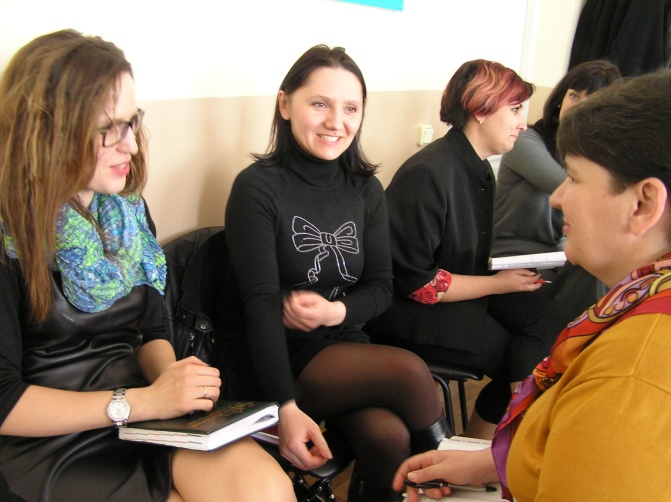 Під час опрацювання практичних блоків курсу фахівці вчаться встановлювати та підтримувати контакт з дитиною, створювати ситуацію безпеки під час сетінгу, застосовувати вправи, техніки та прийоми стабілізації стану клієнта, надавати практичну базову підтримку, інформувати та навчати клієнта встановлювати контакт з соціальним оточенням та спеціалізованими сервісами. Також учасники навчань розглядають головні практичні засади проведення тренінгових занять для дітей, що є важливою частиною проекту. Найбільший відгук отримали вправи на консультування у мікрогрупах, під час яких учасники мали змогу відпрацювати навички стабілізації стану дитини, а саме відобразити емоції маленьких клієнтів, створити атмосферу безпеки, довіри та впевненості у контакті з дорослим (див. фото).Результатом проведених навчань стали такі професійні навички та компетенції, як сформованість високої мотивації до професійного розвитку, наявність енергії для допомоги, демонстрація психологом дружньої позиції стосовно клієнта, створення ситуації безпеки, проведення об'ємної діагностики, слідування темі та предметній лінії у консультуванні. Поряд з цим варто зазначити, що подальшого розвитку потребують такі здібності та компетенції фахівців, як встановлення та підтримання контакту, оволодіння техніками відображення (на противагу розпитуванню), набуття навичок розрізнення власної реальності та реальності клієнта, опанування прийомами формування запиту (зокрема, переведення запиту стосовно третьої особи у запит щодо першої особи), прийомами дистанціювання, масштабування проблематики, навичками толерування сильних емоцій клієнта, тримання у фокусі лінії стосунків «психолог-клієнт» (на противагу ігноруванню терапевтичного стосунку).Зазначені навички та компетенції учасники проекту мають змогу відшліфувати під час роботи інтервізійних та супервізійних груп. Щоб поділитися власним досвідом упровадження проекту, фахівці готують майстер-класи, на яких діляться кейсами, презентують технологічні нюанси в роботі, аналізують специфіку стосунків з клієнтами, обговорюють особливості організації міжвідомчої взаємодії у наданні послуг такого ґатунку, оцінюють власний ресурс. Загалом, під час планування та втілення ідей проекту робота побудована з урахуванням стандартів ЄвроПсі, а саме з дотриманням балансу теорії, практики та особистого досвіду. 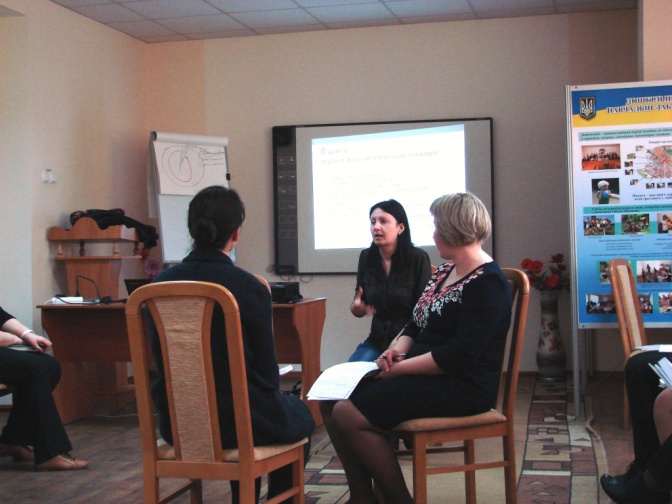 Частина професійної взаємодії перенесена до віртуальних майданчиків, що дає змогу як більш оперативно реагувати на професійні запити, так і довести інформацію до більш широкого кола користувачів освітніх та психологічних послуг. Таке професійне спілкування відбувається, зокрема, на форумі та сторінках дистанційного клубу «Псі-ком'юніті Черкаси» та у тематичних групах у соціальних мережах.Упродовж минулого навчального року у відповідь на соціальні виклики працівниками психологічної служби Черкащини надана вагома психологічна допомога вразливому контингенту. Так, з проблем міграції допомога надана більш ніж тисячі осіб дітей-переселенців та їхніх батьків. З цією проблемою працювали більше п’ятисот практичних психологів та соціальних педагогів. Допомога також надана двом з половиною тисячам родин воїнів антитерористичної операції. У різних заходах було задіяно біля п’яти тисяч осіб та третина спеціалістів психологічної служби області. Отримані у проекті знання та навички стали відчутною методичною підмогою у здійсненні такої масштабної роботи.Перспективи реалізації проекту в області і в країні пов’язані з завданнями державної освітньої політики в цілому. Так, вони, зокрема, обговорювались у Києві на науково-практичному семінарі "Комплексна психосоціальна підтримка осіб, постраждалих внаслідок військового конфлікту в Україні", що пройшов 2 лютого 2017 року. В роботі семінару взяли участь Міністр освіти і науки, інші працівники міністерства, представники організації ЮНІСЕФ в Україні. Організаторами семінару виступили автори проекту. Серед учасників - представники навчальних закладів та інститутів післядипломної освіти. Зауважимо, що на момент цієї професійної зустрічі вже існували домовленості Міністра освіти і науки Лілії Гриневич з головою представництва Дитячого фонду ООН (UNICEF) в Україні Джованною Барберіс та президентом Національного університету «Києво-Могилянська академія» Андрієм Мелешевичем про те, що досвід та методичні напрацювання проекту «Комплексна психосоціальна допомога дітям, підліткам та родинам, що постраждали внаслідок конфлікту в Україні», будуть систематизовані та поширені по всій Україні.На семінарі були підбиті підсумки проекту. Лілія Гриневич зауважила, що в межах проекту було розроблено курс для підвищення кваліфікації вчителів «Психосоціальна допомога для розвитку стійкості до стресу у дітей». «В цьому проекті нам потрібні були результати, які ми зможемо застосовувати для системної роботи з дітьми, що постраждали внаслідок російської агресії. І цей курс – саме таке системне рішення. Адже його зможуть читати в інститутах післядипломної освіти по всій Україні. Проблема є, в ситуації, що існує сьогодні, кількість таких дітей може збільшуватися. Саме тому цей курс має пройти кожен український вчитель», – пояснила Міністр.«Ми зараз маємо кілька дуже вразливих груп дітей, яким необхідно надавати психосоціальну допомогу. Зокрема, це діти-переселенці. Актуальна статистика свідчить, що нині кількість дітей переселенців, які навчаються в дошкільних навчальних закладах, становить 64 тис 289 осіб, а в загальноосвітніх навчальних закладах – 47 тис 455 осіб. Це одна велика група переміщених дітей, які пережили стрес і коли їм довелося втікати від війни, і адаптуватися в новому оточенні», – повідомила Міністр.«Коли ми підняли статистику звернень до шкільних психологів і соціальних працівників, то виокремили ще одну вразливу групу – це діти з родин воїнів АТО. Якщо дивитися за частотою звернень до психологів, то у 2015 році переважала група дітей переселенців, а зараз превалює група дітей бійців АТО», – підкреслила Лілія Гриневич.Джованна Барберіс, голова Представництва Дитячого фонду ООН (ЮНІСЕФ) в Україні, розповіла, що від початку проект проходив у п’яти областях: Донецькій, Луганській, Харківській, Дніпропетровській та Запорізькій. Контрольні вимірювання свідчать, що проведені тренінги мали високу результативність. Так, у класах, де вчителі пройшли тренінги в рамках проекту, за рік кількість дітей, які мають «деякі проблеми» у стосунках з однолітками, скоротилася з 25% до 9%, а кількість школярів, що мають «значні проблеми» у стосунках, – з 10% до 3%.Сергій Богданов, керівник Центру психічного здоров’я та психосоціального супроводу НаУКМА додав, що завдяки роботи проекту з переміщеними дітьми, зокрема через шкільних психологів, вдалося зменшити їхній психосоціальний стрес у чотири рази. Під час реалізації програми навчання педагогів тренери намагалися змінити культуру спілкування у школах: було важливо, щоб учителі та учні почали говорити про стрес та проблеми. Вимірювання результатів упровадження таких навчань свідчить: навчені вчителі позитивно вплинули на ненасильницьке вирішення конфлікту; дітям більше почав подобатись їхній клас; вдвічі зросла просоціальна поведінка. Комплексна програма психосоціальної допомоги, яку розробили експерти НаУКМА, передбачає допомогу дитині на рівні родини, громади, психологічного консультування та спеціалізованої психотерапевтичної допомоги. До кінця року авторами планується також розробити  відповідний он-лайн-курс.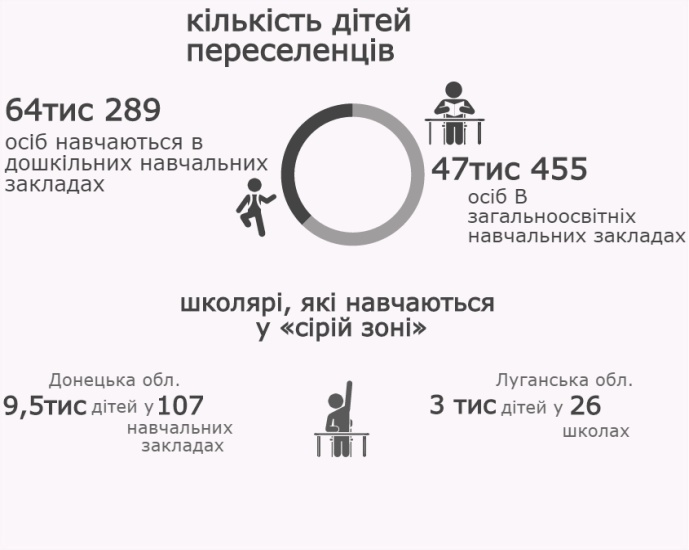 Віталій Панок, методичний керівник вітчизняної психологічної служби, зазначив, що, у відповідності до проведених досліджень, 70% дітей вважає, що кількість правопорушень після досвіду переміщення зросла, і тільки 10% вважає, що не зросла. На запитання, чи потрібно допомагати переміщеним особам, 33% респондентів відповіли, що «ні», 22% - «так». Таким чином, можна зробити висновок, що переміщення дітей має тенденцію до утворення конфліктів. З числа спеціалістів психологічної служби системи освіти, за статистикою, біля 30%-40% надають допомогу з означеної теми. У подальшому впровадженні проекту важливими є новітні техніки, навчені практичні психологи і соціальні педагоги, вчителі, тренери, наявність методичних рекомендацій. Наступним кроком є розширення проектної активності на всі області, адже наразі у країні реєструється близько 200 тисяч переміщених дітей. Також важливою є робота з такими темами, як стрес, профілактика емоційного вигорання педагогів і психологів. Процес упровадження проектів такого рівня здатен реально змінювати ставлення учасників навчально-виховного процесу до самої служби та сприяти побудові позитивного іміджу психологічної служби.Вагомим внеском у процес творення національних та міжнародних стандартів роботи з травматичним стресом та посттравматичним стресовим розладом стали заходи, проведені в рамках Міжнародної міждисциплінарної асамблеї «Посттравматичний стрес: дорослі, діти та родини в ситуації війни» (8-10 грудня 2017 р., м. Київ). Організаторами заходу виступили Польська Академія Наук (Київська філія), Східно-Європейський інститут психології (Україна-Франція), центр психічного здоров’я та психосоціального супроводу Національного університету «Києво-Могилянська Академія» (Україна), Фундація сприяння розвитку польської мови та культури імені Міколая Рея (Польща), Інститут проблем виховання НАПН України, Ягелонський Університет (Польща), благодійний фонд «Освіта: майбутнє» за участі та підтримки міжнародної експертної агенції „Консалтинг і тренінг”, центр розвитку дитини і сім’ї «Європейський» (Україна – Франція), журнал „Психологія сьогодні». Серед інших були представлені результати роботи українських дослідників за програмою СЕТА. Програма розроблена в рамках когнітивно-поведінкового підходу групою з прикладних досліджень психічного здоров’я університету Джонса Гопкінса (the JHU Applied Mental Health Research Group (AMHR)) і була успішно реалізована в різних країнах. В Україні проекту СЕТА здійснює проектна група Центру психосоціального супроводу НаУКМА за фінансової підтримки фонду жертв тортур USAID’s Victims of Torture Fund. Суть СЕТА полягає в тому, що спеціаліст працює з кількома протоколами, що підвищує ефективність надання допомоги. Окрім СЕТА на асамблеї було презентовано наративний, психодинамічний, тілесно орієнтований, гештальт, психодраматичний, інші підходи та напрямки надання психотерапевтичної та комплексної допомоги.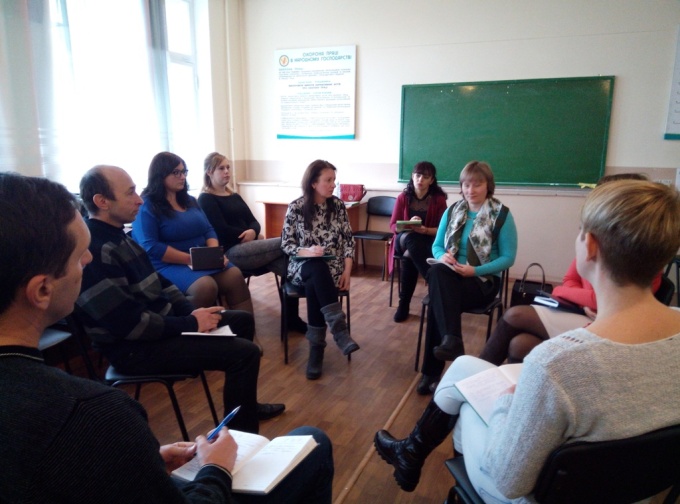 До збірника праць, виданого за результатами роботи асамблеї, увійшла стаття Артеменко Т.Б., обласного тренера навчального курсу «Навички кризового консультування та розвиток психосоціальної стійкості до стресу у дітей». У статті досліджуються особливості надання супервізійної підтримки практичним психологам, які працюють з травмою. Серед актуальних завдань подальшої реалізації проекту - вдосконалення його змістової психологічної складової, створення нормативних засад упровадження у систему післядипломної освіти навчального курсу для педагогічних працівників, методичне забезпечення роботи викладачів та тренерів, розробка національних стандартів надання психосоціальної підтримки дітям, постраждалим від психологічної травми. Список використаної літератури1. Артеменко Т.Б. Інтервізія як групова творчість [Стаття] // Актуальні проблеми прикладної психології: матеріали Всеукр. конф. (Київ, 2‐3 жовт. 2014 р.) / Укр. НМЦ практ. психології і соц. роботи; за наук. ред. А.І. Тінякової. – К.: Український НМЦ практичної психології і соціальної роботи, 2014 р. – 108 с. - С. 10-12. //  url: http://psyua.com.ua/doc/psychology_book_tezy.pdf2. Артеменко Т.Б. Можливості застосування методу супервізії у післядипломній підготовці практичних психологів // Матеріали ІХ Міжнародного фестивалю педагогічних інновацій (21.09-22.09.2017 р., Черкаси) / [Упор. Назаренко Г.А.].  – Черкаси: КНЗ ЧОІПОППЧОР, 2017. // url: http://oipopp.ed-sp.net/3. Артеменко Т.Б. Супервізійна підтримка роботи з травмою у діяльності практичного психолога [Стаття]  / Артеменко Т.Б. // Посттравматичний стрес: дорослі, діти та родини в ситуації війни : матеріали Міжнародної міждисциплінарної асамблеї (8-10 грудня 2017 р, м. Київ, Україна) / Східно-Європейський інститут психології, МОНУ. - [Київ], 2017.4. Мастерство психологического консультирования . / Под ред. А.А. Бадхена, А.М. Родиной. — СПб.: Речь, 2007. — 240 с. // url: http://bpaonline.ru/content/files/upload/131/masterstvo_psy_konsylt_badxen.pdf5. Програма освітньої діяльності  та спецкурс курсів підвищення фахової кваліфікації практичних психологів і соціальних педагогів з проблеми «Навички кризового консультування та розвиток психосоціальної стійкості до стресу у дітей» / за заг. ред. В.Г. Панка. – К.: НАПНУ, 2015. – 28 с. // url: http://old.mon.gov.ua/ua/activity/education/59/1371027087/Алла Баштова, Людмила Криволап МУЗЕЙНЕ СЕРЕДОВИЩЕ ЯК ЗАСІБ ФОРМУВАННЯ ДУХОВНОЇ КУЛЬТУРИ  УЧАСНИКІВ ОСВІТНЬОГО ПРОЦЕСУФормування особистісних якостей та духовних цінностей, які людина реалізує у своєму житті, значним чином залежить від її власної активності в навколишньому соціокультурному просторі.  На нашу думку, умови музейного середовища можуть бути ефективним засобом формування духовної культури особистості учня, місцем збагачення та відновлення психолого-педагогічних ресурсів педагога.Дослідження філософів, психологів та педагогів сучасності визначають духовну сферу життєдіяльності людини як провідний напрям її виховання та розвитку.Наша школа та психологічна служба, зокрема, розпочали працювати над пошуком нових технологій, форм роботи, засобів, при застосуванні яких формування духовної культури школярів буде здійснюватися більш ефективно та буде співзвучним темі роботи над науково-методичною проблемою школи: «Духовно-моральне становлення особистості в умовах школи-інтернату». Ми пішли шляхом пошуку такого розвивального середовища для дитини, у якому б особистість не тільки широко збагачувала свої знання, а й прагнула би системно та усвідомлено включатись у процес самопізнання, саморозвитку власного духовного потенціалу.  Поряд з цим вихід педагогів за межі стандартного освітнього середовища – це дієвий засіб, завдяки якому педагог долучається до професійного навчання (інформальної освіти) – перетворює освітні потенціали суспільства в дієві чинники культурного саморозвитку та відновлення особистісних ресурсів. Музейне середовище, як підтвердила практика, є простором діалогу з мистецтвом, який впливає на особистісні ресурси учасників освітнього процесу. В теоретичній психології, зокрема культурно-історичній теорії Л.С. Виготського та в широкій педагогічний практиці ми знайшли доказ того, що саме музейне середовище є розвивальним та досить «екологічним засобом» впливу на формування особистості, зокрема її духовну складову. Так, в онтогенезі психіки розрізняють генетичне, внутрішньо обумовлене дозрівання, і формування психіки під впливом середовища і виховання. Формування під впливом середовища і виховання відбувається в ході інтериоризáції (від лат. interior - внутрішній) та  екстериоризації (від лат. еxterior – зовнішній). В культурно-історичній теорії Л.С. Виготського інтериоризація — становлення людської форми психіки завдяки засвоєнню індивідом людських цінностей, а екстериоризація - перехід внутрішніх, психічних актів в зовнішній план, в конкретні зовнішні реакції і дії людини. Виходячи з цього, можна стверджувати, що мистецтво виступає одним із вирішальних засобів виховання духовності людини, воно є універсальним шляхом до перетворення зовнішніх культурних цінностей у духовний світ особистості. Діючи на глибинні психологічні механізми людських емоцій, мистецтво активно впливає на особистість, збагачує її духовний та моральний потенціал [3].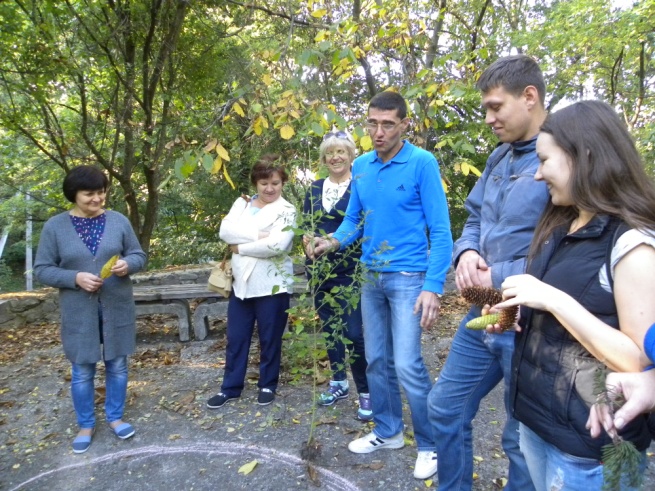 Прикладом успішності взаємодії школи і музею  з опорою на педагогічну програму є цікавий досвід сучасної музейної педагогіки за кордоном. В США працює національна програма на основі якої будують свою роботу усі музеї країни. Загальнодержавна програма «Музей і освіта» уже більше 30 років упроваджується в Італії. В багатьох містах Німеччини організована система спільного педагогічного планування музеїв і шкіл. Позитивний досвід інтеграції музеїв у шкільне середовище є і в Східній Європі. 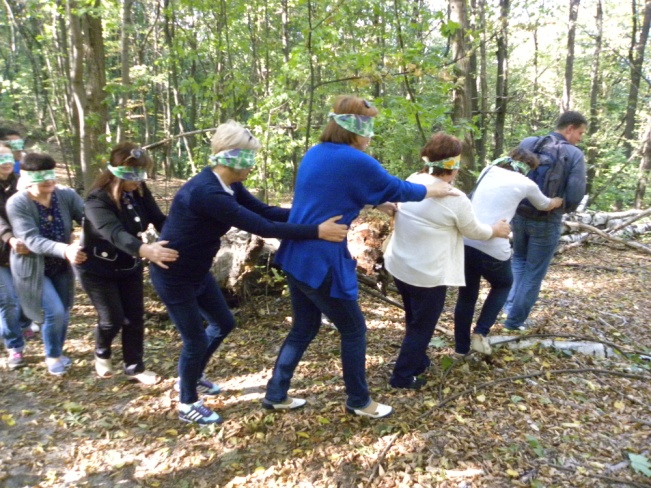 Теоретичні джерела та ефективна практика сприяли створенню довгострокової Програми соціально-культурного партнерства нашої школи та Шевченківського національного заповідника. Психологічна служба школи долучилась до реалізації цієї Програми через проведення уроків психології, факультативних занять, «годин психолога» з дітьми різного віку, через психологічний  супровід методичних заходів з педагогами закладу на базі Канівського природного та Шевченківського національного заповідників. Добрим прикладом є цьогорічна участь спеціалістів  у «школі педагогічної майстерності». Територія Канівського природного заповідника стала середовищем, яке наповнювало знаннями. У діалозі зі співробітниками заповідників педагоги  відвідали історичну, біологічну, географічну, скіфську, літературно-мистецьку локації. Психологічний тімбілдінг був «камертоном взаємодії», доречним  засобом профілактики «емоційного вигорання», джерелом позитивної енергії, ефективним засобом згуртування творчої професійної команди.Підсумовуючи, можемо сказати, що форми комунікації музейного середовища і навчального закладу можуть бути різноманітними, дієвими, сучасними та сприяти формуванню однієї  з важливих компетентностей Нової української школи – загальнокультурної, яка «передбачає розуміти твори мистецтва, формувати власні мистецькі смаки, самостійно виражати ідеї, досвід та почуття за допомогою мистецтва, … глибоке розуміння власної національної ідентичності як підґрунтя відкритого ставлення та поваги до розмаїття культурного вираження інших» [2, с. 14].Список використаної літератури1. Капустіна Н.І. Деякі аспекти роботи з музейною аудиторією // Сучасний музей: між скарбницею та підприємством. Матеріали Міжнародної конференції 8 жовтня 2006 р., м. Чернівці. – Львів, 2008. – С. 99-102.2. Нова Концепція української школи / Л. Гриневич, О. Елькін, С. Калашнікова, І. Коберник, В. Ковтунець та ін // За заг. ред. М. Грищенко // url: http://www.oblosvita.mk.ua/attachments/article/3935/3. Помиткін Е.О. Психологічне забезпечення духовного розвитку дитини. - Бібліотека «Шкільного світу». - 2008. - С. 52.-57.Світлана Безпала ЩО ТРЕБА ЗНАТИ ПРО ПРИЧИНИ ТА ПРОФІЛАКТИКУ ЗАЛУЧЕННЯ УЧНІВ ДО НЕБЕЗПЕЧНИХ ГРУП ТА КВЕСТІВ У СОЦІАЛЬНИХ МЕРЕЖАХУпродовж останнього часу в Україні зафіксовано активну діяльність небезпечних груп, квестів та рухів для дітей та молоді. Ці утворення на сьогоднішній день мають суїцидальний, булінговий та екстремально-небезпечний характер. Вони жваво поширюються російською соціальною мережею «ВКонтакте», незважаючи на Указ Президента України № 133/2017 «Про рішення Ради національної безпеки і оборони України від 28 квітня 2017 року «Про застосування персональних спеціальних економічних та інших обмежувальних заходів (санкцій)». Функціонування VPN-клієнтів дає змогу безперешкодно, з мобільних пристроїв (смартфонів, планшетів) та персональних комп’ютерів отримувати доступ до заблокованих російських інтернет і медіа ресурсів «Mail.group.ru», «Одноклассники», «ВКонтакте», «Яндекс».У другій половині 2016 року Департамент кіберполіції Національної поліції України повідомляє про виявлення небезпечних суїцидальних груп. Такі групи називаються «Море китів», «Тихий дім», «Кити пливуть угору», «Розбуди мене о 04.20», «Рина», «Ня.пока», «50 днів до мого…», «f57», «f58». На сторінках цих груп - їхні характерні ознаки: зображення та відео з китами, літаючими китами, можливі зображення єдинорогів та метеликів. Групи є закритими, з обмеженим доступом. Для того, щоб увійти, дітям пропонується подати заявку на вступ, написавши у себе на сторінці або у статусі певний текст: «розбуди мене о 04.20», «хочу у гру», «я у грі», числа від 50 і менше у порядку їх спадання. Після затвердження кандидатури учасника на вступ до групи адміністратори групи проводять психологічне вивчення особистості дитини чи підлітка та її готовності до самогубства через листування у приватних повідомленнях. Далі учасник групи отримує повідомлення із описом завдань, які має обов’язково виконати. Виконання завдань фіксується на фото чи відео і надсилається для перевірки адміністраторам. Для виконання кожного завдання відводиться обмежений час. Після відмови виконувати певні завдання учасника виключають з групи. Всього дається від 10-13 до 50 завдань («квестів»). Куратори груп заохочують учасників до виконання завдань, метою яких є заподіяння собі тілесних ушкоджень, каліцтв або болю. Після виконання всіх завдань учаснику «квесту» надсилається відео з ним, з відображенням його основних проблем та психоделічною музикою. Єдиний вихід з усіх проблем, який пропонується дитині – вчинення самогубства. Цей вчинок має бути відзнятий на відео в он-лайн режимі. Потім ці записи активно продаються мережі «Darknet».З грудня 2017 року, за повідомленням Уповноваженого Президента України з прав дитини Миколи Кулеби у соціальній мережі «Facebook», набирає обертів нова суїцидальна гра «Червона сова». Її учасник не повинен спати дванадцять діб і виконувати он-лайн цілодобово всі завдання адміністраторів. До груп приймаються лише неповнолітні особи. Діти та підлітки залучаються до гри, далі йде збір інформації про місцезнаходження дитини, її сім’ю та друзів. При відмові виконувати завдання дитині погрожують фізичною розправою над її рідними і друзями. Дитині наприкінці гри обіцяють вже не смерть, а вхід до «Сакрального світу» і контакт із «Червоною совою», щоб нівелювати її страх перед смертю.Останнім часом серед українських підлітків набирає популярності небезпечна гра «Зникни на 24 години». Її основна суть – піти з дому і не давати знати про себе впродовж доби. Головна мета участі дітей підлітків у небезпечних іграх, квестах, групах – похизуватися спритністю і хоробрістю перед однолітками, стати популярним, значимим, потрібним і авторитетним у референтній групі; врятувати себе від самотності, непотрібності; довести всім – «що я чогось таки вартий…» – уваги, статусу, свого місця у суспільстві, розуміння, любові. Питання впливу соціальних мереж, небезпечних груп, спільнот, рухів і квестів у мережі Інтернет на дітей та підлітків, на розвиток їхньої особистості в останні роки почало набувати своє актуальності та досліджуватися соціологами, спеціалістами із соціальної роботи, психологами, психіатрами (Л. Кондратенко, М. Смульсон). Висновки дослідників зводяться до наступних тверджень: 1) спілкування за допомогою мережевих ресурсів, в тому числі і у соціальних мережах, докорінно відрізняється від «живого» міжособистісного спілкування; 2) існує чимало небезпек для розвитку особистості дитини і підлітка, які віддають перевагу мережевому спілкуванню на противагу безпосередньому; 3) вплив спілкування за допомогою соціальних мереж на розвиток дітей і підлітків вивчений не в повній мірі; 4) серед небезпек при спілкуванні у соціальних мережах називають залучення дітей до груп асоціальної спрямованості, залучення до девіантної, делінквентної поведінки, суттєва підміна життєвих цінностей, настанов і соціальних відносин, намагання підмінити реальні соціальні групи, в яких спілкується підліток (сім'я, шкільний та класний колективи, друзі поза школою, факультативи, гуртки, секції різного спрямування та ін.) віртуальними спільнотами, групами, рухами, квестами [1, с. 9].Для повного розуміння батьками небезпеки залучення їхніх дітей до небезпечних груп та квестів у соціальних мережах вони повинні бути обізнаними із позитивними та негативними факторами популярності серед дитячої та підліткової аудиторії віртуальних спільнот та рухів.Діти та підлітки з ознаками соціальної і педагогічної занедбаності, емоційної дезадаптації, з відхиленнями у поведінці, з порушенням психосоматичного і нервово-психічного здоров’я схильні до різного роду залежностей та правопорушень, зі складними і конфліктними стосунками у сімейному і шкільному середовищі – об’єкт уваги не тільки спеціалістів психологічної служби, педагогічних працівників, а і їхніх батьків в першу чергу. Надання своєчасної і ефективної допомоги таким учням залежить від співпраці всіх учасників освітнього процесу. Вона має базуватися на принципах взаємодовіри, взаємодопомоги, підтримки.Батьки наших учнів мають чітко знати фактори та основні причини відхилень у поведінці їхніх дітей. Серед них дослідники виділяють наступні: 1) нескладні розлади нервової системи, різні види акцентуації; 2) сімейні та шкільні конфлікти; 3) несприятливе соціальне середовище, відсутність виховання і уваги дитини вдома (сім’ї з аморальною спрямованістю, сім’ї з низьким виховним потенціалом, негативні виховні позиції батьків по відношенню до дитини); 4) відсутність раннього виявлення відхилень у поведінці дитини; 5) відсутність захисту, розуміння, допомоги і підтримки дитини в процесі її розвитку; 6) втрата інтересу до навчання і відвідування навчального закладу; 7) труднощі адаптації до навчально-виховного процесу у школі; 8) невміння соціально прийнятними способами компенсувати власну дезадаптацію [2, с.12].Основними напрямками профілактики суїцидальних тенденцій у поведінці підлітків, залежних від соціальних мереж, для класних керівників та спеціалістів психологічної мають бути наступні: вивчення становища особистості дитини у структурі неформальних відносин; спостереження за сімейним становищем дитини, її місцем у сімейних відносинах; спостереження за подіями, які відбуваються у житті учнів (переїзди, розлучення батьків, смерть близьких тощо) і їх реакцією на дані події; формування навичок міжособистісного спілкування, розвиток емпатії, способів подолання конфліктів; формування навичок адекватного поводження в соціальних мережах, інформування про переваги й небезпеки соціальних мереж; формування навичок життєстійкості до життєвих криз та умінь адекватно розв’язувати конфлікти.  Педагогічні працівники, а особливо спеціалісти психологічної служби системи освіти (практичні психологи та соціальні педагоги), мають працювати над постійним розвитком психолого-педагогічних знань батьків учнів, використовуючи різні форми та методи роботи.Список використаної літератури1. Небезпечні квести для дітей: профілактика залучення / Методичні рекомендації. – К.: ТОВ «Агентство «Україна», 2017. – 76 с.2. Психолого-педагогічна робота з дітьми, схильними до прояву девіантної, делінквентної поведінки (з досвіду роботи спеціалістів психологічної служби системи освіти України) [Електронний ресурс] / авт. кол.: О.П. Абухажар, Н.М. Акімова, В.В. Білецька та ін.; упор.: В.Г. Панок, Ю.А. Луценко – К.: Український НМЦ практичної психології і соціальної роботи, 2014.Сергій БірюковОСОБЛИВОСТІ ПСИХОЛОГІЧНОЇ КУЛЬТУРИ ПЕДАГОГАПостійно щось придумувати, випробовувати, вдосконалювати й вдосконалюватися – ось єдиний напрямок життя педагога. (К.Д.Ушинський)Професійне становлення можна розглядати як розвиток інтелектуальної, емоційної, дієво-вольової, духовно-моральної сфер особистості педагога. Ефективність спілкування педагога з дітьми визначається сукупністю його особистих якостей. Високий рівень розвитку професійних якостей робить педагога близьким і зрозумілим для дітей, психологічно привабливим і створює умови для того, щоб педагог сприймався дітьми як лідер, що є невід’ємною, важливою складовою його успіху у сфері освіти. [3, с.19] Також важливими є такі якості як загальна культура, гуманістична орієнтація особистості і діяльності, наявність рефлексивної культури, здатність до системного бачення проблем освітнього закладу, педагогічних явищ і процесів, до творчого прийняття рішень, володіння сучасними педагогічними методами та прийомами,  креативність мислення.Останнім часом в Україні, зважаючи на те, що країна взяла собі за ціль рухатися в Європейському напрямку, актуалізувалося питання щодо підготовки педагога до інноваційної діяльності, адже розвиток творчого потенціалу особистості вихователів та вчителів - основна умова забезпечення їх готовності до роботи в умовах, що змінюються,  запорука підвищення якості навчально-виховної роботи. [2, с. 28]Вчені виділяють наступні загальні компоненти професійно-педагогічної культури: аксіологічний, технологічний, особистісно-творчий. Аксіологічний компонент включає професійно-педагогічні знання та світогляд, педагогічне мислення, рефлексію, педагогічний такт та етику. Технологічний компонент включає в себе способи і прийоми педагогічної діяльності та майстерності педагога, його здатність структурувати професійну діяльність і вибудовувати її за певним алгоритмом. Особистісно-творчий компонент розкриває механізм оволодіння педагогічною культурою. [1, с. 65]Невід'ємною частиною професійного становлення педагога є вдосконалення професійної компетентності, досвіду та індивідуальних здібностей, які формуються і залежать виключно від рівня професійної освіти, мотивованого прагнення педагога до безперервної самоосвіти та самовдосконалення, творчого і відповідального ставлення до справи. [3, с. 47]Педагог допомагає дитині стати особистістю, він створює умови для повноцінного прояву і розвитку особистісних якостей кожної дитини. Неприпустимим з цієї точи зору є порівняння однієї дитини з іншою. [2, с.19] Результати процесу виховання на перших етапах є малопомітними для зовнішнього  сприйняття, у педагогічній діяльності рідко можна побачити миттєві результати. Часом, щоб побачити результати виховної діяльності, іноді потрібні роки. Тому важливо зберігати душевну рівновагу тоді, коли праця не винагороджується миттєво. Потрібно пам'ятати, що професія педагога -  це цілодобова праця, і в зв’язку з цим треба мати мудрість уберегти себе від емоційного «вигорання». Педагога можна порівняти з акумулятором, який потрібно заряджати. Йому потрібно знаходити час як для самоосвіти, так і для «підживлення». Природа, поїздки, музеї, музика, книги, кіно, література, театри, зустрічі, спілкування з цікавими людьми, хобі  - ось неповний перелік того, що допоможе  педагогові «зарядитися». Сьогодні, як ніколи, освіта України потребує педагогів-трудівників, педагогів-оптимістів, високоморальних, люблячих людей - одним словом, успішних педагогів–новаторів із власними, свіжими ідеями, які зможуть виховати високоморального українця, знання та вміння якого будуть затребувані не тільки в Україні, але й у світі.Професіоналізм педагога - це своєрідний сплав його особистісних характеристик, теоретичних знань і практичних умінь. Знати особливості психологічної культури праці педагога, прагнути до поповнення психологічних знань - значить, бути успішним педагогом!Список використаної літературиКолмогорова Л.С., Гуляева Е.К. От самопознания - к самоорганизации и саморазвитию. Пособие для психологов и педагогов, 1997. Мотков О.И. Психология самопознания личности. Практическое пособие. - М., 1993. Орлов А.Б. Психология личности и сущности человека: парадигмы, проекции, практики: пособие для студентов психологических ф-тов. - М., 1995.Леся  Вавілова РОЛЬ ОСОБИСТІСНИХ ЯКОСТЕЙ У ПРОФЕСІЙНІЙ ДІЯЛЬНОСТІ СУЧАСНОГО ПЕДАГОГАШвидкі темпи розвитку сучасного суспільства вимагають від представників різних професій постійного самовдосконалення, здатності швидко адаптуватись до змін та вміння використовувати свої внутрішні ресурси для того, щоб бути справжнім професіоналом у своїй сфері. Не становлять виключення і педагоги.На сьогодні все більше уваги звертають на людські ресурси як найвищу цінність, яка є основою прогресу та ефективної роботи. В основі таких ресурсів лежать особистісні якості людини, які дозволяють педагогу, лікарю, інженеру, архітектору бути справжніми майстрами своєї справи. Проблема особистісних рис педагога лежить в полі інтересу багатьох українських та зарубіжних дослідників в контексті професійно важливих якостей. Наведемо підходи, які на нашу думку являються найбільш цікавими та вичерпними в описанні ролі особистісних рис учителя у його успішній професійній діяльності.  Ю.Н. Калютін виділяє три групи особистісних якостей, які мають для педагога професійну значимість: розвиток у педагога емпатії (здатності розуміти внутрішній світ іншої людини і проникати в її почуття, співпереживати їм); здатність до активного впливу на учня (динамізм особистості, який проявляється в ініціативі, гнучкості, різноманітті впливів); в протилежність динамізму і вмінню “володіти іншими”, педагог повинен володіти високорозвиненою здатністю “володіти собою” [2, с.193]. В основі запропонованої класифікації автор демонструє, яким чином особистісні риси педагога можуть реалізовуватись в його роботі, забезпечуючи професійну самореалізацію. Тут особистісні якості вчителя постають у трьох вимірах:1)  інтерактивному – здатність впливати на учня, взаємодіяти і співпрацювати з ним;2) емоційному – вміння співпереживати, розуміти внутрішній стан учнів;3) рефлексивному – здатність до конструктивного внутрішнього аналізу своїх досягнень і помилок, що лежать в основі особистісного розвитку. І.І. Сергєєва, ґрунтуючись на працях А.С. Макаренка, вказує на педагогічний артистизм як важливу професійну і особистісну характеристику педагога [4, с. 129]. На думку дослідниці, педагогічний артистизм полягає у вмінні вчителя встановити контакт з учнями, завоювати їхню довіру та авторитет. Ми погоджуємось з твердженням, що педагогічна діяльність – це свого роду мистецтво, яке ґрунтується на внутрішніх задатках та рисах учителя. Сучасний вчитель має вміти зацікавити учня, створити інтерес до свого предмету. Таке зацікавлення можливе завдяки емоційно-образній мові творення нового, співтворчості педагога і учня, орієнтованого на розуміння та діалог [1, с. 28-29]. І.І. Сергєєва включає до структури педагогічного артистизму учителя наступні компоненти [4, с. 132-133]: мотиваційний (потреба у самовдосконаленні через розширення світогляду, оволодіння новими знаннями, вміннями та навичками); внутрішній (здатність до рефлексії, емпатії та самоконтролю); зовнішній (вміння виражати емоції, використовувати власні артистичні здібності в педагогічній роботі). Запропонована структура перекликається з професійно важливими якостями педагога, зазначеними Ю.Н. Калютіним (зовнішній – з інтерактивним, внутрішній – з емоційним та рефлексивним).В.Я. Пилиповський пропонує такі типові риси, які повинні бути притаманні майбутньому вчителю як професіоналу [3, с. 102]:  істинні професіонали культивують теплі, емоційно забарвлені взаємовідносини з учнями; при несприятливих обставинах володіють ситуацією, уміючи за допомогою гумору розрядити обстановку, яка загрожує неприємними наслідками; свій предмет викладають з ентузіазмом і фантазією – завжди зібрано, цілеспрямовано, виключаючи непродуктивну трату часу на уроці; професійні вчителі послідовні в своїх вимогах, справедливі, ставляться до учнів поважливо і рівно. Така класифікація дозволяє прослідкувати прояв особистісних рис безпосередньо в професійній діяльності вчителя. Нами було проведено дослідження з визначення особистісних рис сучасного педагога, які є передумовою ефективної професійної діяльності. Ми провели опитування серед педагогічного колективу (учителів) та учнів старших класів і попросили їх вказати п’ять особистісних якостей вчителя, які вони вважають необхідними для сучасного педагога. В результаті запропонованого опитування було отримано список з переліком рис, який ми об’єднали у кілька груп за допомогою методу експертної оцінки.На основі опитування вчителів було виділені наступні групи професійно важливих особистісних рис вчителя:1) спрямованість на неперервне самовдосконалення (професійний розвиток, оволодіння новими знаннями та навичками, розширення кругозору, відкритість до нового);2) комунікативні здібності (здатність знаходити спільну мову з оточуючими, вміння встановлювати контакт у спілкуванні і знаходити вихід зі складних чи конфліктних ситуацій); 3) «людяність» (здатність до емпатії, співпереживання, вміння з розумінням ставитись до різних ситуацій);4) стресостійкість (здатність контролювати свої емоції).Зі сторони учнів ми отримали такі групи якостей вчителя, які обумовлюють його ефективну професійну діяльність:1) «професійність» (здатність логічно, структуровано і цікаво подавати свій предмет);2) «педагогічні здібності» (неупередженість, розуміння, вміння ставитись до учнів як до рівних, повага та тактовність);3) особистісна харизма (відкритість, комунікабельність, самоповага, артистизм, вміння бути прикладом для учня).Таким чином, особистісні якості вчителя є основою його успішної професійної діяльності, здатності бути педагогом з великої літери. Існує значна кількість підходів до виділення особистісних і професійних якостей педагога, але більшість з них сходяться на загальній думці про готовність до змін і саморозвитку, вміння бути відкритими і здатними вдосконалювати свою педагогічну майстерність. Список використаної літератури1. Гончаров С. Педагогічна майстерність викладача – гарантія якості навчання / С. Гончаров, Т. Костюкова // Нова пед. думка. – 2012. – № 1 : матеріали Х Міжнародної науково-методичної конференції «Європейський простір вищої освіти як основа розвитку суспільства знань», ч. 2. – С. 27–34.2. Мешко, Г.М. Вступ до педагогічної професії: навч. посібник / Г.М. Мешко. - К. : Академвидав, 2010. - 200 с. 3. Проць Н.І. Формування професійно-значущих якостей особистості майбутнього вчителя / Н.І. Проць // Розвиток наукової творчості майбутніх вчителів природничих дисциплін. ХIV Каришинські читання : зб. наук. пр. міжнар. наук.-практ. конф. (Полтава, 24–25 трав. 2007 р.) / Ін-т інноваційних технологій та змісту освіти, Ін-т пед. АПН України, Полтав. держ. пед. ун-т імені В.Г. Короленка. – Полтава, 2007. – С. 102–103.4. Сергєєва І.І. Артистизм як важлива професійна якість сучасного вчителя / І.І. Сергєєва // Збірник наукових праць Харківського національного педагогічного університету імені Г.С. Сковороди. "Засоби навчальної та науково-дослідної роботи". - 2012. - Вип. 38. - С. 128-135. // url: http://nbuv.gov.ua/UJRN/znpkhnpu_zntndr_2012_38_21Ірина ВербицькаПСИХОЛОГІЧНА КУЛЬТУРА ЯК НЕВІД’ЄМНА СКЛАДОВА ОСОБИСТІСНОЇ КОМПЕТЕНЦІЇ ПЕДАГОГА-НОВАТОРАУ середовищі науковців та практиків зростає популярність та значимість феномену «інноваційна культура». У Законі України «Про пріоритетні напрямки інноваційної діяльності» інноваційна культура окреслюється як невід’ємна частина новітнього потенціалу, що керує і відповідає за показник якості освіти, культури, соціальної та  психологічної культури особистості на нації. Поняття «інноваційна культура» стало сьогодні досить поширеним [1, с.40]. Серед інших аспектів поняття включає здатність сприймати нову інформацію та вміло її використовувати. Якщо говорити про педагога, то перш за все він має розуміти, що змінюється світ навколо нас, змінюються діти і їх вподобання, змінюється наша психологія.Наразі в контексті оновлення вищої та загальноосвітньої школи спостерігається підвищений інтерес вчених для аналізу проблем психолого-педагогічної культури [5, с. 62]. Психолого-педагогічна культура є частиною універсальної культури, в якій всі цінності виховання та навчання окреслені з найбільшою повнотою. З цієї точки зору психолого-педагогічна культура інтегрує історико-культурний досвід та широкі психолого-педагогічні надбання. Психологічні уміння, навички та знання мають на меті забезпечити педагога школи чіткими уявленнями про закономірності функціонування психіки учня й особливості їх вияву в різних, у тому числі освітніх і життєвих умовах. Відповідні професійні компетенції, засвоєні педагогом, мають на меті зброїти його конкретними методами впливу на основні складові психічних процесів, врахувати психічні властивості особистості та спрогнозувати шляхи її розвитку; вміло впливати на психічний стан вихованців; ефективно керувати формуванням психічних утворень [2, с. 12].Спілкування сучасної людини ґрунтується на умінні налагоджувати контакти, що виходить за межі буденних справ і професійної діяльності. Бути в курсі всіх новинок,  намагатися зрозуміти їх та спробувати - ось якості особи, що хоче йти в ногу з часом. Професійна культура спілкування викладача залежить у значній мірі від уміння будувати свої взаємовідносини із учнями, іншими людьми, здатність і уміння сприймати, розуміти, засвоювати зміст почуттів [4, с.102]. Вагомим показником професійної комунікативної культури є дотримання балансу між ввічливістю та щирістю. Перед зустріччю з учнями потрібно готуватися. Вираз обличчя, одяг, манера поведінки, перша тема бесіди, – усе це є мистецтвом. Щоб захопити увагу дитини, треба вчасно рефлексувати, відчувати перепади настрою і уваги співбесідника. У той же час не слід контролювати кожен жест, кожну інтонацію, кожне слово, а більше покладатися на власну природність, спонтанність [3, с. 79]. Коли вчитель дозволяє собі критику у бік дитини, то це має бути висловлено тактовно і не агресивно, щоб дитина, почувши зауваження, не відреагувала негативно, агресивно і не зачаїла в собі образу.Психологічними дослідженнями доведено, що повага до інших людей обов'язково залежить від ступеня самоповаги. Особи, що не поважають себе, не здатні поважати інших. Самоповага – ключова вимога культури спілкування. Важливим умінням є здатність утримувати, контейнувати сильні емоції у процесі спілкування. Вербальна агресія, словесні приниження є неприпустимими, навіть не зважаючи на насичені негативні емоції, пов’язані з цілковитим неприйняттям співбесідника. Таким чином, психологічна культура визначається нами як виховна майстерність та емоційна грамотність, синтез психолога, філософа, педагога в одній особі. Педагог насправді має вміти вчитися на своїх недоречностях, робити висновки, неупереджено ставитися до навколишніх, відслідковувати свої психологічні проекції та вміти з ними справлятися. Педагог-новатор обирає активне життя, пов’язане з пошуком нових ідей, із задоволенням від спілкуванням та від контактів з дітьми та дорослими.Список використаної літератури1. Білик Л. Формування соціолого-психологічної культури студенської молоді у вищому навчальному закладі // Вища освіта України. – 1998. – №3. – С. 105-109.2. Зиновкина М. Вузовский педагог ХХІ века // Высшее образование в России. – 1998. – №3. – С. 14-16.3. Колошина В.Ф. Самоактуалізація викладача // Практична психологія та соціальна робота. – 2000. – № 1. – С. 7-9.4. Кудіна В.В., Юрченко В.І. Психологія вищої школи. Курс лекцій. - Київ. славіст. ун-т, НПУ ім. М.П. Драгоманова. – К.: НПУ ім. М.П. Драгоманова, 2004. – 176 с.5. Митина Л.М. Психология профессионального развития учителя. – М.: Флинта: МПСИ, 1998. – 200 с.Людмила Галата ШКІЛЬНІ ФАКТОРИ, ЩО ВПЛИВАЮТЬ НА ФОРМУВАННЯ, ЗБЕРЕЖЕННЯ ТА ЗМІЦНЕННЯ ЗДОРОВ’Я ДИТИНИЗдоров'я людини – щастя. […] Людське щастя розкривається в розсудливості та цнотливості. Насолода людини – в діяльності, а фізичний стан має поєднуватися з душевною активністю. (Аристотель)Сьогоднішні українські підлітки ростуть в умовах, які значно відрізняються від умов, в яких росли їхні батьки. Виникають серйозні проблеми зі здоров’ям дітей, майбутніх матерів та батьків, суспільства в цілому. Відсутня цілісна ідеологія, чіткі моральні орієнтири, організація дозвілля, які існували раніше. На свідомість  підлітків впливає і стрімкий розвиток технологій, особливо комунікативних. Підростаюче покоління отримує величезні обсяги не завжди корисної інформації. Загальновідомо, що стан здоров’я лише на 10% залежить від системи охорони здоров’я. Решта 90% припадає на екологію (майже 20%), спадковість (десь 20%), і найбільше – на умови та спосіб життя (50%). [2]Справедливо зазначав видатний вчений, хірург Микола Амосов: «У більшості хвороб винна не природа, не суспільство, а сама людина. Найчастіше вона хворіє через лінощі й жадобу. Щоб бути здоровим, потрібні власні зусилля, постійні й значні». Зрозуміло, що вироблення відповідального ставлення до здоров’я – найважливіша умова оздоровлення суспільства.Мета дослідження полягає в розкритті поняття здорового способу життя як способу життєдіяльності людини, у визначенні шкільних факторів, що впливають на формування, збереження та зміцнення здоров’я. Під час повсякденної роботи можна виділити аспекти, від яких залежить здоров’я людини. Це рівень культури суспільства й особи; місце здоров’я серед потреб людини; мотивація збереження й зміцнення здоров’я; настанова на довге здорове життя; навчання засобам збереження й зміцнення здоров’я. Здоров’я дитини, її соціально–психологічна адаптація, нормальне зростання і розвиток багато в чому визначаються  середовищем, у якому вона живе. Для дитини 6-17 років таким середовищем є школа, оскільки тут вона проводить 70% свого часу. Тому особливо гостро у закладі освіти постає потреба у створенні здоров’язбережувального середовища, упровадженні інноваційних педагогічних технологій у освітній процес, які забезпечували б розвиток здорової особистості в умовах закладу, створювали необхідні умови для гармонійного фізичного, психічного, духовного, соціального становлення дитини.Реалізація завдань, що стоять перед педагогічним колективом, здійснюється через систему методичних заходів і надання педагогам права вільного вибору тих форм, які максимально відповідають їхнім потребам, запитам та інтересам.Здоров’язбережувальні технології не є чимось невідомим, таємним. Грамотно складений розклад уроків, використання вчителями на уроках і перервах прийомів рухової активності (фізкультхвилинок, рухливих ігор, музичних перерв), уникнення стресів, зниження надмірного напруження та втоми, створення умов для зняття перевантаження, нормального чергування праці та відпочинку, організація гарячого харчування, зв'язок навчального матеріалу з життям, озброєння учнів екологічними знаннями, знаннями про здоров’я – це є повсякденна діяльність нашого закладу.У школі повноцінно й ефективно реалізуються здоров’язбережувальні та здоров’яформувальні технології, які поєднують усі напрямки діяльності навчального закладу щодо формування гармонійно розвиненої та фізично здорової особистості (рис. 1).Рис.1 Здоров’язбережувальні та здоров’яформувальні технології у школіСьогодні здоров’я ототожнюють з поняттям загального благополуччя (не лише фізичного, а й психологічного і соціального), а його рівень – з якістю життя людини.Основою сучасного уявлення про здоров’я є визнання ВООЗ: «Здоров’я  - це стан повного фізичного, психологічного і соціального благополуччя».Якщо взяти до уваги, що психологічне – це емоційне, інтелектуальне і духовне, отримаємо п’ятивимірну модель здоров’я (рис.2).Рис. 2. Модель здоров'яУсі складові здоров’я взаємозумовлені й тісно пов’язані: на базі фізичного здоров'я розвивається соціальне здоров’я, на основі фізичного та соціального формується психічне і, як наслідок, формується духовне здоров’я людини [3].Педагоги в першу чергу стають консультантами для батьків у вирішенні проблем їхніх дітей. У бесідах з батьками вони розглядають ряд питань щодо пропаганди здорового способу життя, а саме: організація спільних заходів (змагань), особистої гігієни, раціонального харчування; проведення лекцій із проблем виховання здорової дитини в сім'ї; виготовлення інформаційних листівок, шкільних газет; участь в організації акцій, спрямованих на пропаганду здорового способу життя молоді, профілактику куріння, алкоголізму, наркоманії, СНІДу, йододефіциту, запобігання насильству; організація екскурсій, спільного відпочинку тощо.Відстеження певних результатів роботи вже сьогодні дає змогу корегувати освітній процес відповідно до вимог часу, тому колектив школи не зупиняється на досягнутому, а завдання з формування здорового середовища залишаються для колективу головними. Особливостями навчання основам здоров'я є здійснення комплексного, передусім виховного, впливу на дитину, цілеспрямоване формування її ідентичності, цінностей та переконань.Список використаної літературиЗбереження репродуктивного здоров’я неповнолітніх. Навч. – метод. посібник / В.М. Оржеховська, Л.І. Габора. - К.: ТОВ «ХІК», 2004. – 124 с.Кроки до здоров’я (профілактика вживання неповнолітніми наркотичних речовин). Навч. – метод. посібник / Т.Є. Федорченко. – К.: ТОВ «ХІК», 2003. – 152 с.Мандик І. Здоров’язбережувальне середовище. / Директор школи. - №1-2, січень 2018. – C.10-23.Захисти себе від ВІЛ: Методичний посібник для педагога–тренера / Т.В. Воронцова, В.С. Пономаренко. – К.: Алатон, 2011. – 208 с.Вікторія ГронРОЛЬ ДОРОСЛОГО У ПОБУДОВІ МОДЕЛЕЙ ЗДОРОВИХ СТОСУНКІВ В ОСВІТНЬОМУ СОЦІУМІСвоєрідним епіграфом до статті могла би стати фраза, яку автор не втомлюється повторювати своїм учням: кількість наших прав завжди тотожна нашим обов’язкам; у нас завжди буде рівно стільки свободи, скільки відповідальності ми на себе візьмемо. Також можна згадати спірну на перший погляд тезу про те, що свобода як принцип організації соціуму – це необмежене право сильного (у той час, як рівність – це обмеження право сильного на користь слабших). Нарешті, не завадить звернутися до відомого висновку З. Фрейда: “Страшний чорт, але відповідальність страшніша”. Запропоноване дослідження побудоване на досвіді психологічних спостережень викладача професійно-технічного навчального закладу і торкатиметься проблем взаємодії “педагог – учень” у контексті співвідношення стосунків у освітньому процесі і моделі соціальних стосунків. Ця історія почалася з банального випадку: після останнього уроку у п’ятницю ніхто не хотів залишатися прибирати кабінет. Знайома картинка, чи не так? Тим більше, мова йшла не про наївних першокласників, для яких шкільне життя все ще видається захоплюючою пригодою, а про молодих людей віком від 17 до 18 років – учнів випускного курсу професійного ліцею.  Після коротких дебатів чергових взявся призначати високий хлопчина досить міцної статури на ім’я, скажімо, Станіслав. Чергувати, на його думку, мав худенький-дрібненький одногрупник, за сумісництвом злісний прогульник на ім’я, скажімо, Юрій. Юра, звичайно, чергувати не хотів, і погодився лише після того, як викладач зателефонувала майстрові групи і той суворо нагадав любителю пропускати уроки без поважних причин про правила внутрішнього розпорядку та обов’язки учня. Під час прибирання Юра зізнався, що активність Станіслава була зовсім не випадковою. Він начебто взяв на себе ініціативу в організації чергування, але сам ніколи не чергував і друзів своїх від цієї повинності звільнив. Мовляв, Юра спеціально дочекався розмови з майстром, щоб принципово виконувати розпорядження керівника групи, а не якогось там Станіслава.Обміркувавши все, що сталося, учитель (автор цих рядків) вирішила винести ситуацію на обговорення. Під час наступної виховної години учням було запропоновано дати відповідь на декілька простих запитань (читачі можуть зробити власні припущення щодо одержаних відповідей). 1)  Коли востаннє Станіслав чи хтось з його друзів залишалися чергувати після уроків? 2) Чому (точніше, для чого) Станіслав виявив бажання призначати чергових?3) Оскільки реакцію на перших два запитання було не складно передбачити, третє звучало приблизно так: як можна охарактеризувати поведінку Станіслава з точки зору дотримання норм права і моралі? – відповідь очевидна: йдеться про використання службового становища у корисних цілях, або про… корупцію. Але це ще не все.4)  Хто бажає взяти на себе відповідальність за призначення чергових замість Станіслава? – Ніхто… Проміжний висновок: в окресленому інциденті відбилася сутність і логіка багатьох соціальних процесів, влучно підмічена свого часу  ще авторами т. зв. “теорії суспільного договору” Т. Гоббсом, Дж. Локком, Ж. Монтеск’є, Ж-Ж. Руссо [3, 28]. Всі без виключення людські групи, починаючи з навчальних і трудових колективів і закінчуючи цілими націями, ділилися, діляться і будуть ділитися на пасивну більшість й активну меншість. Пасивна більшість залюбки передає меншості частину своїх обов’язків, не усвідомлюючи, що разом з ними втрачає пропорційну частину своїх природних прав. І навпаки: активна меншість залюбки привласнює додаткові права, часто не усвідомлюючи міру зростання відповідальності.Втім, все це є темою окремою розмови. А нам слід повернутися до нашої бесіди з учнями. Наступне запитання:5) Що би сталося з вами, якби ви всією групою раптом опинилися на безлюдному острові?Зніяковілі посмішки хлопців не залишили сумніву, що у їхній уяві постали картини жорстокої ієрархії, заснованої на насиллі і приниженні слабших сильними, а також на страху, коли кожен боїться кожного. Звичайно, прискіпливий читач може зауважити, що намальована страхітлива “картинка” стосується швидше проблеми “ізольованих спільнот” і рекомендувати автору ознайомитися, скажімо, з дослідженнями французького антрополога Бруно Саура [2]. Але… Давайте не забувати, що перед нами доволі специфічна вікова категорія – підлітки. І цій віковій групі цілком притаманні деякі ознаки ізольованих спільнот. Ще “якісь” 150 років тому ніхто й гадки не мав про підлітковий вік. В існуючому на той час традиційному суспільстві молодим людям було достатньо навчитися відтворювати модель поведінки своїх батьків, щоб вважатися дорослими. Як результат, соціальна зрілість наступала одночасно з фізіологічною. Однак, уже в 50-х рр. ХХ ст. американський психолог Ерік Хомбургер Еріксон був змушений ввести у науковий обіг термін “мораторій на дорослішання” [1]. Справа в тому, що в індустріальному (а тим більше у пост індустріальному) суспільстві, на відміну від традиційного, структура суспільних зв’язків набуває нелінійного характеру. Іншими словами, надзвичайно ускладнюється система формування і взаємодії соціальних статусів, через яку дорослі члени співтовариства переважно й сприймають один одного.Дійсно, адже нам, дорослим, не треба кожного разу доводити оточуючим своє право на ту чи іншу діяльність, на розпорядження й накази підлеглим, на повагу й увагу з боку оточуючих тощо. А у підлітків таких привілеїв немає. Вони позбавлені захисту соціальних статусів і щодня, щохвилини мають бути готові відбивати моральні, а то й фізичні атаки собі подібних. Люди віком від 13 до 20 років вже виходять з-під захисту родин, але ще не здатні у повній мірі сприймати й адекватно реагувати на сигнали соціуму. І соціум, у свою чергу, не сприймає підлітків як самостійних суб’єктів, подібно тому, як комп’ютерна програма ігнорує “не форматні” файли. Ось і виходить, що підліткове середовище – це така собі територія “війни всіх проти всіх” з повним набором ризиків, характерних для існування в ізольованих групах. Усе викладене вище підводить нас до висновку про особливі обов’язки, які накладає на педагога робота з підлітками і які, тим не менше, зводяться до одного простого правила: ніколи не забувати, що ти – дорослий. Це означає, по-перше, не втрачати контроль над психологічними й соціальними процесам в учнівському колективі. По-друге, залишатися над вказаними процесам, в жодному разі не перетворюватися на їх безпосереднього учасника. У першому випадку мається на увазі потенційна здатність будь-якого співтовариства витворювати власну ієрархію. Тинейджери у цьому відношенні не виключення. Завдання наставника, таким чином, полягає  у тому, щоб не допустити суверенізації подібних ієрархій. Інакше проблем некерованості і девіантної поведінки вихованців не уникнути. (Як сказав колись жартома один майстер виробничого навчання у відповідь на запитання однієї амбіційної мами першокурсника про те, чи вже з’явився у їхній групі лідер - “лідер у нашій групі – я”).У другому випадку варто говорити про дві небезпеки: про спокусу самоствердження за рахунок свідомо неконкурентного середовища (що, між іншим, свідчить про наявність серйозних комплексів неповноцінності вже у самого педагога). А також про неспроможність відрізнити природну збудливість й агресивність юнаків від виявів особистої неповаги до вчителя.Отож, давайте пам’ятати: зухвала поведінка 15-18-річних – це “демонстрація сили” не перед дорослими, а перед однолітками. Давайте розуміти: мета освітнього процесу полягає насправді в тому, щоб вектор взаємодії “учитель – учень” важив значно більше, ніж вектор первісної конкуренції “підліток - підліток”. І все у нас буде добре.      Список використаної літератури1. Елкінд Д. Ерік Еріксон і вісім стадій людського життя [Електронний ресурс]. // url: psychologis.com.ua/-1-517.htm2. Bruno Saura [Електронний ресурс]. // url: https://fr.wikipedia.org/wiki/Bruno_Sura3. Основи правознавства [Текст]: // За загальною редакцією члена-кореспондента АПН України професора П.І. Гнатенка. – К.: Видавничий дім “Юридична книга”, 2003. – 320 с.Юлія ДерябінаРОЗВИТОК ЕМОЦІЙНОГО ІНТЕЛЕКТУ ВЧИТЕЛЯ ЯК ВАЖЛИВОЇ КОМПОНЕНТИ ПЕДАГОГІЧНИХ КОМПЕТЕНЦІЙРеформа освіти передбачає наявність у учнів ряду компетенцій, в тому числі психологічної, лідерської, емоційної компетенції. Відповідно, розвиток цих компетенцій передбачає їх наявність в першу чергу у педагогів. Якщо ці навички і існують у вчителів, то ми майже не маємо на сьогодні шляхів передачі їх дітям у навчальному процесі, адже час і простір для вияву емоцій на уроці обмежений.Зараз у системі освіти переважає цінність предметної і методичної складової навчання, але шкільна реформа пропонує цілісне – професійне і особистісне -  включення педагогів у процес взаємодії. Для прикладу розглянемо деякі реалії шкільного життя. Важливою професійною рисою вчителя на сьогодні є витримка, тобто вміння стримувати свої емоції і «тримати обличчя». У цьому напрямку потребує змін професійний імідж вчителя, ставлення педагога до емоцій - своїх і учнівських. Замість примусу вчитель може застосувати звернення з насиченою емоційною складовою, яке краще зможе передати потреби того, хто звертається, а також ефективніше апелювати до дитячих потреб. Так, застосування емоційного компоненту в освітньому  процесі може допомогти значно підвищити мотивацію до навчання в той час, коли і вчителі, і батьки відчувають значну кризу стосовно цього питання.Розвиток необхідних компетенцій передбачає наявність простору активної інтелектуальної і емоційної діалогічної взаємодії між учителем та учнем. Опанування компетенціями відбувається в тому числі через їх наслідування. Спостерігаючи певні компетенції у вчителів, відчуваючи їх дію в безпосередньому контакті з дорослими, учні можуть засвоювати значимі патерни поведінки навіть на підсвідомому рівні. Створення простору діалогічної взаємодії висуває такі вимоги до особистості вчителя, як розвинений емоційний інтелект, здатність до емпатії, володіння діалогічними техніками.Емоційний інтелект, за нашим визначенням, є інтелектуальною здатністю розбиратися в своїх і чужих почуттях, рахуватися з оточуючими і будувати з ними відносини на основі довіри і співпереживання.Здатність розбиратися в своїх і чужих почуттях набувається в першу чергу через практику спілкування. Розвиток емоційного інтелекту в учнів активно формується через емоційну взаємодію з учителем. У цьому випадку дорослий фактично опиняється у ролі «Турботливого Батька» (за теорією Е. Берна), який допомагає дитині усвідомити свої емоції і виразити їх в оптимальній або прийнятній для цієї ситуації формі чи вигляді. Це в свою чергу також передбачає наявність у вчителя певних умінь. У цьому контексті ми бачимо необхідність розробки певної структури психологічної підготовки вчителя до нових умов спілкування (див. додаток 1). Запропонований варіант такої структури може включати в себе:1. Теоретично-оглядовий матеріал (когнітивний аспект);2. Практичні зустрічі, тренінги, дослідницька діяльність по самоусвідомленню, набуття необхідних навичок (емоційний і поведінковий аспекти);3. Групи особистісного зростання, психотерапевтичні групи (рефлексивний аспект).Перші два види діяльності можуть проходити у школах, третій, можливо, має відбуватися поза школою. Останній варіант діяльності нам видається вкрай важливим, адже найчастіше неконструктивні дії педагога пов'язані не з недоліком знань - когнітивного аспекту, чи тренувань – поведінкового аспекту, а з неусвідомленими і не вирішеними особистісними питаннями, ригідними поведінковими тенденціями тощо. Така підготовка вчителя потребує певного часу, який, на наш погляд, доцільно передбачити під час формування програм роботи на рік як закладу освіти, так і персональних програм професійного розвитку педагогів, включаючи їхнє післядипломне навчання з метою підвищення кваліфікації.Вважаємо доречним додати, що не менш важливого значення у процесі психологічної підготовки вчителів набуває компетенція «вміння вчитися упродовж життя», яка безпосередньо реалізується саме в бажанні вчитися новому і, головне, бути готовим відкривати і набувати нових якостей в собі, формувати  нові уміння і навички професійного спілкування. Якщо говорити про вибір позицій у спілкуванні  вчителя і учня, то, знову звертаючись до теорії Е. Берна, варто зазначити, що вчитель знаходиться в позиції мудрого наставника  («Батька»), а учень в позиції дитини («Дитини»). І їх діалог має відбуватися як на рівні «Батько - Дитина», так і на рівні «Дорослий - Дорослий». Адже, з одного боку, тільки в спілкуванні на рівні «Дорослий - Дорослий» і формується доросла особистість; з іншого боку, ми маємо враховувати вікові і індивідуальні особливості учня, що і передбачає позиція «Мудрого Батька».Іноді утримуватись у позиції Мудрого Батька або Дорослого вчителю заважають саме неконтрольовані, часто неусвідомлені емоції і почуття, які Е. Берн приписує «Дитині». І тоді вчитель раптом перетворюється на «Дитину» і втрачає здатність керувати - в першу чергу - своїм емоційним станом, що само по собі не тільки не сприяє вирішенню проблемних або конфліктних питань, а може, навпаки, затягувати, ускладнювати їх рішення або навіть продукувати нові проблеми і конфлікти. Це створює додаткове напруження не тільки в житті учителя і учня, а і в цілому в навчальному процесі.Можна лише уявити, скільки непотрібного додаткового напруження доводиться переживати і самим педагогам, і учням і, іноді, навіть більш широкому загалу через просту необізнаність в емоційній сфері.Всіх описаних наслідків могло би не бути, якби вчитель знав, що робити з власними емоціями, для чого вони потрібні, і мав би навички «Я-повідомлення» (див. додаток 2), емпатійного спілкування, володів прийомами зняття емоційної напруги.Навчаючись у вчителів здоровим формам психологічної поведінки, учні могли би бачити шляхи реалізації своїх потреб різного рівня (самореалізації в тому числі) і використовували їх у своєму житті. Це могло би значно зменшити кількість формування різного роду залежностей (всім відоме зростання комп’ютерної залежності, наприклад), депресивних станів, зниження мотивації до навчання. До подібної роботи варто долучати і батьків.Таким чином питання розвитку емоційного інтелекту ми вважаємо надзвичайно важливим для формування здорових відносин, для опанування засобами грамотної психологічної поведінки в різних життєвих ситуаціях, для збереження психологічного і фізичного здоров`я всіх учасників освітнього процесу, для вирішення різноманітних життєвих питань.Для грамотного вчителя взаємодія з учнями є великим задоволення, способом реалізації свого особистісного потенціалу та засобом для професійного розвитку.Список використаної літератури1.Берн Э. Игры, в которые играют люди / Э. Берн. - Москва: Бомбора, 2018. – 256 с.2.Гиппенрейтер Ю.Б. Общаться с ребенком. КАК? / Ю.Б. Гиппенрейтер. - Изд.дом: АСТ, Астрель, Харвест, 2008. – 340 с.3. Емоційний інтелект і можливості його розвитку [Електронний ресурс]. // url: http://www.empatia.pro/emotsijnyj-intelekt-i-shlyahy-jogo-rozvy/?utm_campaign=shareaholic&utm_medium=facebook&utm_source=socialnetwork4. Закон України «Про освіту»: станом на 5 вер. 2017 р. / Верховна Рада України.  // url: http://osvita.ua/legislation/law/2231/Додаток 1.ВСТУПНЕ ЗАНЯТТЯ ДЛЯ ПЕДАГОГІВ  «ВПЛИВ ЕМОЦІЙНОЇ СФЕРИ НА ФОРМУВАННЯ ПЕДАГОГІЧНОГО ІМІДЖУ ВЧИТЕЛЯ» (подається скорочено)Мета: ознайомити вчителів з об’ємом і загальним змістом емоційної сфери та її впливом на формування педагогічного іміджу.Супровід: медіа-презентація.Блок 1. Об`єм і зміст емоційної сфери. Демонструється фото айсберга, на якому видно надводну і підводну його частини. Це умовно демонструє приблизне співвідношення раціональної і емоційної складової психіки людини, свідомого і несвідомого. Приблизно 1/10 частина над водою і 9/10 під водою. Чи можливо і варто ігнорувати такий об’єм? Доцільно вивчати і усвідомлювати, цікавитися і використовувати можливості і переваги.Блок 2. Особливості функціонування емоційної сфери людини. Демонструємо три фото, які символізують три стадії функціонування емоційної сфери у випадку, коли емоції пригнічуються, ігноруються: 1 стадія – «Я терплю», «Нічого страшного» і т. ін., коли почуття притримуються і поступово накопичуються. 2 стадія – «Повна чаша» або ефект останньої краплі. 3 стадія – «Вибух», коли всі раніше утримані емоції одразу знаходять «вихід».Блок 3. 3.1. Складова емоційної сфери – ставлення до себе і світу. Використовується практична вправа з Позитивної психотерапії для самодослідження «Кристал Н. Пезешкіана», яка дає можливість виявити ставлення вчителя до себе, до партнера по спілкуванню, до групи людей (наприклад, до класу як групи). Це ставлення лежить в основі підсвідомої первинної емоційної реакції людини на будь-яку аналогічну ситуацію взаємодії і в результаті істотно впливає на емоційне самосприйняття і самопочуття вчителя, на те, як він сприймає іншу людину (колегу, учня, адміністрацію, психолога), або групу людей (клас, батьки, педколектив). Так це ставлення послідовно формує його вчинки, поведінку та – як підсумок – його педагогічний імідж.Блок 3. 3.2. Розгляд 4-х основних позицій при взаємодії, їх прояви та наслідки (Я+ ТИ+; Я+ ТИ-; Я- ТИ+; Я- ТИ-). Ця частина є найбільш особисто спрямованою. Виникають особисті запитання. Зарезервувати потрібний для цього час. Можливо, попередньо підготувати загальні рекомендації.Висновки: таким чином, ми бачимо, що емоційна сфера людини має великий вплив на вчинки і поведінку вчителя, що і є однією зі складових педагогічного іміджу; це потребує потребує її дослідження, ознайомлення з її особливостями, а також формує потребу розвитку навичок самоусвідомлення і налагодження діалогу між свідомим і несвідомим для використання їх можливостей.Додаток 2ТЕАТРАЛІЗОВАНА СЦЕНКА «Я-ПОВІДОМЛЕННЯ»Сценка для учнів 7-10 класів, може бути також показана дорослим (вчителям, батькам) для ознайомлення з «Я-повідомленням» або адаптована для них.Виходять на сцену дві учениці (або два учні), одна з них сумна. - Ти чого така сумна?  - Та ось, з подругою посварилася… - І що? - Поговорити хочу, а як почати розмову – не знаю. І висловити все хочу, і так сказати, щоб не образити. Подруга ж… - Слухай! Я як раз іду з тренінгу для підлітків. Там ми тренувалися казати саме так і друзям, і батькам, і навіть вчителям: як висловити все, і не образити (тримає в руках табличку: «Висловити все і не образити»). - Ось,бачиш (показує на табличку). Хочеш, і тебе навчу? - Звісно,хочу! Давай же, кажи! - (Звертається до класу) А ви хочете? (Чекає відповідей) Тоді я не скажу, а покажу! Дві учениці відходять вбік, і на сцену виходять четверо учнів з табличками. Вони по черзі їх називають і повертають надписом до глядачів.Перший учень: Якщо ти хочеш сказати і (повертає табличку) «Не образити».Другий учень: (повертає табличку) «Не розізлити».Третій учень: Якщо ти хочеш, щоб тебе (повертає табличку) «Правильно зрозуміли».Четвертий учень: (повертає табличку) «Відгукнулися на твоє прохання».Перший учень: Тоді тобі допоможе (всі четверо разом) «Я-повідомлення» (табличка) (всі завмирають).Дівчина, що все розповідає, дістає табличку з цим написом. - Що ж це таке і як же його казати? Говорить Перша дівчина (одна з двох співрозмовниць). - Дивись! (показує знов на групу з чотирьох учнів).Перший учень: Перше правило «Я-повідомлення»: говорити від свого імені (повертає табличку, на якій написано)  «Я».Другий учень: Друге правило «Я-повідомлення»: говорити про (повертає табличку) «Свої почуття».Третій учень: - Третє правило «Я-повідомлення»: говорити про (повертає табличку) «Конкретна дія / або слова».Четвертий учень: Правило четверте і завершальне :)  Сказати про своє (повертає табличку) «Бажання» (група знов завмирає).Подруга, що розповідає: Тобто, як би тобі хотілося вирішити це питання? Дівчина, котра сумна: Все це виглядає дуже привабливо. Але мені не зрозуміло, що саме мені треба казати? Діалог між дівчатами: Влучне питання! Давай розберемось на твоєму прикладі! Згодна? - Звісно ж, згодна! - Що ти відчуваєш до своєї подруги? - Повагу. - Чудово! А ще що? Саме зараз? - Взагалі-то я дуже злюся на неї! Вона таке вчинила! - Ось, дивись: перші два кроки вже є: «Я поважаю і злюся». - Згодна. А далі? – Далі - що тебе розлютило більше всього? - Те, що вона розповіла мій секрет своїй сестрі, а та своїй  подрузі... і таке почалося! - Тобто найбільше тебе розлютило, що вона розповіла твій секрет? - Так. - Ось і третій крок. Тепер четверте питання: як би тобі хотілося, щоб вирішилася ця ситуація? - По-перше, щоб вона вибачилася переді мною. По-друге, щоб такого більше не повторювалося. І по-третє, щоб вона допомогла тепер все це припинити. - Ось і четвертий крок. Давай спробуй тепер все разом! Ніби вона тут. - Я поважаю тебе, але зараз злюся на тебе. Тому що ти розповіла мій секрет своїй сестрі. І мені б хотілося, щоб ти вибачилася переді мною і щоб більше такого не повторювалося! Третя дівчина: Привіт, (ім`я)! Як добре що ти тут! Я чула вашу розмову і, знаєш, це дійсно, моя відповідальність. Мені дуже прикро, бо я вчинила це, не думаючи. Пробач мені. Наступного разу я буду уважна до своїх вчинків. Гаразд? Дівчина, котра була сумна: Гаразд! Подруга–порадниця: Дуже рада за вас! Давайте ж зрозуміємо, що ж дає нам «Я-повідомлення»?Воно дає можливість проявити себе, а не винуватити іншого (Перша дівчина).Дає можливість порозумітися, а не посваритися (Друга дівчина).Дає можливість знайти спільне рішення для конкретної ситуації (Дівчина-порадниця).Дівчина голосно повідомляє (наслідуючи тональність висловів Міністерства охорони здоров'я): «Я-повідомлення» гарантує результат при використанні за призначенням і дотриманні даної інструкції (вказує на покрову модель). Всі разом:  Бажаємо бути почутими!Вікторія ДимитрієваФОРМУВАННЯ ПСИХОЛОГІЧНОГО ЗДОРОВ'Я ДОШКІЛЬНИКА У СУЧАСНОМУ ЗАКЛАДІ ОСВІТИЗа даними Всесвітньої організації охорони здоров’я, 300 млн. людей страждають від психічних розладів. Наразі є протиріччя між усвідомленням важливості психологічного здоров’я як соціальної цінності і дефіцитом конкретних напрацювань і технологій, пов’язаних з його формуванням.Роль сучасних закладів освіти у формуванні психологічного здоров'я залишається поза належною увагою фахівців. Узагальнивши відомості з теоретичних джерел, спробуємо сформулювати основні напрямки діагностики психологічного здоров’я дітей дошкільного віку та запропонувати критерії та типологію психологічного здоров’я, можливості його формування.Термін «психологічне здоров’я» не має однозначного трактування. У літературі він тлумачиться досить широко і включає в себе ряд чинників особистісного функціонування. Так, на думку І. Дубровіної, психічне здоров’я являє собою нормальне функціонування окремих психічних процесів, а таке поняття, як психологічне здоров’я слід віднести до особистості в цілому, адже саме воно робить особистість досконалою [3, с. 53]. Аналізуючи сучасні тенденції, Б.С. Братусь стверджує, що для дуже багатьох людей є специфічним діагноз «здоровий психічно, але хворий особистісно». Думки різних дослідників перетинаються на тому, що психологічне здоров'я пов'язане зі стійкістю до стресу, гармонією та духовністю.Ми поділяємо уявлення Б.С. Братуся про багаторівневість психологічного здоров'я. Він вважав, що вищим в структурі психологічного здоров'я є рівень особистісно-смислового здоров'я, який регулює нижні, підлеглі рівні - індивідуально-психологічний і психофізіологічний [1, с. 67-74.]. Кожен з виділених рівнів буде характеризуватися різними проявами, різними механізмами адаптації та регуляції особистості в її відносинах зі світом. Визначаючи критерії психологічного здоров'я, ми візьмемо за основу розширене дослідження А. Елліса, який визначив фактори, що можуть вказувати на те, що людина є психологічно здоровою.Перший критерій – інтерес особистості до самої себе. Дослідник вказував, що чутлива й емоційно здорова людина ставить власні інтереси дещо вище інтересів інших, певною мірою жертвує собою заради тих, про кого піклується, але не цілком.Другий критерій – це суспільний інтерес. Якщо людина поводиться аморально, не обстоює інтереси інших і заохочує соціальний відбір, малоймовірно, що вона побудує собі світ, у якому зможе жити затишно та щасливо.Третій критерій – це самоврядування, під яким, перш за все, розуміється самоконтроль. Це здатність брати на себе відповідальність за своє життя й водночас – за прагнення об’єднання з іншими без вимагання значної підтримки.Четвертий критерій – це висока фрустраційна стійкість. Під нею розуміється надання права собі та іншим робити помилки без засудження своєї особистості або особистості іншого.П’ятий критерій – це гнучкість, під якою розуміється пластичність думки, готовність до змін. Людина не ставить ні собі, ні іншим жорстких незмінних правил.Шостий критерій – прийняття невизначеності. Людина живе у світі ймовірностей та випадковостей, у якому ніколи не буде повної визначеності.Сьомий критерій – орієнтація на творчі плани. Творчі інтереси займають більшу частину існування людини й вимагають від неї участі.Восьмий критерій – наукове мислення, тобто прагнення бути більш об’єктивним, раціональним. Регуляція своїх почуттів і дій за допомогою оцінювання їх наслідків відповідно до ступеня їх впливу на досягнення близьких і віддалених цілей.Дев’ятий критерій – це прийняття самого себе, тобто відмова від оцінювання своєї внутрішньої цінності за зовнішніми досягненнями або під впливом оцінки інших, прагнення радіти життю, а не лише стверджувати себе.Десятий критерій – ризик. Емоційно здорова людина схильна ризикувати виправдано й прагне робити те, що вона хоче, навіть коли існує можливість невдачі, вона прагне бути заповзятливою, проте не нерозважливо хороброю.Одинадцятий критерій – утримання від гедонізму. Людина шукає задоволення як від поточного моменту, так і від можливого майбутнього; вона вважає, що краще думати як про сьогодні, так і про завтра, і не захоплена негайним отриманням задоволення.Дванадцятий критерій – так званий «нонутопізм», тобто відмова від нереалістичного прагнення до всеохоплюючого щастя, радості, досконалості або до повної відсутності тривоги, депресії, приниження своєї гідності й ворожості.Тринадцятий критерій – це відповідальність за свої емоційні порушення, тобто схильність брати на себе відповідальності за свої вчинки, а не прагнення з метою захисту звинувачувати інших або соціальні умови [5, с. 18-19].Проблема психологічного здоров'я найбільш цілісно і докладно розглядається в контексті онтогенезу. Психологічне здоров'я на всіх етапах онтогенезу забезпечує повноцінний розвиток особистості (інтелектуальний, емоційно-вольовий, комунікативний, духовно-моральний), сприяє становленню особистісного «Я» і ефективної самореалізації особистісних особливостей.Берегти та підтримувати психологічне здоров’я, виховувати людину у сприйнятті його як цінності потрібно вже в дошкільному віці, і велику роль у цьому відіграють родинні стосунки і виховання, а також психологічний клімат, створений у дошкільному закладі освіти. Ми можемо виділити такі фактори впливу на психологічне здоров'я дитини, пов’язані з перебуванням дошкільному освітньому закладі.1. Наявність або відсутність внутрішнього конфлікту. Протиріччя між вимогами оточуючих людей (батьків, вихователів) і можливостями дитини, конфліктні відносини з однолітками можуть порушити емоційний комфорт дитини.2. Стиль взаємодії вихователя з дітьми. Адекватний стиль спілкування педагога з дітьми, який передбачає прийняття, розуміння і визнання вихованця, дуже важливий у дошкільному віці. Жорстко-авторитарний відчужений стиль вихователя є непродуктивним і викликає порушення психологічного здоров'я, погіршення успішності і пізнавальної мотивації учнів.В цілому можна зробити висновок, що психологічне здоров'я дошкільників формується при взаємодії зовнішніх (об'єктивних) і внутрішніх (суб'єктивних), факторів. Своєчасна діагностика дозволить прогнозувати виникнення порушень психологічного здоров'я дошкільників, а здійснення цілеспрямованої психопрофілактичної і психокорекційної роботи буде сприяти зниженню гостроти прояву психологічного неблагополуччя у старших дошкільників.Розглянувши підходи до визначення критеріїв психологічного здоров'я, ми прийшли до висновку, що в межах нашої проблематики найбільш доцільно виділення наступних критеріїв: адекватний віку рівень емоційно-вольової та пізнавальної сфер особистості; здатність до планування своєї діяльності у старшому дошкільному віці; позитивний Я-образ; можливість саморегуляції психічних станів; самокритичність; самостійність; здатність до рефлексії, емпатії; сформованість навичок спілкування.Нами виділено декілька базових методик, які в комплексі дозволять отримати загальну картину психологічного здоров'я дошкільників Серед них - методика Е.Е. Кравцової «Де чиє місце?»; методика В.Г. Щур «Драбинка»; тест для діагностики довільної сфери "Будиночок" (Н. Гуткіна); методика «Вивчення розуміння емоційних станів людей, зображених на картинці» (Г.А. Урунтаєва, Ю.А. Афонькіна); опитувальний лист на визначення емоційного благополуччя (Н. Артюхіна, А.М. Щетиніна); методика «Ігрова кімната» (для дітей 5-7 років); карта проявів ініціативності (А.М. Щетиніна); діагностика здібностей дітей до партнерського діалогу (А.М. Щетиніна).Проаналізувавши літературні джерела щодо психологічного здоров'я та його виховання у дітей, а також емпіричні дослідження та практичні рекомендації, ми можемо визначити типологію психологічного здоров'я старших дошкільників (табл. 1).Таблиця 1. Типологія психологічного здоров'я дошкільниківНа основі зазначеного вище може бути сформована технологія діяльності навчального закладу та окремих фахівців, спрямована на збереження та формування психологічного здоров'я. Така діяльність має стати провідним напрямком роботи сучасного дошкільного навчального закладу, адже здоров'я є це найважливішою соціальною цінністю та умовою виховання щасливого покоління. Список використаної літератури1. Братусь Б.С. Аномалии личности / Б.С. Братусь – М.: Мысль, 1988. –  С. 67-74.2. Данилина Т.А., Зедгенидзе В.Я., Стёпина Н.М. В мире детских эмоций: пособие для практических работников ДОУ / Т.А. Данилина, В.Я. Зедгенидзе, Н.М. Стёпина. - М.: Айрис-пресс, 2004. – 160 с.3. Пахальян, В.Э. Развитие и психологическое здоровье [Текст]  / В.Э. Пахальян. – СПб.: Питер, 2006. – 240 с.4. Психическое здоровье детей и подростков в контексте психологической службы / Под ред. И.В. Дубровиной. — 4-е изд. — Екатеринбург: Деловая книга, 2000. — 176 с.5. Ellis A. The Practice of Rational-Emotive Therapy / A. Ellis,W. Dryden. – N. Y. : Spinger Publishing Company, 1987. – Р. 18–20.Марія Завгородня КАЗКОТЕРАПІЯ ЯК ЗАСІБ РЕАБІЛІТАЦІЯ ДІТЕЙ, ЯКІ ПОСТРАЖДАЛИ ВНАСЛІДОК ВІЙСЬКОВИХ КОНФЛІКТІВШкільні психологи в своїй роботі стикнулися з поняттями «діти-переселенці», «діти, які постраждали внаслідок військових конфліктів». В сучасному ритмі життя вітчизняні фахівці переймають досвід країн, які вже пережили військові дії, в яких є напрацювання, як діяти в тій чи іншій ситуації. Поряд з цим також доводиться самим шукати дієві методи реабілітації травмованої дитячої душі.Війна змінює дітей, вони стають неспокійними, лякливими, дратівливими, дуже часто бояться голосних звуків, одні замикаються у собі і стають депресивними, а інші навпаки, агресивними. Діти втрачають цікавість до навчання, власних хобі і навіть до життя.Діти і підлітки часто соромляться і дуже складно відкриваються. Коли спілкуєшся з дітьми, які стали жертвами війни, вони всі в один голос говорять, що ніби постійно переживають ті страшні події, які вони бачили і пережили. Ці жахливі картини мимо їх волі спливають в пам’яті. Діти бояться, що втрачають здоровий глузд, адже у них складається враження, що вони переживають ці страшні події знову і знову. Відбувається втрата самоконтролю, з'являється загнаність та руйнація життєвих сенсів.У багатьох дітей пережиті події викликають таке сильне почуття суму, що вони намагаються блокувати спогади, і ні згадувати, ні говорити про пережите не мають наміру.З різних наукових джерел стає зрозуміло, що для всіх дітей, які стали жертвами військового конфлікту, є певні типові виявлення емоцій та переживань. Тому правильна організація соціально-психологічного супроводу дітей, сімей, які постраждали внаслідок військових конфліктів, дає змогу впоратися з описаними станами. Метою такої роботи є запобігання розвитку психічних розладів та швидкому відновленню душевного і духовного здоров’я. Серед дієвих методів роботи з такими дітьми дослідники називають казкотерапію. Важливим є вибір казки, її тлумачення дорослим, а також ті приховані сенси, які згодом можуть лягти в основу життєвих уявлень людини чи навіть основу її сценарної поведінки. Так, казка «Красуня і Чудовисько» залишає, як показує практика, особливий слід у підсвідомості дівчаток. Поряд з такими корисним якостями, як толерантність, чуйність, повага до старших, вірність, дівчатка можуть засвоїти і некорисні поведінкові зразки майбутньої жертви. Дослідники також називають казки, які особливим чином впливають на формування психіки хлопчиків. Також можна виділити цілу низку казок, які відтворюють героїчні сторінки з життя цілого народу, розкривають його кращі якості.Використовуючи казку як інструмент реабілітації дітей, постраждалих від військових дій, ми помітили, що діти часто наділяють казкових героїв тими якостями, про які самі бояться говорити чи виявляти їх. Написана власноруч чи прочитана вголос класична казка дає змогу програти свої болючі, часто неусвідомлювані патерни поведінки, відреагувати неприйнятні емоції, спроектувати бажане майбутнє.Нижче наводимо зразок психокорекційного заняття з елементами казкотерапії для дітей.1. Привітання. Учаснику потрібно придумати собі три казкових імені. Перше - яке йому найбільше до вподоби і найбільше його характеризує. Друге - ім’я – це те, яке він вважає найбільш комфортним і добрим, а третє – ім’я його негативної сторони, його злості. Ця вправа дає можливість зрозуміти, як учасник ставиться до себе, як реально себе сприймає та бачить.2. Опис внутрішнього настрою. Учаснику пропонується заплющити очі і зазирнути всередину своєї душі. За потреби можна ставити питання до учасника та спонукати його краще зрозуміти свій настрій та свої відчуття. Наприклад, «ти зараз подумки у своїй голові. Можеш розказати, про що саме ти відчуваєш? Про що думаєш? Назви перше, що спало в голову. Подумки повільно спускаємося до плечей, а потім зупиняємо думку на рівні грудей (сонячного сплетіння). Що там відбувається? Чи подібні ці відчуття до думок у голові?». Вправа дає змогу учаснику поєднати внутрішні відчуття з думками і, поряд з цим, вивільнити почуття та емоції.3. Вивільнення підсвідомості. За допомогою релаксуючої музики учасник розслаблює своє тіло і «вмикає» підсвідомість. Він пробує відслідкувати та усвідомити джерело власних негативних переконань, яке знаходиться на рівні думок. Після цього думки можна навчитися «зупиняти» та «перепрограмовувати» на корисний лад. Іноді можна спробувати застосувати самонавіювання. 4. Написання та обговорення казки. На цьому етапі доречним є використання авторських казок. «Біла казка про війну. На родючих берегах, на зелених пагорбах стояла одна Країна. Піснями оспівана, роботящими руками оброблена, хоробрими серцями викохана. І жив на тій землі народ миролюбний, добрий та лагідний. Народ, що поважав звичаї та традиції, шанував старість і радів юності. І жили всі в тій Країні однією великою родиною. Не було в ній ні сварок, ні суперечок, всі один одного любили і підтримували у тяжку хвилину. Жили в тій Країні двоє дітей, Міла і Нік. Вони, як і годиться дітям, насолоджувалися життям, раділи кожній квіточці та загадували бажання, коли бачили веселку. Що й говорити, щасливо жили, любили життя, а життя любило їх. Та не довго безхмарне життя продовжувалося. Прийшла в чарівну Країну страшна біда. Прилетів на родючі землі Драконище двоголовий з кігтями сталевими і зубами мідними. Почав Драконище спопеляти землі родючі вогнем пекучим, нищити всі міста і села, кожну вбрану в калину хатину. Народ плакав і молився, просив про допомогу і благав про мир. Та все виявилося марним. Дракон від цього ще більше лютував та вогнем вогнистим все на своєму шляху змітав. Потекли страшні ріки… Багряні ріки зі сліз та розпачу. Знищував Драконище все на своєму шляху. Міла і Нік тільки й спостерігали, як будинки один за одним падали, як цеглинка за цеглинкою руйнувалися, як сади горіли і птахи відлітали. ˗ Ніку, що це відбувається, – питала Міла, – чому страшний Дракон руйнує нашу Країну, забирає наших рідних? - Але Нік лише мовчав і чимдуж стискав кулаки. Того дня до ранимої дитячої душі вселилася злоба та ненависть. Очі Ніка, які були волошково-небесного кольору, тепер стали темно-синіми, кольору непроглядної осінньої ночі. І як не намагалася Міла розбудити ніжну дитячу душу Ніка, все було марно. ˗ Ніку, милесенький, почуй мене, відкрий свою душу для добра і любові. Адже ти мені потрібен! Не руйнуй себе ненавистю до ворогів, ми разом, а отже ми справимося, переможемо злого Дракона. - Міла говорила і говорила, але Нік вже її не чув. Перед його очима відбувалися страшні картини. Він бачив, як його друзі один за одним падали на землю, як його батько взяв до рук кулемет, як не витримало хворе серце матері. Та Міла не здавалася. Вона вірила і любила. У своїх снах Міла бачила власну Країну багатою і квітучою, а родини щасливими. Одного ранку, прокинувшись від чергових звуків бою, Міла твердо вирішила – досить. Нікому нічого не сказавши, вона вирушила до двоголового Драконища, стала перед ним і аж заціпеніла від жаху. Дракон був болотяного кольору, одна його голова дивилася на захід, а інша на схід, з очей летіли іскри, з ніздрів виривався дим, а зі стальних щелеп постійно вилітав пекучий вогонь. ˗ Ти чому такий злий? – запитала Міла у Драконища. Драконище аж отетерів від такої сміливості дівчини, та так, що обидві його голови враз повернулися до Міли. Його погляд був ніби з того світу, і віяло від нього пекельним холодом. Драконище заревів, залютував, та Міла не здавалася. ˗ Невже ти, не бачиш, що приносиш людям лише біль і смуток, страх та сльози?! Ніколи тобі поваги та любові своїм вогнем не добитися. - Заревів тут Драконище, що від того реву аж будинки та дерева затрусилися, почав дим носом пускати, а кігтями землю гребти. Подивилася Міла Драконищу в очі і зрозуміла, що не переконала вона звірюку, що тут її кінець прийшов. Аж раптом все небо залилося сліпучим білим світлом. І невідомо звідки залунала прекрасна, ні з чим незрівняна мелодія. Ця мелодія, ніби на крилах, підняла Мілу, і її серце ще більше сповнилося любов’ю та ніжністю. А у страшного Драконища душа була чорнішою темної ночі та злішою від сотні диких собак, і від чарівної мелодії двоголовий велет в ту ж хвилину перетворився на попіл. Повіяв легенький вітерець і здув той попіл у темне глибоке море. Побігла Міла шукати Ніка. І кликала, і плакала, та все марно. Аж бачить, на високому пагорбі стоїть здоровезний дуб з незвичайним темно-синім листям, а раніше його не було. Міла одразу зрозуміла, що то був Нік, так на нього чарівне біле сяйво та мелодія подіяли. Заплакала Міла, обняла дуб, а він лише листям зашелестів. Тож, любі, якщо будете подорожувати нашою країною та побачите дивовижні дерева з незвичайним синім шепітливим листям, знайте, що то наші герої стоять. Послухайте їхній шепіт, вони вам багато розкажуть про ті часи, коли ще був живий страшний Дракон, яким зараз хіба що лише малечу лякають.».Орієнтовні питання для обговорення казки: що, на вашу думку, означають кольори у казці – білий, синій, чорний? що собою уособлює двоголовий Драконище? що відчували діти, коли на Країну напав ворог? як чинили Міла та Нік, щоб урятувати свою Країну? що допомогло Мілі справитися з бідою? як ти розумієш той момент, коли у казці з’явилося біле світло та мелодія? які почуття викликає у тебе ця казка? як це схоже на твою життєву історію? якби ти міг переписати цю казку або продовжити розповідь на свій лад, який би сюжет ти придумав? Список використаної літератури1. Музичук О.О. Казка як засіб розвитку особистісних цінностей молодших школярів // Проблеми сучасної психології. – 2012. – №17.2. Особливості застосування ігрового методу та засобів мистецтва у психокорекційній роботі. // [Електронний ресурс] // url: http://www.br.com.ua/referats/Psychology/82701-5.htmlОлена ЗаскалетаВІД ТОТАЛІТАРНОСТІ ДО ГУМАНІЗМУ: СКЛАДНОЩІ ПЕДАГОГІЧНОГО ВИБОРУВиховання — справа важка, і поліпшення його умов — один зі священних обов’язків кожної людини, бо немає нічого більш важливого як освіта самого себе і своїх ближніх. (Сократ)Сьогодення диктує все нові і нові вимоги до організації освітнього процесу. Зміна епох, устрою суспільства, мислення людей, навіть науково-технічний прогрес змушують педагогів знаходити інноваційні методи, що сприяють вдосконаленню системи освіти України. Простеживши історію та розвиток освіти у період панування радянської влади, з упевненістю можемо стверджувати, що сучасна система є більш гнучкою, лояльною у порівнянні з тогочасною. Проблемою теперішньої української освіти є не її слабкість у порівнянні з іншими освітніми системами, а те, що українська освіта на даний час залишається рудиментом радянської системи освіти. Форми навчання і організації навчального процесу, закріплення рівня компетентностей і навичок – далекі від досконалості. У практиці освітньої діяльності залишилось ще багато пережитків соціалістичної системи, особливо це відчутно у виховному аспекті.Хоч молоде покоління освітян є більш схильним до «гуманізації» навчального процесу, досвідчені педагоги зі стажем не бажають втрачати тоталітарності методів. Жорстка, «сталева» система, що десятиліттями нав'язувалася в усіх без винятку сферах життя суспільства, досягла своєї мети: відбулася так звана стандартизація методів впливу. Найцікавіше ж у існуванні стереотипів те, що їх зміст не написано в книжках, цьому не навчають у школах, але поряд з цим установки попередників міцно сидять у наших головах. Варто розуміти, що діти, особливо підлітки, важко переживають тоталітарні методи виховання та навчання. З одного боку, тримання вихованців у постійному страху нібито мало би гарантувати абсолютну дисципліну та порядок. З іншого ж, методи радянської школи формують у свідомості вихованця низку комплексів, що можуть призвести навіть до суїцидальних наслідків. Придушення особистості породжує низку соціальних проблем, таких як девіантна поведінка, цькування з боку однолітків, так званий  булінг, кібербуліг, пошук проблем у власному “Я”, втрата працездатності, бажання навчатися, і, нарешті, думки про смерть. Ми вважаємо, що упроваджуючи толерантність у систему освіти, можемо нині послуговуватися невичерпними ідеями відомого вітчизняного педагога Василя Сухомлинського, науковця, який одним із перших у радянській педагогіці свого часу став розробляти гуманістичні традиції вітчизняної та світової педагогічної думки. У роботі «Проблеми виховання всебічно розвиненої особистості» він пише про те, що «кожна людина вже в роки дитинства й особливо в отроцтві й ранній юності повинна осягти щастя повноти свого духовного життя, радість праці та творчості» (Сухомлинський В.А. Проблеми виховання всебічно розвиненої особистості // Історія педагогіки в Росії. - М., 1999. - С. 373). Сухомлинський не встановлював чітких меж між різними аспектами виховання. У будь-якому діянні він виділяв розумовий розвиток, працю, моральне, естетичне, екологічне виховання, вивчення й урахування індивідуальних і вікових особливостей, педагогічну майстерність учителя та викладача. Живучи в епоху постмодернізму, що проголошує руйнування стереотипів, сучасна молодь має право на визнання власних інтересів, особливо у навчальному процесі. Ми любимо старанних студентів, ставимо їх за приклад, але таким чином ми занижуємо самооцінку інших студентів. Що робити з ними?  Відмінники,  як правило -  це перфекціоністи, які наполегливо прагнуть досягнути ідеалу, фіксуються на помилках, підвищено вимогливі та намагаються виконувати все в найліпший спосіб. В психотерапії це вважається тривожним симптомом. Перфекціоністи часто мають хронічну втому, депресії та серйозні проблеми з самооцінкою. Люди, які страждають на перфекціонізм, не можуть сповна насолоджуватися життям. Тож чи є це тією якістю, до якої треба чимдуж прагнути? Для того, щоб не розділяти учнів з різною успішністю поміж собою, можна вживати наступні фрази: «Молодець! Я знав, що ти це зможеш», «Спробуй зробити це іншим разом, я впевнений, наступного разу в тебе вийде краще». Педагог ні в якому разі не повинен лякати студента, підвищувати тон і психологічно тиснути, хоча б тому, що знання засвоюються в комфортній обстановці.Згідно з опитуванням вчителів та батьків близько десятка шкіл по всій Україні у рамках проекту «Школа – територія прав людини», 22% опитаних школярів відповіли, що вчителі періодично принижують їх перед всім класом. Така поведінка є недопустимою ні з правої, ні з етичної точки зору. Свого часу Ральф Емерсон сказав: «Секрет успішного виховання лежить в повазі до учнів». Сьогоднішні освітні реалії підтверджують це. Список використаної літератури1. Вознюк Н.М. Етико-педагогічні основи формування особистості. Навчальний посібник. – К.: Центр навчальної літератури, 2005. – 196 с.2. Кутішенко В.П. Вікова та педагогічна психологія (курс лекцій): Навчальний посібник . - К.: Центр навчальної літератури, 2005. – 128 с.3. Реан А. Психологія людини від народження до смерті. - Видавництво АСТ, 2015.Оксана ЗгураПЕРЕВАГИ ТА РИЗИКИ КОРИСТУВАННЯ ІНТЕРНЕТОМКомп’ютерні технології стали максимально доступними й необхідними в повсякденному житті людини.Але поряд з величезною кількістю переваг існує і багато ризиків користування Інтернет-мережею. Міжнародні соціологічні опитування показали, що лише у 24% випадках у мобільному Інтернеті батьки запитують, які сайти відвідують їхні діти, а у стаціонарному – 57%. Лише 5% батьків цікавляться щодо змісту цих сайтів у мобільному Інтернеті, та 30% - у стаціонарному. 27% дітей підтвердили, що з ними контактували незнайомі люди, 28% пересилали свої фото, 17% - інформацію про родину. [1] Із 96% дітей віком від 10 до 17 років і половина не знає, яка небезпека чекає їх в Інтернеті. Основними інформаторами, за словами дітей, є вчителі – 42%, батьки – 31%, самостійно читав(ла) – 20%, друзі – 5%. За даними анкетування 56% батьків дозволяють вільно користуватись Інтернетом, 39% - встановлюють часовий режим, а 5% - взагалі, забороняють користуватися. [5]Дані статистики змушують задуматись. Отже, розглянемо існуючі Інтернет-небезпеки. Інформаційному крадієві чи хакерові потрібні або ваші особисті дані з метою вигоди або ваша комп’ютерна система. Для цього йому потрібно зламати пароль до вашого акаунту. Для цього є багато різних технологій: брутфорс – метод, який дозволяє перебрати всі можливі цифрові варіанти; тому в паролі не слід указувати дату свого народження, номер телефону; соціотехніка – цей метод ґрунтується на створенні фіктивних електронних повідомлень від імені реальних людей, компаній з проханням надати особисті дані; довірливість до добре оформленого файлу переважає над уважністю; кейлогери – пристрій, що записує пароль у файл при натисканні миші чи клавіатури; тому в Інтернет завжди треба заходити з перевіреного комп’ютера; фішинг – фальшиві сайти, які є копіями оригіналу сайтів, заманюють користувачів для отримання особистих даних; спам–пошта, яка приходить без дозволу користувача з посиланням на сторонній сайт [1, с. 15-17]. Ще є програми, які поширюються через веб-сторінки, електронну пошту: віруси, хробаки та троянці. Їх завдання - пошкодити файли чи операційну систему. [4, с. 29-30]Через постійне перебування в Інтернет-мережі особливо гострою проблемою останнім часом є Інтернет-адикція або «Internetholic». За А. Голдбергом, «Інтернет-залежність» - це тяга до Інтернету, що має згубний вплив на сімейну, професійну, навчальну, побутову, психологічну сфери діяльності людини. Близько 20% користувачів світу проводять не менше 100 годин на тиждень в Інтернеті. Тому можна припустити, що кожен сьомий мешканець планети Інтернет-залежний. [3, с. 13-15]Діти ж стають Інтернет-залежними, коли мають труднощі у спілкуванні з батьками, ровесниками. Соціальні мережі приваблюють користувачів тим, що можна знайти колишніх однокласників, шкільних друзів, загублених родичів, відшукати однодумців, поспілкуватися, пограти в онлайн-ігри. І якщо в реальному житті ти непопулярний, чи сором’язливий і боїшся спілкуватися, в Інтернет-просторі – можеш стати відомим. Разом з тим серед груп спілкування створюються і «групи смерті». Їх багато, кіберполіція їх блокує, але вони реєструються під іншими назвами і продовжують свої небезпечні ігри. Створюються вони людьми, які є соціопатами. Спочатку куратори ігор дізнаються про людину всю можливу інформацію від настрою до персональних даних. Все починається як азартна гра, дітям подобається перемагати, але поступово завдання ускладнюються, дитина втрачає зв'язок з реальністю, і не усвідомлює, що робить. Це приводить до фізичного травмування або смерті. Але для дитини має значення лише визнання його куратора і перемога. Доведення до самогубства у мережі не тягне за собою кримінальної відповідальності.Ще однією небезпекою спілкування в Інтернеті є кібербулінг. Це слово - з англійської мови і означає Інтернет-залякування, Інтернет-тероризм. Він має різні види: використання особистої інформації, погрози, залякування, тролінг, флеймінг. [1, с. 20] Всіх їх об’єднує те, що вони спрямовані на залякування, тероризування, зведення наклепів, розповсюдження неправдивої інформації та ображання інших з метою переносу своєї агресії. У мережі створюються навіть «книги для критики», де є список жертв, яких висміюють та критикують. Із виникненням поняття «булінг» з’явилося і поняття «буліцид» - загибель жертви внаслідок булінгу.Не будемо забувати і про фото- і відеоматеріали сумнівного характеру, які переглядають діти, та про інформацію, як виготовити, наприклад, вибухівку в домашніх умовах. В Інтернет-просторі відсутні межі пристойного і татуйованого, і при натисканні рекомендованого посилання навіть дорослий може відкрити те, чого зовсім не чекав. Згідно з нормами, визначеними Міністерством охорони здоров’я України, перебування за комп’ютером не повинно перевищувати: 1-2 клас – 10 хв; 3-5 клас – 15 хв; 6-7 клас – 20 хв; 8-10 клас – 30 хв. [1, с. 16]До речі, для формування навичок безпечної поведінки дітей у мережі Інтернет з 1992 року в школах України почали застосовувати кейс-метод, запозичений з США. Він полягає у розгляді конкретних життєвих ситуацій (кейсів), та пропонування їх розв’язання. [5]З метою захисту свого особистого життя та життя своїх рідних варто пам’ятати декілька правил та порад: вчитися правильно підбирати програмне забезпечення для захисту дитини від інформаційних загроз; не відкривати підозрілі повідомлення або вкладення; не використовувати родинну пошту для форумів, запитів в Інтернет; не відповідати на небажану пошту; надавати особисту інформацію лише людям, яких знаєте, або знаєте, куди буде використана ваша особиста інформація; контролювати час перебування дитини за комп’ютером; не встановлювати комп’ютер у кімнаті дитини, краще у кімнатах загального користування; вчасно звернутись до фахівця, якщо помітна надмірна захопленість онлайн-іграми та засиджуванням у мережі; навчитися розмовляти зі своєю дитиною, відчувати її стан, і бути тим, з ким вона поділиться своїми проблемами і страхами; допомагати їй у виборі кола спілкування; вірити в дитину, її найкращі риси; виявляти до дитини ніжні почуття, турботу і увагу. Потрібно пам’ятати правила безпеки при користуванні Інтернетом та поінформувати про них дитину. А також контролювати час її перебування в мережі. Навчатися основам Інтернет-обізнаності та допомагати робити це своїм дітям.Інтернет змінив світ на краще, але все ж добре, коли він є лише частиною реального життя, адже віртуальна реальність не може замінити близькості і теплоти відносин у сім’ї, довірливого спілкування з друзями, повноцінної самореалізації.Список використаної літератури1. Актуально: діти в Інтернеті. // url:  http://www.rozumnadytyna.com.ua2. Виховання культури користувача Інтернету. Безпека у всесвітній мережі: навчально-методичний посібник / А.Б. Кочарян, Н.І. Гущина. – Київ, 2011. – 100 с. 3. Глущенко С.Д. Соціально-психологічні особливості Інтернет-аддиктивної поведінки особистості // Молодь: освіта, наука, духовність: тези доповідей. – Частина І. – К.: Університет «Україна», 2008. – 547 с. 4. Литовченко І.В. Діти в Інтернеті: як навчити безпеці у віртуальному світі: Посібник для батьків. – К: Видавництво ТОВ «Видавничий будинок «Аванпост-Прим», 2010. – 48 с.5. Формування навичок безпечної поведінки учнів у мережі Інтернет методами кейс-технологій. // url:  http://www.slideshare.netНаталія КіянШЛЯХИ ЗБЕРЕЖЕННЯ ПСИХОЛОГІЧНОГО ЗДОРОВ’Я ПЕДАГОГАУ сучасному світі гостро стоїть проблема впливу сім’ї і дошкільного закладу на психічний розвиток дитини. Дитина буде психічно здоровою, якщо її виховують здорові батьки та вихователі. «Здоровому все здорово», «Без здоров’я і сили світ не милий», говориться в наших народних прислів’ях. Ще споконвіку правила хорошого тону зобов’язували нас запитувати про наше здоров’я, про здоров’я наших рідних і близьких, зичити здоров’я з нагоди різних урочистостей. Якщо задуматися, то й справді здоров’я – це найголовніше багатство, яке ми повинні берегти понад усе. Сьогодні здоров’я визначається як гармонійне поєднання фізіологічних і психологічних факторів, які забезпечують внутрішнє благополуччя індивіда. Фізичне здоров’я є фундаментом загального психічного здоров’я людини. Психічне здоров’я передбачає гарне самопочуття, бадьорість, наявність енергії, працездатність та відсутність хворобливих симптомів [4].Робота педагога сповнена емоційним напруженням та насичена стресами. Негативні психологічні стани педагогів знижують ефективність навчання й виховання дітей, підвищують конфліктність у відносинах із вихованцями, батьками, колегами. Розглянемо причини стресу та емоційної напруги, на які ми зазвичай не звертаємо уваги. До них відносять: причини, пов’язані з міжособистісними відносинами та конфліктами; причини, пов’язані з навколишнім середовищем (погода, освітленість); причини, пов’язані з екстремальними умовами, такими як новизна, невизначеність, складність завдання, дефіцит часу, монотонність. [3]Вкажемо і на поведінкові способи боротьби зі стресовою напруженістю. Це сон, здорова збалансована їжа; рух; своєчасний відпочинок. [3].Професія педагога вважається однією з психологічно напружених і емоційно виснажливих. [1]. Тому для вихователя важливо уміти користуватися різноманітним спектром емоцій (від яскраво негативних до яскраво позитивних), уміти їх адекватно виражати і швидко повертатися до стану спокою, рівноваги. Таке насичене емоційне життя вимагає від педагога неабияких зусиль волі, терпіння, креативності, любові до дітей та до своєї професії. Здоров’я є нашим найважливішим ресурсом, який нам необхідний для того, щоб реалізовувати свій потенціал, свої можливості в усіх сферах життєдіяльності. Люди нині мають достатній вибір стратегій збереження свого здоров’я. Важливими у цьому напрямку можуть стати наступні настанови: бути позитивною особистістю, не критикувати, хвалити людей за ті риси, які їм подобаються; розважатися, знайти для себе приємне і захопливе заняття; вчитися пробачати і терпіти; практикувати щирість у стосунках; уникати нездорової конкуренції; регулярно виконувати фізичні вправи; висипатися, не переїдати, читати цікаву літературу; лягати спати з приємними думками [2].Наразі ми, сучасні психологи помічаємо, що надзвичайно гостро постає проблема психологічного здоров’я дитини через соціально-економічну ситуацію, яка складається в нашій країні. Через брак уваги з боку батьків до своєї дитини не складаються дружні стосунки між дітьми. Коли ми запитуємо в дітей: «А чим ви займалися, коли прийшли додому?», 85% дітей говорять нам «грався на планшеті», «грав у майнкрафт», «дивився на ноутбуці стрілялки». Тато завжди на роботі допізна, а то і на заробітках, мама теж пізно приходить, потім вона просто відпочиває чи готує їсти. В таких сім’ях вихованням дітей займаються епізодично. Тому значну частину виховного навантаження змушені брати на себе заклади освіти. Просвіта батьків покликана поступово заповнити цю прогалину у вихованні, тож психологу-освітянину у свої роботі варто ставити на цій проблемі особливий акцент. Лише спільна турбота про здоров'я кожного з учасників освітнього процесу є запорукою виховання здорової нації.Список використаної літератури1. Гончарук Л.М. Здоров’я особистості і школа // Психолог. – 2015. – № 3. – С. 18-19.2. Залізовська Н. Профілактика емоційного вигорання // Психолог. – 2015. – № 4.3. Павлюк А. Збереження психологічного  здоров’я // Психолог дошкілля. – 2017. – № 8.4. Психічне здоров’я людини в контексті здорового способу життя // url: http://social-science.com.ua/article/489Тетяна Ковальська СПІВПРАЦЯ – ЦЕ ПОСТІЙНІ СПІЛЬНІ ІНВЕСТИЦІЇЧас і батькам, і вчителям глибоко усвідомити, що ні школа без сім’ї, ні сім’я без школи не можуть справитись з найтоншим, найскладнішим завданням – становленням людини. (В.О. Сухомлинський)Серйозні зміни, викликані реформуванням суспільства, обумовили зростання потреби у взаємодії батьків і педагогічного колективу, рівня взаємних вимог батьків до школи, а учителів до батьків; рівня контролю батьків за навчально-виховним процесом у школі; формування практики залучення батьків до керування закладом освіти тощо.Нині простежується криза сім’ї, яка виявляється не лише у соціально-економічній площині. Недостатніми є також психолого-педагогічний і соціально-педагогічний рівні підготовки дорослих до сімейного життя. Актуальними проблемами є відсутність єдиної стратегії, послідовності виховання дітей у сім’ї, нерозуміння самоцінності й унікальності кожної дитини, нездатність батьків прогнозувати наслідки виховання, співпрацювати з педагогами. Важливого значення даній проблемі надавали відомі педагоги Я. Корчак, А. Макаренко, В. Сухомлинський, М. Стельмахович, Ю. Руденко, І. Бех  та інші дослідники.Оскільки тактика співробітництва зі школою, важливість ролі батьків у вихованні дитини обов’язково передбачає зворотній зв’язок і ґрунтується на основі довіри, педагогічного такту, орієнтації на успішний розвиток особистості, це дозволяє вибудувати освітній процес у цілісну спроектовану педагогічну взаємодію.Прикладом такої взаємодії є багаторічна співпраця психологічної служби Бужанської школи з  дитячою установою «Сонечко», в результаті якої зменшилась кількість дезадаптованих дітей в 1-му класі. Вже традиційними стали перевірка готовності дітей до школи, консультування батьків дошкільнят, відвідування занять і свят вихованців, проведення корекційно-розвивальних вправ, екскурсій, батьківських зборів, методичних об’єднань в дитячому садочку, школі. Так, під час роботи останнього круглого столу, який об'єднав працівників обох закладів, учасники заходу у форматі дискусії проаналізували переваги та недоліки реформи освіти в Україні, розглянули її позитивні сторони та проблеми втілення у життя; обмінялися досвідом щодо надання якісних освітніх послуг, створення  умов для розвитку та  компетентнісного навчання вихованців, практичного застосування знань, розкриття особистісного потенціалу дітей та їх самореалізації, налагодження партнерства з батьками; спланували спільну просвітницьку, корекційно-профілактичну роботу з учасниками освітнього процесу. Після цього працівники відвідали три сім’ї, що перебувають у складних життєвих обставинах, та надали їм відповідну допомогу.Міжвідомча фасилітаційна взаємодія навчального закладу та Бужанської й Жаб’янської сільських рад, ССД, РЦСССДМ, соціальних працівників допомогла десяткам сімей побудувати нові підходи до життя, вийти із кризових ситуацій, сформувати позитивний психологічний клімат. Надійними партнерами школи є також  амбулаторія села Бужанка, ФАП села Жаб’янка, дитяча консультація Лисянської ЦРЛ, інфекційне відділення Бужанської лікарні.Добре вибудувана співпраця з фахівцями Лисянського центру соціальної реабілітації дітей з інвалідністю. Фахівці консультуються з соціальним педагогом Бужанської школи щодо застосування форм і методів проведення запланованих заходів, вікових і індивідуальних особливостей дівчаток та хлопчиків, їхніх особистісних якостей. Завжди організовують доїзд дітей на свято, подарунки.В питаннях надання моральної й матеріальної допомоги категорійним школярам йдуть назустріч Бужанська церква ЄХБ та Фонд «Люди мають жити краще».Добрим результатом співпраці школи, батьків та інших громадських інституцій є вибір дієвих засобів реалізації інклюзивного навчання, переможна участь у районних, обласних та всеукраїнських конкурсах (наприклад, районний КВК, обласний конкурс ЮІР, V Всеукраїнський конкурс есе «Я- європеєць», «Слово про Україну»), проведення змістовних  профорієнтаційних заходів за участю працівників Районного центру зайнятості, Лисянського аграрного ліцею, представників інших навчальних закладів.Для покращення навичок комунікації соціальний педагог школи проводить Тижні емоційного здоров’я й  толерантності; акції: «Стоп – насильству!», «Родинний сад», «Жити, щоб радіти»; Мости розуміння; семінари-практикуми; години психолога; заняття з елементами тренінгу з батьками, учнями, вчителями, на яких удосконалюються мистецтво позитивного спілкування, конструктивного розв'язання конфліктів, підготовки до ЗНО, ДПА, участі в олімпіадах, професійного самовизначення, попередження емоційного вигоряння.Практика довела, що ефективність спільної роботи сім'ї та школи залежить від багатьох змінних. Назвемо деякі з них. Це виховний потенціал сім’ї; використання переваг інноваційних форм і методів роботи, особистісно орієнтовані технології, психолого-педагогічна діагностика; розробка індивідуальних корекційно-розвивальних програм;  майстерність та професіоналізм педагогічних кадрів. Серед освітніх пріоритетів педпрацівники вибирають також вміння школярів критично та системно мислити, ініціативність, вміння оцінювати ризики, приймати рішення, співпрацювати, долати труднощі, вирішувати проблеми,  конкурувати. Таким чином, співпраця – це постійні спільні інвестиції, завдяки яким загальноосвітня школа надає якісніші та ефективніші психолого-педагогічні послуги, поступово стає відкритою до зовнішніх упливів різноманітних соціальних інституцій,  відіграє важливу роль у вирішенні завдань всебічного розвитку та самореалізації школяра.Кен Робінсон у книзі "Школа майбутнього» зазначив: «Кожна школа – байдуже, якого типу і в якій країні, - це жива спільнота людей з унікальними взаєминами, біографіями й почуттями. Кожна школа має свою особливу атмосферу, свої ритуали й правила поведінки, а також власні субкультури, створені на підставі дружби й спільних зацікавлень. При цьому школи – не заповідники, які стоять осторонь від повсякденного життя. Вони занурені в довколишній світ. Активна, сповнена життя школа здатна виховати цілу громаду, ставши для неї джерелом надії й творчої енергії. Я бачив, як довкола чудової школи процвітав цілий район. Натомість погані школи зводять нанівець усі сподівання учнів та їх батьків, забираючи у них шанси на розвиток.». Наш досвід це підтверджує повною мірою.Список використаної літератури1. Кес де Віт. Співпраця між школою і батьками. У інтересах дитини // Постметодика. Нідерландська освіта. – 2009. - № 5-6 (89-90). – С. 69-75.2. Рубинштейн С.Л. Основы общей психологии / С.Л. Рубинштейн. - СПб.: Издательство «Питер», 2000. – 712 с.3. Технологія навчання дорослих на основі особистісно орієнтованого підходу: тренінг: 2-ге видання, перероблене / Василь Ковальчук. - К.: Шк. світ, 2011. – 128 с.Роман КоломієцьПСИХОЛОГІЧНИЙ СУПРОВІД ФОРМУВАННЯ ІННОВАЦІЙНОЇ КУЛЬТУРИ ПЕДАГОГАСучасні тенденції в галузі освіти, подальше її становлення тісно пов’язані з розвитком педагогічної практики, оновленням змісту та стилю діяльності закладів освіти і педагогів. У великій мірі перед системою освіти стоїть завдання переходу до функціонування на нових організаційних та психолого-педагогічних засадах. Все більшого значення набуває   інноваційний тип  розвитку освіти в Україні.Актуальність впровадження освітніх і педагогічних інновацій засвідчується інтересом до теми багатьох  практиків та вчених. Зокрема у кінці ХХ – на початку ХХІ ст. педагогічний аспект проблеми розроблявся І.Д. Бехом, Ю.К. Бабанським, І.М. Богдановою, О.Г. Козловою, В.Ф. Паламарчук, О.Я. Савченко, І.П. Підласим, І.С. Якиманською,  М.М. Поташником; психологічний – С.І. Максименко, О.В. Глузманом, С.І. Подмазіним, Л.М. Карамушкою та іншими.В освітніх інноваціях дослідники вбачають ефективні технології, що націлені в першу чергу на вирішення проблем сучасної освіти в умовах її інформатизації, глобалізації та інтеграції у світовий освітній простір; забезпечують якість освітніх процесів та інноваційний розвиток закладів освіти; служать містком між науково-технічним прогресом, запитами держави, соціуму та освітніми закладами [4].Впровадження освітніх інновацій в закладі загальної середньої освіти значною мірою залежить від формування інноваційного потенціалу навчального закладу, а саме професійної і психологічної підготовки педагогічних працівників до участі в інноваційних проектах та здійснення інноваційної діяльності.Велике значення щодо входження в інноваційний режим роботи для педагога має його творча готовність до змін, до самовдосконалення, самоосвіти, саморозвитку. На думку В. Химинця, в особистому аспекті інноваційність пов’язана з відкритістю педагога до діалогічної взаємодії з учасниками освітнього, виховного процесів; з готовністю функціонувати в певному культурному середовищі з урахуванням суспільних впливів; створенням такого педагогічного середовища, коли відкритість внутрішнього світу вихователя сприяє розвитку образу «Я» вихованців. [6]До фахових рис особистості педагога відносять такі інноваційні складові як інноваційне мислення, інноваційну поведінку та інноваційну культуру [7].Проблему формування інноваційної культури у фахівців  закладів освіти розглядають Н. Гавриш, Л. Машкіна, Т. Пироженко, І. Дичківська, К. Гораш, Н. Матвеєва, Н. Сидоренко, Ю. Терещенко. І. Дичківська пояснює інноваційну культуру педагога як систему освоєних особистістю педагогічних засобів, що забезпечують інноваційний спосіб діяльності, системоутворюючим елементом якого є цінності інноваційного плану [3, с. 206].Дослідники акцентують увагу на важливості психологічного аспекту інноваційної культури педагога. Проте феномен психологічної складової інноваційної культури учителя потребує подальшого вивчення.Сьогодні вже чітко йде мова про те, що в галузі освіти значимою складовою умовою інноваційного розвитку є певні характеристики особистості, а результати освітньої діяльності доцільно визначати в основному не за рівнем навченості, а за станом рівня розвитку та культури людини.Наприклад, педагогічний працівник для ефективного функціонування має володіти цілісною системою психофізіологічних можливостей: стійким психологічним здоров’ям, певними здібностями, визначеними особливостями темпераменту. У сфері діяльності важливою є мотивація та когнітивні функції, пов’язані з напрямом діяльності. Емпатія, емоційна грамотність, розвиток комунікативних та організаційних здібностей мають особливе значення в сфері контактів. Особливу вагу серед складових інноваційної культури педагога складають його професійна інтуїція, цінності та смисли.У співпраці нашого фахового регіонального центру практичної психології та районного методичного кабінету у 2016–2017 навчальному році започатковано роботу над  темою «Створення освітнього простору, орієнтованого на конкретного учня».Одним з ключових елементів, який покладено в основу реалізації теми, є врахування психологічних особливостей школярів (кожного учня, групи, класу) з метою створення оптимального навчального середовища для розвитку та набуття учнями відповідних компетентностей.Перед педагогами закладів освіти постало ряд важливих завдань, а саме:грунтовно ознайомитися з теорією про типи навчальної поведінки учнів, що обумовлюються їхньою психофізіологічною індивідуальністю (поняття про типи сприйняття, або стилі навчання і мислення; поняття про домінуючі  канали сприйняття; темперамент дітей тощо);систематично вивчати, спостерігати, досліджувати індивідуальні особливості школярів;використовувати означені знання на практиці, враховувати їх при плануванні та проведенні занять [6].Також діяльність педагогічних колективів спрямовано в русло організації освітнього процесу з урахуванням головних ідей теорії множинного інтелекту Говарда Гарднера [1].У фаховому вирішенні завдань активну участь взяли спеціалісти психологічної служби району. У листопаді 2016 року практичними психологами Центру функціональної психолого-педагогічної діагностики та реабілітації дітей і підлітків серед школярів закладів освіти району проведено дослідження на визначення домінуючого каналу сприйняття з використанням методики С. Єфремцева. У 1339 учнів загальноосвітніх шкіл, що взяли участь у дослідженні, виявлені такі домінуючі канали сприйняття: аудіали - 436 осіб (31,67%), візуали - 483 (35,38%), кінестетики - 333 (26,98%); по два домінуючих канали сприйняття виявлено у 87 школярів (5,7%).За підсумками дослідження практичні психологи ЦФППДРДП склали довідки і рекомендації та надали їх для роботи педагогічним працівникам.Діагностика стилів навчання, мислення і темпераменту організовувалася по потребі та за запитом. Цікавими стали результати досліджень у розрізі шкіл. Наприклад, у Голов’ятинській загальноосвітній школі І-ІІІ ступенів Смілянської районної ради загальні результати діагностики домінуючого каналу сприйняття є такими. Серед школярів – 52-х учнів 5-11-х класів – виявлено по два домінуючі типи сприйняття - у 15 осіб (28,84 %), кінестетиків виявлено також 15 осіб (28,84 %), аудіалів - 12 (23,08%), візуалів - 10 (19,24 %). По класах переважають: 5 клас - аудіали 60 %; 6 клас - кінестетики 40 %; 7 клас – домінують два типи сприйняття, 50 %; 9 клас – теж домінують два типи сприйняття, по 33,4 %, кінестетиків тут 33,4 %; 10 клас – візуалів і кінестетиків порівну, по 33,3 %; 11 клас – домінують два типи сприйняття, 27,2 %, кінестетиків і аудіалів теж порівну, по 27,2 %. У школі також проведено діагностику стилю навчання і мислення. Для дослідження використано тест «Визначення стилю  навчання і мислення». Всього опитано 36 учнів 7-го, 9-11-х класів. За даними дослідження з’ясовано, що серед школярів переважають учні зі стилем навчання і мислення «лівопівкульного» змішаного типу (по 38,9 %). Учнів зі стилем навчання і мислення «правопівкульного» типу - 8 осіб (22,2 %). По класах переважають: 7 клас - «лівопівкульний» та «правопівкульний» типи представлені порівну, по 42,8 %; 9 клас – змішаний тип - 58,3 %; 10 клас – змішаний тип - 57,2 %; 11 клас - «лівопівкульний»  тип  70 %. Найбільше учнів з «правопівкульним» типом у 7-му (42,8 %) та 9-му (25 %) класах, менше у 10-му (14,2 %)  та 11-му (10 %) класах.За підсумками досліджень надано рекомендації, проведено індивідуальні та групові консультації з педагогами, які використали напрацювання при підготовці до практичного семінару керівників шкіл. На семінарі-практикумі директорів шкіл, який відбувся в січні 2017 року на базі Голов’ятинської загальноосвітньої школи І-ІІІ ступенів і був присвячений проблемі створення освітнього простору, орієнтованого на конкретного учня, відбулася демонстрація  навчальних занять з  історії України, фізики, української літератури, іноземної мови.Поряд з цим здійснено широку інформаційну та практичну роботу спеціалістами методичної служби району, а саме проведено цикл тренінгів з керівниками методичних формувань та учителями-предметниками.Працівники ЦФППДРДП взяли активну участь у проведенні семінару заступників директорів шкіл з навчально-виховної роботи у лютому 2017 року, презентували психологічні аспекти реалізації методичної теми та провели фрагмент заняття з елементами тренінгу «Значення емоційного інтелекту».Врахування психологічних особливостей школярів та ключові поняття теорії множинного інтелекту Говарда Гарднера знайшли своє подальше відображення в діяльності закладів освіти та методичних установ району. Зокрема за підсумками проведення XХІІ обласної виставки «Інноваційний пошук освітян Черкащини» відзначено серію навчально-методичних посібників для розвитку компетенцій учнів на уроках природознавства, біології, географії, української мови і літератури, літературного читання, мистецтва з урахуванням різних типів інтелекту згідно з теорією множинного інтелекту. До загальних підсумків щодо реалізації проекту можна віднести такі позитивні тенденції, як освоєння педагогами нових сучасних педагогічних засобів, у тому числі засобів, що забезпечують інноваційний спосіб діяльності, або використання його елементів. Зросли особисті цінності, що опираються на інноваційну культуру, збагатився інноваційний досвід колег. За свідченнями педагогів, позитивні наслідки вони відчули і в плані формування власного іміджу та іміджу закладів освіти, підвищення фахової майстерності та результатів професійної діяльності.Список використаної літератури1. Гарднер Г. Структура разума: теория множественного интеллекта: Пер. с англ. - М.: ООО «И.Д. Вильяме», 2007. - 512 с. 2. Гораш К. Інноваційні складові особистості сучасного педагога // Проблеми підготовки сучасного вчителя. – 2014. - №10. [Електронний ресурс]. // url: http://library.udpu.org.ua/library_files/probl_sych_vchutela/2014/10_1/25.pdf3. Дичківська І.М. Інноваційні педагогічні технології: навчальний посібник / І.М. Дичківська. – К.: Академвидав, 2004. – 351 с. [Електронний ресурс]: // url: http://eltutor.at.ua/Podskazki/Dychkivska.pdf4. Організаційно-педагогічні засади інноваційного розвитку загальноосвітнього навчального закладу: монографія / [Г.Д. Щекатунова, В.В. Тесленко, К.В. Гораш та ін.]; за наук. ред. Г.Д. Щекатунової. – К.: Педагогічна думка, 2013. – 264 с.5. Педагогічна культура вчителя: Навч. посіб. / П.М. Щербань, С.В. Шейко, М.П. Щербань. – К.: Вища шк., 2010. – 167 с.6. Химинець В.В. Інноваційно-освітня діяльність. –  Ужгород , 2007. – 364 с.7. Хроменко І.А. Організація індивідуального навчання школярів на уроках літератури. Як пристосувати учительські методики до індивідуально-психологічних особливостей школярів  / І.А. Хроменко // Зарубіжна література в школах України. - 2011. - № 9.Людмила КондратенкоІННОВАЦІЙНІ ФОРМИ РОБОТИ З ДІТЬМИ ТА ПІДЛІТКАМИ З ВИКОРИСТАННЯМ ТВОРЧИХ ТА КУЛЬТУРНИХ ПРАКТИКВ наш час в усіх сферах життя, а особливо в освіті, впроваджуються якісно нові технології у роботі з різними категоріями дітей. Особливо актуальними є саме інтерактивні технології.  Вагомого значення набувають інноваційні форми роботи з дітьми та підлітками. Мета їх – цікаво, доступно донести учням сутність соціальних проблем сьогодення, ознайомити з причинами та наслідками виникнення негативних явищ у освітньому середовищі.Використання в освітньому процесі новітніх сфер творчості та культурних практик допоможуть учням виявити свою творчу активність, привчать до відповідальності, спрямовуватимуть їх зусилля на досягнення мети, сприятимуть формуванню культури спілкування, самовдосконалення та самореалізації, розвитку здібностей до самостійного мислення.Аналізуючи роботу соціального педагога в сучасній школі, можна стверджувати, що його діяльність побудована на таких інтерактивних формах роботи: театралізованих, ігрових, інтелектуально-пізнавальних вправах, художньо-прикладних  проектах.В своїй роботі ми намагаємося створити умови для творчої, тобто вільної діяльності дитини. Залучаємо дітей до різноманітних гуртків, проводимо тренінги, виховні години, диспути, відео лекторії, ігрові програми, акції, творчі години на теми, які є цікавими для дітей. Якщо в школі відсутня така діяльність, то активність дітей виникає спонтанно за місцем проживання – на вулиці. Слід пам`ятати, що в школі дитина перебуває під наглядом, а на вулиці вона належить сама собі. І цей некерований процес в її розвитку може бути домінуючим. [4]  До своїх занять ми додаємо гумору, робимо їх веселими, що заохочує дітей до діяльності і допомагає  розслабитися та відкритися.У своїй діяльності соціальний педагог керується наступними принципами: принцип добровільності; принцип довіри; принцип відкритості; принцип прийняття цінностей іншої людини; принцип урахування інтересів дитини. [2]В роботі часто використовуємо арт-терапевтичні методи. Під час таких занять кожен може самовиразитися за допомогою кольору, ліній, образів. Створюючи колаж, наприклад, на тему «Дружба це …» чи «Ми вміємо спілкуватися», «Мої емоції», діти реалізують свої творчі уміння і уміння домовлятися, вчаться поступатися, вчаться разом виконувати певну творчу роботу, мають можливість подивитися на свої почуття збоку, зосередитись на власних переживаннях, знайти нові моделі поведінки у символічному просторі художніх образів і реалізувати їх у своїй поведінці. Творчість переносить дитину на зовсім інший рівень сприйняття дійсності: більш тонкий, чутливий, зацікавлений і терпимий щодо інших. Творчість стає невід`ємною частиною життя дитини, займаючи час і місце, які раніше відводились для лінощів та агресії.Дуже цікавою та дієвою формою роботи в нашій школі є соціальний театр «Точка зору», де старшокласники реалізовуються як справжні артисти. Головними темами вистав є патріотизм, боротьба з насильством, розкриваються теми справжньої дружби та співчуття. Учасники театру не завжди найкращі учні школи, є діти, які не мають високих здобутків у знаннях, мають неідеальну поведінку, але талановито грають на сцені. І тільки на репетиціях та виступах ми можемо побачити їх зовсім іншими: відповідальними, наполегливими, організованими. Соціальний театр є вагомим внеском у розвиток творчості школярів, адже за концепцією «рівний-рівному» саме театр є найпопулярнішим методом профілактичної роботи та навчання між однолітками. В такий спосіб однолітки в ході спілкування передають певні знання, що мають більший вплив на їхню свідомість, ніж тоді, коли їх научають старші, педагоги. І ми впевнені, що саме ця форма роботи залишить слід у їхньому житті, допоможе самовиразитися, розкрити свої позитивні якості, стати комунікативними, бути співчутливими та поступливими в нашому теперішньому нетерпимому світі.Освітня робота з дітьми не повинна бути стандартною, похмурою чи сумною. Діти краще навчаються в процесі гри. Ігрова терапія ще не дуже широко використовується в роботі психологічної служби. Але ми намагаємося якнайбільше використовувати елементи гри у своїй діяльності. Діти втомлюються під час освітнього процесу і нав`язливі стандартні форми роботи сприймаються «в штики». Під час гри діти проявляють свою індивідуальність, реалізують внутрішні ресурси, які є частиною їхньої особистості. Так як у сприятливій, дружній, ненав`язливій атмосфері діти позбуваються тривоги, втоми, агресивності, ворожості, відчуття незахищеності.Творчі роботи чи ігри сприяють розвитку ініціативи й творчості дітей, виховують в них такі соціальні якості, як колективізм, взаємодопомога, терпимість. Під час таких нестандартних занять учні можуть себе розкрити, виявити свої здібності, реалізувати інтереси, вільно спілкуватися. Звичайно, це може бути тільки за умови професійної підготовки та творчого підходу до проведення таких занять. Для  роботи ми ретельно підбираємо матеріали, щоб дітям було цікаво та весело, заздалегідь ураховуючи контингент учнів, щоб мати можливість розкрити кожну особистість та виявити ті якості характеру, які є найкращими, показати всі можливі здібності дітей, уміння, знання, таланти. Це у свою чергу, спонукає їх до активного спілкування, досить інтенсивно, яскраво розкриваються особистісні якості. [1]Важливим фактором у роботі психологічної служби школи є взаємопорозуміння між дорослими і дітьми. Популярними у школі є  родинні свята, де діти разом з батьками готують творчі проекти, грають в ігри, виконують вправи, співають, танцюють. Таке спілкування допомагає гармонізувати відносини між батьками та дітьми, глибше пізнавати та розуміти один одного, відкриває двері до довірливого спілкування.Кожна дитина це – ексклюзивна посудина, яка існує в єдиному екземплярі. А наше завдання -  наповнити її по вінця, змістом, позитивом, добром і створити всі умови для того, щоб «чарівні паростки дитячої особистості не зів’яли під впливом буденності шкільного навчання». Замислюючись над цими словами, ми розуміємо, що становлення особистості відбувається у взаємодії з іншими щирими, добрими, люблячими людьми. Становлення і розвиток особистості буде тільки там, де дитину приймуть такою якою вона є, допоможуть їй знайти себе у цьому житті, відчути значущість свого «Я», навчать поважати інших.Ми підтримуємо думку, що інтерактивні  форми  роботи  мають  свої переваги перед іншими формами роботи: мають високу результативність у засвоєнні знань та формуванні практичних вмінь і навичок, дозволяють за той самий проміжок часу збільшити обсяг виконаної роботи, сприяють формуванню вміння співпрацювати в команді; розвивати гуманні, толерантні стосунки між учасниками освітнього процесу, активізувати власний досвід, знання та вміння учасників освітнього процесу, розвивати пам’ять та здатність до самоконтролю. Творча діяльність є однією з умов утвердження моральної гідності. Завдяки творчості збагачується емоційне життя, розвиваються здібності. Творча діяльність, яка відповідає прагненням і нахилам вихованця, сприяє тому, що в його моральному обличчі переважають  позитивні якості і, що особливо важливо, особистими моральними зусиллями усуваються негативні прояви поведінки. [3]Список використаної літератури1. Берека В. Роль позашкільних закладів у формуванні творчої особистості / В. Берека // Педагогічний вісник. – 1997. - № 2. – С. 6-7.2. Бочелюк В.Й. Дозвіллєзнавство: навч. посіб. / В.Й. Бочелюк, В.В. Бочелюк. – К. : Центр навч. літ-ри, 2006. – 208 с.3. Евтеева Г.А. Психолого-педагогические основы использования свободного времени : учебник / Г.А. Евтеева. – М. : Прогрес, 1979. – 316 с.  4. Палтышев Н.Н. Педагогическое майстерство и пути его достижения: учеб. пособие / Н.Н. Палтышев . – К. : ИЗМН, 1991. – 314 с.Леся Константиновакризове консультування як форма взаємодії з сімʼями учасників бойових дій Нині Україна стикається із проблемами, які викликали військові дії у межах держави. З’явились категорії сімей і дітей, які потребують додаткової допомоги й підтримки зі сторони психологічної служби школи, зокрема, сім’ї учасників бойових дій, що проходять на території Донецької та Луганської області. За таких умов специфіка роботи соціального педагога зумовлює використання відповідних технологій та стратегій, що є адекватними до проблем та потреб сімей, які зазнали втрат, де батько чи інший член родини перебуває або повернувся із зони бойових дій. Батьки або особи, що їх замінюють, самі у цей час переживають сильний стрес, кризу чи втрату і не завжди здатні виконувати свої батьківські ролі та можуть залишати дитину без належної допомоги і підтримки. Вони часто мають недостатньо внутрішніх сил, знань чи практичного досвіду, щоб допомогти собі та власній дитині. Тому школа стає центром взаємодії з сім’єю у таких ситуаціях. Пошук нових форм взаємодії із сім’ями учасників бойових дій з метою полегшення адаптації військовослужбовців до мирного життя, актуальність цієї проблеми і зумовила напрямок роботи соціального педагога Мошнівської загальноосвітньої школи І-ІІІ ступенів Черкаської районної ради Черкаської області.Консультування, за нашим визначенням, це технологія надання допомоги особі чи групі шляхом цілеспрямованого інформаційного впливу з метою відновлення і оптимізації їхніх соціальних функцій. Кризове консультування у роботі соціального педагога - це технологічний процес, чітко розділений на етапи взаємодії з клієнтом, що спрямовані на з’ясування причин виникнення проблеми, на допомогу сім’ї та дитині у напрямку розуміння й аналізу складної ситуації, на використання власних ресурсів клієнта, пошук шляхів  вирішення ситуації.     Рис.1. Етапи кризового консультуванняУ практичній діяльності соціального педагога кризове консультування є одночасно технологією, стратегією й методом надання допомоги сім’ї та дитині, яка перебуває у кризовому стані, шляхом інформаційного пливу з метою відновлення соціальних функцій та  психологічного комфорту. Використовуючи кризове консультування як форму взаємодії із сім’ями учасників бойових дій ми помітили, що воно стає стимулом для соціального і психологічного зростання демобілізованого військовослужбовця та членів його родини.  У роботі з сім’ями та дітьми учасників бойових дій кожен випадок унікальний. Кризове консультування на різних етапах передбачає залучення різних спеціалістів, але залишається індивідуальним стосовно клієнта. Залучення спеціалістів, якщо немає загрози життю і здоров’ю дитини чи члена родини, варто здійснювати зі згоди клієнта. Кризове консультування є розтягнутим у часі (окрім ситуацій, які потребують негайного вирішення) і передбачає вивчення думки про ситуацію чи проблему усіх членів сім’ї. Нижче наводимо приклади роботи з ситуаціями.І етап. Встановлення контактуНа цьому етапі важливим є створення атмосфери підтримки, що сприятиме досягненню довіри між соціальним педагогом і клієнтом. У своїй практичній роботі ми використовуємо програму «Соціально-психологічна підтримка адаптації ветеранів» Інституту психічного здоров’я Українського Католицького Університету, що розроблена за підтримки Міжнародного фонду «Відродження». Після проведення тренінгу для членів сімей учасників та ветеранів бойових дій до соціального педагога звернулась пані Світлана, мати учня 3-го класу, з тим, що син б’ється з однокласниками, не працює на уроках. Класний керівник помітила зміни у поведінці дитини й повідомила про це матері. Мати перебуває в розпачі. Пані Світлана висунула припущення, що зміни у поведінці дитини відбулися після того, як батько повернувся з АТО. Вдома мати також помітила, що син почав поводитися агресивно. Стосунки з чоловіком напружені. Соціальний педагог встановлює довірливий контакт з матір'ю, переважно слухає, відображає емоції та фактичні елементи розповіді. Застосовуючи підтримку, консультант утримується від спокуси надання марних надій на те, що «завтра усе буде добре». Потрібно дати зрозуміти клієнту, що тільки спільні зусилля можуть дати результат.  ІІ етап. Збір інформації.Уточнюються проблеми сім'ї. Важливо, щоб соціальний педагог виділяв емоційні і когнітивні аспекти проблеми. У цьому йому можуть допомогти закриті і відкриті питання. Уточнення проблеми ведеться до тих пір, допоки консультант і клієнт не досягнуть однакового розуміння проблеми. Батько перебував у зоні бойових дій 2,5 роки, із перших днів війни, пішов добровольцем, додому приїздив кілька разів у короткі відпустки. Повернувся додому через захворювання хребта, яке завадило далі продовжувати службу. Під час перебування батька у зоні проведення бойових дій у сімʹї народилась ще одна дитина. На думку Світлани чоловік після повернення із зони бойових дій не реагує на її прохання, не займається дітьми, сварить старшого сина через неохайність (хлопець не складає власні речі, все це робить за нього мама). Пані Світлана вважає, що зміни у поведінці чоловіка є причиною проблем із сином. Після уточнюючих питань клієнтка повідомляє, що коли чоловік перебував у зоні бойових дій, вона часто говорила сину, що коли повернеться тато, то він буде із ним гратися, і вони все будуть робити разом, адже вони «чоловіки».На цьому етапі консультант може застосувати метод мотиваційного консультування та звернутися з клієнтом до його попередніх мрій та бажань, уточнити, про що клієнт мріяв, які будував плани. Можна також використати тест-опитувальник батьківського ставлення (ОБС, А.Я. Варга, В.В. Столін).Зі специфічних інструментів роботи соціального педагога це може бути заповнення соціального паспорту сімʼї, карта ресурсу сімʼї, візит у сімʹю та складання акту обстеження умов проживання.ІІІ етап. Визначення цілей консультування.Доцільно обговорити з клієнтом, як він уявляє собі результат консультування, яких змін бажає досягнути та яким чином консультант і клієнт дізнаються, що ці цілі досягнуті. Після таких домовленостей сторони обговорюють права, обов'язки, які беруть на себе, а також об’єм здійснюваної роботи.ІV етап. Вироблення альтернативних рішень.Сторони відкрито обговорюють можливі альтернативи вирішення проблеми. Саме на цьому етапі соціальний педагог стикається з основними труднощами. Він допомагає позначити членам сім'ї всі можливі варіанти вирішення проблеми і відібрати ті з них, які є найбільш прийнятними з погляду існуючого ступеня готовності сім'ї до змін. V етап. Узагальнення.На цьому етапі підводяться підсумки роботи, узагальнюються досягнуті під час консультації результати та домовленості. При необхідності здійснюється повернення на попередні стадії . За підсумками консультування пані Світлани було прийнято рішення запросити до розмови батька та дитину. У ході консультування із родиною дійшли спільної думки, що батько,перебуваючи тривалий час у зоні бойових дій і врешті повернувшись додому, не зорієнтувався, як йому краще поводитися з сином. Мати також звикла жити за відсутності чоловіка, а тому, зіткнувшись з новим форматом спілкування, не відразу змогла до нього пристосуватись. Те, що сімейна пара виділила як проблему, було пов’язане з ігноруванням потреб кожного з учасників пари. Визначивши внутрішні та зовнішні ресурси сімʹї, консультант залучила до роботи мотиваційні аспекти з життя сім'ї, а саме попередні мрії. Так, стало відомо, що батько до війни мріяв посадити малинник. Побачивши ролики про бійців АТО, які успішно реалізували власні бізнес-проекти, чоловік почав шукати однодумців (задіяння пошуку нових комунікацій і зовнішніх ресурсів). Згодом, об’єднавшись, товариство однодумців посадило малинник. До роботи була залучена родина клієнтки та родини інших ветеранів АТО.  Це був приклад кризового консультування, яке здійснювалося одним спеціалістом. Поряд з цим частина випадків потребує роботи команди. У випадках, коли існує пряма загроза життю і здоров’ю дитини або члену родини, проводиться негайне залучення спеціалістів та органів, із якими взаємодіє соціальний педагог. У будь-якому випадку робимо оцінку потреб дитини. 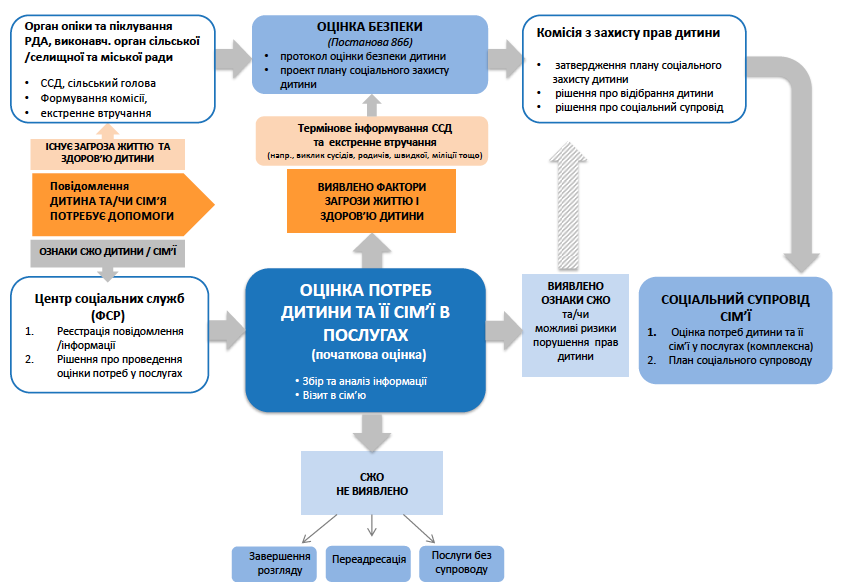 Рис 2. Алгоритм оцінки потреб дитини та сімʼї У процесі кризового консультування з учасниками АТО та їхніми сім’ями найчастіше ми використовуємо відновлюючі практики. Однією з таких практик є вже згадуване мотиваційне консультування. Мотиваційне консультування – це засіб пробудження внутрішньої власної мотивації клієнта до змін. Його можна застосовувати на усіх етапах кризового консультування. Таке консультування стає стимулом для зростання і розвитку клієнта або потенціалу сім’ї.На практиці ми включаємо до процесу мотиваційного консультування роботу із асоціативними картками. До прикладу, такими картками можна користуватися з метою визначення настрою клієнта та для налагодження контакту. По завершенню консультації, використовуючи ті ж самі картки, варто поцікавитись, чи змінився у клієнта настрій. Асоціативні картки можна використовувати і у разі, якщо ви помітили зміни у поведінці клієнта. Це дасть вам змогу оцінити ситуацію, а клієнту переключитися та трохи відпочити. Ми часто використовуємо інноваційну авторську методику «ФотоPOST» (Піхуля С.О. та співавтори).Сам процес мотивування має три важливі складові, а саме визначення рівня мотивації, робота із прийняття рішення, допомога щодо готовності клієнта до змін.Зазвичай зміни відбуваються повільно та мають відповідні етапи. Мотиваційне консультування (інтерв’ювання) залежить від того, на якому етапі змін перебуває клієнт. Розглянемо етапи більш детально.Етап передусвідомлення (допроблемний етап). Клієнт: не вважає свою поведінку проблемою, не бажає змінювати її; не прагне порушувати звичний спосіб життя; як правило, на цьому етапі клієнт негативно ставиться до самої ідеї допомоги. Консультант: надає клієнту мотиваційну інформацію, яка б допомогла йому замислитися про зміну поведінки і спосіб життя; уникає виникнення опору, пов’язаного із випередженням клієнта консультантом.Етап усвідомлення (роздуми, наміри щодо можливих змін). Клієнт: починає усвідомлювати, які позитивні результати може принести зміна поведінки і способу життя; у цей час у клієнта відбувається зміна ставлення до проблеми; можуть зародитися сумніви та перестороги щодо доцільності змін; іноді відмовляється від активних дій. Консультант: використовує мотиваційне консультування (метод «за» і Рис.3. Етапи змін«проти»); допомагає клієнту ретельно зважити усі «за» і «проти» щодо зміни поведінки, аналізує/ревізує разом із клієнтом його сильні сторони, показує позитивні наслідки змін; допомагає клієнту прийняти рішення про необхідність активних дій. Етап прийняття рішення (визначення щодо змін). Клієнт: готується зробити активні дії або намагається змінити свою поведінку; може підтвердити свою готовність до активних дій. Консультант: підтримує клієнта і допомагає йому у визначенні цілей; ознайомлює клієнта із тими напрямками діяльності, які можуть дати позитивні результати. Етап реалізації рішення (активна дія). Клієнт: починає змінювати свою поведінку, розпочинається етап активної дії. Консультант: підтверджує свободу вибору клієнта і його самоспрямованість.Етап утримання (збереження змін, підтримка). Клієнт: зосереджує основні зусилля на закріпленні досягнутих результатів; у багатьох трапляються рецидиви і вони можуть повертатися до попередніх етапів готовності до змін. Консультант: визначає на якому етапі зміни перебуває клієнт; оцінює рівень реагування клієнта на зміни, уважно вислуховує його висловлювання; використовує метод «корисні думки». Пропонуємо приблизний перелік питань на різних етапах змін певної поведінки клієнта: Чи думали колись над тим, щоб змінити / припинити / почати робити /зробити..? Чи плануєте щось змінити / припинити / почати робити / або робити… найближчим часом…? у найближчий тиждень..? місяць...? тощо. Чи пробували раніше щось змінити / припинити / почати робити / зробити..? Як Ви думаєте, наскільки вірогідно, що Ви почнете робити / зробите / припините..? тощо.У будь якому випадку ми не повчаємо клієнта, використовуємо метод активного слухання, даємо змогу клієнту відчути, що переймаємося його проблемами і прагнемо допомогти. Отже, мотиваційне консультування (інтерв’ювання) спрямоване на спонукання до оцінки, усвідомлення власної поведінки й пошуку шляхів вирішення проблеми та є стимулом для зростання клієнта. Варто зауважити, що принципами мотиваційного консультування є емпатія, усвідомлення амбівалентності і протиріч клієнта, аналіз та робота з опорами клієнта, конфронтація до некорисної поведінки та некорисних думок, підтримка внутрішніх ресурсів клієнта та власного ресурсу як консультанта.Отже, кризове консультування як форма взаємодії із сім’ями учасників бойових дій є складним технологічним процесом, який насамперед передбачає індивідуальний підхід до кожного клієнта, вимагає професіоналізму, оволодіння ефективними прийомами роботи із клієнтом, чималих психологічних зусиль спеціаліста, який здійснює консультування. 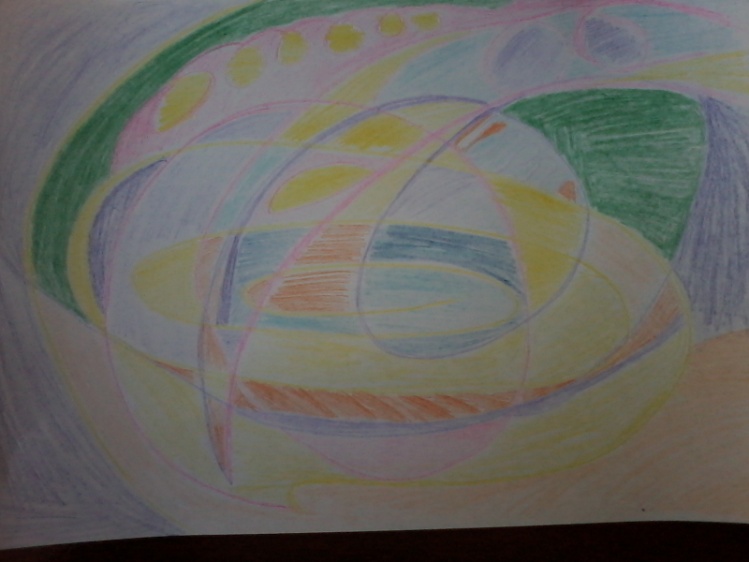 Пам’ятаючи про власний емоційних стан після спілкування із клієнтом, ми деякий час відводимо на відновлення власного ресурсу. Однією з технік, що застосовується, є потокова техніка динамічної медитації «Дихання й енергія». Під час застосування техніки відбувається переключення з одного виду діяльності на інший, вивільняється психічна енергія, і це допомагає спеціалісту послабити або зняти психологічне і фізичне напруження. Для виконання вправи «Дихання й енергія» вам знадобиться аркуш паперу А-4 або альбомний аркуш, кольорові олівці, фломастери, фарби. Засоби для малювання оберіть самі. Сідаємо зручно, дихаємо спокійно. Робимо глибокий вдих через рот і видихаємо також через рот. Починаємо спокійно дихати і ведемо першу лінію, а потім наступну і далі наступну. Над темою малюнку не думаємо, рука малює, ви дихаєте, обираєте кольори, не замислюючись над їхнім змістом, зафарбовуєте ті фрагменти малюнку, які забажаєте. У той момент коли ви відчуєте, що почали дихати через ніс, припиняйте малювати. Якщо ви відчуваєте, що ваші внутрішні сили не відновились, повторіть вправу ще раз, можна малювати по тому ж малюнку. Нагадую, нічого аналізувати не потрібно. Техніку динамічної медитації можна використовувати й у процесі психотерапевтичної практики. Список використаної літератури1. Архипова С.П. Методи та технології роботи соціального педагога / С.П. Архипова, Г.Я. Майборода, О.В. Тютюнник. – Черкаси, 2009. – 456 с. – (Навчальний посібник).2. Играя, побеждаем стресс. Игры для детей и их взрослых. — Детский фонд ООН (ЮНИСЕФ). — К., 2015. — 68 с.3. Капська А.Й. Технологічні аспекти соціально-педагогічної роботи / А.Й. Капська, Р.Х. Вайнола // Соціальна педагогака / А.Й. Капська, Р.Х. Вайнола. – Київ: Центр навчальної літератури, 2006. – (Видання третє). – (Підручник). – С. 420–444.4. Постанова КМУ № 895 від 21.11.2013 Про затвердження Порядку взаємодії суб’єктів соціального супроводу сімей (осіб), які перебувають у складних життєвих обставинах // url: http://kodeksy.com.ua/norm_akt/source-КМУ/type-Постанова/895-21.11.2013.htm.5. Психосоціальна допомога в роботі з кризовою особистістю: навчальний посібник / наук. ред. та керівник проблем. групи – Л.М. Вольнова. – К. , 2012. – 275 с.6. Сироватко О.М. Психологічні послуги дітям та підліткам у травматичних ситуаціях [Електронний ресурс] / О.М. Сироватко // url: https://tetyanapelekh.files.wordpress.com/2015/09/d180d0b5d0bad0bed0bcd0b5d0bdd0b4d0b0d186d0b8d0b8-d186d0b5d0bdd182d180d0b0-15-16.doc7. Соціально-психологічна підтримка адаптації ветеранів АТО / [В.В. Горбунова, А.Б. Карачевський, В.О. Климчук та ін.]. – Львів: Інститут психічного здоров`я Українського католицького університету, 2016. – 96 с. – (Практичний посібник).8. Соціально-педагогічна та психологічна робота з дітьми у конфліктний  та  постконфліктний період: [метод. рек.] / авт. кол.: Н.П. Бочкор, Є.В. Дубровська, О.В. Залеська та ін.; [упор.: Н.В. Лунченко, Л.Л. Сідєльнік]. –  К.: МЖПЦ «Ла Страда-Україна», 2014. – 84 с.9. Технології соціально-педагогічної роботи з сім’ями. Консультування. [Електронний ресурс] / А.Й. Капська, І.В. Пєша, О.Ю. Міхєєва, Г.М. Соляник // url: http://pidruchniki.com/78685/sotsiologiya/konsultuvannya		Юлія ЛукаваСУЧАСНИЙ ГАДЖЕТ – ВИХОВАТЕЛЬ, ДРУГ ЧИ ВІДВЕРТИЙ МАНІПУЛЯТОР СУЧАСНОЇ ДИТИНИ?Сучасний світ мобілізує… Вимагає змінюватись, шукати нових, креативних, неординарних шляхів вирішення проблем. Розгубитись у такому потоці інформації може  навіть доросла, сформована особистість, яка має неабиякий життєвий досвід, то що тоді можна сказати про дитину, яка сприймає безкінечний потік різної інформації, але об’єктивно не може її відфільтрувати - корисний сайт чи ні, дозволений контент чи 16+, справді хороша група чи маніпулятивного характеру? Як запобігти руйнівному впливу гаджетів на незміцнілу психіку?Ці та інші питання періодично обговорюються на районному методичному об’єднанні педагогів, є предметом просвітницької та профілактичної роботи педагогів району з дітьми.Сучасна дитина знаходиться на зіткненні двох світів – фізичного та віртуального. У час, коли комп'ютерні мережі та технології все глибше впроваджуються у наше повсякденне життя та розваги, їй стає все важче тримати баланс та не зірватись у прірву віртуальності, яку ми самі створили, щодня вдосконалюємо, граємось новими додатками та штовхаємо туди дітей. [3] Тому першочерговим завданням зараз, на мою думку, є залучення дитини до сприйняття світу реального, можливо, дещо складного, не завжди привітного, але надзвичайно цікавого, сповненого надій, справжніх почуттів та хороших людей.Перебуваючи в режимі он-лайн, подорожуючи чатами, сторінками соціальних мереж, дитина живе поряд з нами, але не сприймає нас, спілкуючись з якимось безтілесним уявним другом та довіряючи йому найпотаємніше. Для вивчення цього питання було проведено дослідження стосовно користування інтернетом учнівською молоддю через мобільні пристрої. Методом збору даних було інтерв’ю, воно проводилось на вибірці дітей віком від 8 до 16 років. Були отримані наступні висновки: діти 8-10 років надзвичайно чутливо ставляться до збору нової інформації, особливо тієї, що цікавить. Більше десяти разів можуть заходити до мережі інтернет через мобільний телефон та скачувати різні ігри, дивитися відео, читати дитячі блоги, знайомитись з лайфхаками, прагнуть проводити цікаві челенджі з однолітками. Майже половина опитаних хоче вести свій блог та регулярно поповнювати його цікавими відео. 75 % дітей не задумуються над загрозами та небезпеками такого активного віртуального життя та вважають, що нічого поганого в цьому не має. Лише 10 % усвідомлюють можливість маніпулювання ними та бояться цього. Ця група опитаних вже має досвід користування інтернетом від 3 до 5 років, а отже користується наявним вдома чи особистим мобільним пристроєм з 4-5 років.Діти віком 10-12 років більше чотирнадцяти разів заходять до інтернету через телефон чи планшет. Особливою популярністю користуються додатки, що стосуються зміни зовнішності, додавання собі деяких рис різних милих тваринок, звичайно, продовжується відвідування соціальних мереж, хоча майже всі опитувані знають про загрозливі для життя групи та вважають реєстрацію в них безглуздою. У цій групі також високий відсоток переглядів смішних та безглуздих відео на популярних інтернет–каналах. Але тут особливу увагу потрібно звертати на замкнених, некомунікативних дітей, та час їхнього перебування в мережі, адже вони відносяться до групи ризику, з якою активно можуть працювати зловмисники. Часто дитина своїми постами прохає про допомогу, міняючи статуси, кричить про свою проблему, але у своїй більшості батьки за сторінками своїх дітей у соціальних мережах не слідкують. А адміністратори всім відомих нам груп моніторять та викликають на діалог своїми повідомленнями та співчутливими коментарями. Тому зовні не виказуючи ніякого хвилювання, нікому не розповідаючи про свою проблему, дитина заганяє себе в такі нетрі безвиході, що єдиним виходом для неї стає найгірший варіант. Більшість опитаних дітей повідомили б особисту інформацію сторонній людині, навіть не задумуючись. Опитані діти також погодилися з твердженням «вся інформація в Інтернеті є правдивою». [4] І це говорить про недостатній рівень поінформованості дітей щодо рівня небезпеки в мережі. Хоча інформації з застереженнями зараз чимало.Третя категорія опитаних – діти 12-14 років - майже живуть у мережі. Ведеться постійне листування з однолітками, шукаються вдалі ракурси для нових фотографій та постійне оновлення сторінок в соціальних мережах шляхом коментування, їх постійна зміна, редагування особистої інформації, зміна імені, прізвища, місця проживання для підвищення свого статусу в очах однолітків, проведення різних опитувань та користування новою можливістю багатьох соціальних мереж – прямим ефіром. Ця нова функція вважається трендом мереж, за допомогою неї ведеться демонстрація свого приватного життя, оприлюднення цікавих, на думку дітей, подій та фактів. Тому можна сказати, що опитувані практично перебувають у віртуальному просторі, а, значить, відносяться також до групи ризику. Пошук сюжету стає сенсом відвідування школи та перетворюється на схожу за відчуттями комп’ютерну чи ігрову залежність. [2] Прямий ефір став справжньою, на мою думку, бідою для вчителів. Діти часто прагнуть спровокувати педагога на певні дії, що компрометують його, а потім викласти це в мережу або демонструвати хибні кроки дорослої людини в режимі он-лайн. Тому введення правил стосовно користування особистими гаджетами на уроках та перебування з мобільним пристроєм в закладі освіти має бути обов’язковим.Учнівська молодь 14–16 років відкрила свій особливий світ, зі своєю філософією, атмосферою та ідеологією. Нової популярності серед цієї категорії набувають вже інші, більш дорослі, зі значно відомішими світовими іменами, соціальні мережі. Демонстрація особистого життя ведеться, але не з такою інтенсивністю, як у попередньо опитаної категорії, адже матеріали для викладу підбираються ретельніше, часто повторюються до зняття аби отримати якісну картинку чи кадр. Не вважаються, на думку опитаних, забороненими для викладу фото та відео з алкогольними та тютюновими виробами, сценами обіймів та поцілунків, а навпаки додають авторитету. Дорослі розваги активно фільмуються та обробляються, монтаж відео проводиться майже на професійному рівні, але серед опитаної категорії бажання образити когось, принизити, заплямувати репутацію іншої людини хоча й виникає, але далі розмов не йде. Діти не вважають за потрібне цим займатися, адже розуміють проблеми свого друга чи подруги, прагнуть щиро допомогти, але не втрачають можливості пожартувати по-злому. Більшість дітей прагнуть набрати непомірну кількість лайків, мати сотні підписників, постійно отримувати коментарі та перегляди, ховаючи при цьому свої справжні проблеми від батьків та рідних. Табу на викладення особистої інформації не існує. Проаналізувавши результати дослідження, можна сказати, що актуальність цієї теми не потребує додаткового наголошення. Проблема вже існує, адже розвиток комп’ютерних технологій йде такими кроками, що самі сучасні мобільні пристрої, додатки, програми спочатку освоює дитина, а потім ми десь плентаємось позаду. Дитина знаходиться вже у віртуальному світі. Тому потрібно змалечку прищеплювати культуру спілкування не лише в реалі, але й віртуалі також, розвінчувати міф про безкарність в мережі, [1] спонукати до розуміння, що тільки близькі люди, рідні, батьки зможуть справді щиро зрозуміти та допомогти в будь-якій ситуації. Ніякий віртуальний друг не замінить друга справжнього, з яким можна щиро посміятися, відверто посумувати та який ніколи не зрадить. Дитина має зрозуміти, що її безпека в мережі - це запорука цікавої та ефективної роботи в інтернеті. Дотримання елементарних правил про нерозголошення особистої інформації захистить від кіберзлочинців та убезпечить від розголошення приватної інформації. Батьки, забезпечуючи дитину необхідним технічними обладнанням, мають пояснювати не лише функції та можливості, а й звичайні прості правила користування мережею інтернет та можливі наслідки недогляду чи недбальства. Пояснення того, що інтернет - це не тільки соціальні мережі, а й цікавий світ корисної інформації, що допоможе у навчанні, розвитку улюбленої справи, здачі екзаменів, вибору професії, спонукатиме дитину до креативної роботи, творчого вирішення різних проблем, пошуку безпечних шляхів для їх розв’язання. Список використаної літератури1. Віртуальний світ – це вже реальність. Секонд лайф. – (Новини ТСН, 17.06.07). // url: www.pokrovka.2bb.ru/viewtopic.php?id=15 202. Дубенко Л. Соціальні мережі : реальні загрози віртуального світу. : [Електронний ресурс]. // url: www.ogo.ua/articles/toprint/2011-02-23/26490.html 3. Золотар О. Реальні загрози «віртуальної реальності»для сучасної молоді.: [Електронний ресурс]. // url: http://refdb.ru/look/2194156-p6.html 4. Процик І. Як “витягнути” дитину з віртуального світу.: [Електронний ресурс]. // url: www.vn.20minut.ua/news/158911 		 Вікторія МозговаПЕДАГОГІЗАЦІЯ БАТЬКІВ: З ДОСВІДУ ЗАСТОСУВАННЯ АМЕРИКАНСЬКИХ ПРОСВІТНИЦЬКИХ ПРОГРАМЕфективність освітнього процесу багато в чому залежить від налагодженості співпраці школи та батьків. Але справді ефективним він може бути лише за умови певного рівня педагогічної грамотності батьків, який часто залежить від традицій в родинах, де виховувались батьки, наявності певного життєвого досвіду, здатності чи нездатності (або бажанні) батьків розвиватися.Спроби сучасного суспільства розв’язати проблему педагогічної просвіти батьків здійснюються на складному соціальному, демографічному й культурному фоні. За останні роки значно зросла кількість неповних сімей, водночас кількість інших дорослих членів родини, крім батька й матері, які б могли виховувати дітей, різко скоротилася. Формується тенденція, в рамках якої діти спілкуються з батьками мінімум часу, живуть у нових сім’ях з матір’ю й вітчимом, або з батьком і мачухою, мають нерідних братів і сестер. Зростають і бездуховність, насильство, наркоманія, сексуальна розбещеність неповнолітніх і дорослих членів суспільства, які руйнують сім’ю як соціальний інститут, негативно позначаються на характері стосунків між батьками й дітьми. Увібравши в себе найліпші здобутки попередньої психолого-педагогічної думки, фахівці в останні десятиліття працюють над створенням систематизованих підходів до педагогічної просвіти батьків та залучення їх до активної участі у питанні навчання та виховання своїх дітей у освітніх закладах.Педагогічний колектив нашої школи приділяє значну увагу організації допомоги батькам у навчанні й вихованні дітей. Ми усвідомлюємо, що співпраця з батьками повинна бути обов’язково постійною та двосторонньою. Тісно співпрацюють з батьками, в першу чергу, класні керівники та вихователі. В початкових класах педагоги спілкуються з батьками очно щотижня, або й щодня. У старших класах очні зустрічі відбуваються рідше, але за потреби педагоги організовують зустрічі в школі, або вдома в учнів. Батьки мають змогу ознайомитись з різноманітною науково-методичною, популярною літературою, що зібрана в кабінетах адміністрації, практичного психолога та соціального педагога. Для них проводяться лекції на відповідну тематику. На них можуть розглядатися типові конфліктні ситуації між батьками й дітьми, обговорюються способи їх вирішення, деякі батьки діляться власним досвідом родинного виховання. Для батьків виготовляються пам’ятки на різноманітну тематику.Спілкуються батьки та педагоги і під час проведення різноманітних свят. Таке ж спілкування відбувається під час перегляду виставок учнівських робіт, що вже давно стали в нашій школі традиційними.За бажанням батьків їм надаються індивідуальні консультації (членами адміністрації школи, педагогами, практичним психологом чи соціальним педагогом) з актуальних для них проблем, надаються конкретні рекомендації. Є, звичайно, фактори, які перешкоджають ефективній співпраці школи з батьками. Це, в першу чергу, так звана «територіальна» проблема. Учні школи проживають на території не тільки нашого міста, а й інших районів Черкаської області. Тому буває складно організувати зустріч, або навіть і розмову з батьками для вирішення певних питань навчання та виховання дітей. Ще одним «надскладним» фактором є те, що багато батьків наших учнів самі мають такі проблеми, які дуже дестабілізують нормальні функції сім’ї («неблагополучні», асоціальні сім’ї). Та ми прикладаємо максимум зусиль, аби надати допомогу і батькам, і, звичайно ж, нашим вихованцям, та робимо все можливе, щоб ця допомога була узгодженою, своєчасною та ефективною. Ми готові до використання в своїй роботі найсучасніших форм та методів співпраці з учнівськими сім’ями. Надзвичайно цікавим є досвід американської системи залучення батьків до виховання дітей, який, на нашу думку, було б дуже доцільно впроваджувати і в наших вітчизняних освітніх закладах. В цій системі батьки – це партнери та учасники процесу навчання та виховання дітей. Сім’я для суспільства тут – унікальна соціальна система, яка тісно пов’язана з соціальною системою громади [2, с.217]. «Вигоди» від цього отримують всі: діти, батьки, школа. Батьки можуть тісно співпрацювати з педагогами, ділитися з ними своїми знаннями та навчитися чомусь у самих вчителів, краще пізнати своїх дітей, їх можливості, потреби, інтереси, допомогти їм досягти бажаного успіху в житті.  Починаючи з 80-х років педагоги, психологи, соціологи, психотерапевти спрямували свої пошуки на розроблення програм педагогічної просвіти на комплексній основі. Усі концептуальні теоретичні підходи пройшли сувору перевірку безпосередньо в реальних умовах. Всі проекти в своїй основі мали тезу про те, що батьки починають процес виховання дитини найпершими, а також говорили, що ніхто не може мати такого сильного впливу на дитину як батьки. Особливо важливим напрямком в кожному проекті було організувати просвітницьку роботу з неблагополучними сім’ями. Але суттю всіх проектів було підвищення педагогічної культури батьків, де на перших етапах просто навчали виховувати дітей.В сучасному американському суспільстві педагогічна просвіта батьків – це загальноприйнятий термін, який означає систематично здійснювану й теоретично обґрунтовану програму. Її мета – передача учасникам програми знань, формування в них відповідних уявлень або навичок з різних галузей сімейного виховання. Програми передбачають, що батьки збираються на заняття кожного тижня та працюють по декілька годин. Зміст програм, як правило, включає обговорення конкретних ідей, групові дискусії, обмін думками і досвідом діяльності, аналіз почутого, а також формування певних навичок. Кожна програма педагогічної просвіти батьків віддає перевагу одному з аспектів сімейного виховання. Приміром, у програмі модифікації поведінки увагу батьків сконцентровано на техніці добору форм рольової поведінки й програмування наслідків. У інших програмах особливий наголос зроблено на проведенні дискусій, формуванні комунікативних навичок і обміну інформацією з проблем розвитку дитини. Особливе місце відведено пошукам відповідей на питання типу: «Що робити з дитиною, яка…?». В одній програмі використовують переважно аудіовізуальні засоби, в інших особливого значення надають дискусіям і обміну життєвим досвідом.Важливою складовою більшості програм є «домашня робота». Вважається, що ефективність більшості програм, які проводяться раз на тиждень, істотно знижується,  якщо отримані знання й навички не закріплено на практиці.У навчальні групи набиралося не більше 12 батьків. Заняття тривали до 2 годин та проводились один раз на тиждень протягом 10-12 тижнів. Батьки, які вже мали досвід навчання в подібних програмах, обирались лідерами груп, оскільки вже були знайомі з основними принципами педагогіки, що лежали в основі навчальних програм. Такі батьки виступають швидше посередниками і консультантами, а не професійними експертами. Під час кожної зустрічі учасники занять обговорюють найрізноманітніші питання сімейного виховання і розв’язують свої індивідуальні проблеми.Найбільше поширення отримала програма «Тренінг допомоги батькам» Т. Гордона [1, с. 219]. Автор був упевнений, що більшість батьків просто елементарно не вміють спілкуватися з власними дітьми, їм бракує, так би мовити, «технічних» навичок виховання. Гордон зрозумів, що тренінг, який будуть відвідувати батьки, не повинен бути схожим на «медичне» консультування, коли батьки відчувають себе пацієнтами, яким вже поставили діагноз, а їм залишилось лише пасивне очікування результатів запропонованого їм лікування дитини. Тому за основу тренінгу було взято «модель демократичних взаємин». Автор акцентує увагу на розробленні взаємозадовільняючих форм взаємодії в родині, на оволодінні батьками потенційно ефективними стратегіями комунікації. На думку вченого, батьки повинні допомагати дитині самостійно справлятися зі своїми проблемами або поступово переносити всю відповідальність за пошук рішень на саму дитину. Автор вважає, що коли дитина сама являється учасником вирішення проблеми, вона активно розвиває своє мислення. Це також зменшує конфліктність, дає змогу батькам уникнути примусу й породжує в дитині бажання й надалі приймати активну участь у всіх сімейних справах. Томас Гордон визнає, що ніхто з батьків після проходження навчального курсу «Тренінг ефективності батьків» не стає педагогом-професіоналом. Але всі вони одержують потрібний імпульс для використання відповідних умінь [1].До участі в програмі треба залучати як матерів, так і батьків. Відповідно, заняття проходять у вечірні години. Щоб зробити програму якнайбільш адаптованою для батьків різних національностей, заняття організовують і проводять релігійні організації, агентства соціальної служби, школи, консультативні центри, центри навчання Дорослих, муніципальні центри психічного здоров’я, тощо.Програми незалежні від грошових субсидій фондів і державних організацій (завдяки цьому програми набули великого поширення), а існують за рахунок невеликої плати за навчання самих батьків.Викладачі, яких залучають до роботи на тренінгах, - це ті, хто пройшли курс цієї програми, брали участь у семінарі тренінгу викладачів (його проводить протягом тижня один з провідних інструкторів), вивчили дуже детальний довідник викладача (у довіднику поурочні плани до кожного заняття курсу для батьків) та підручник однойменної назви і провели заняття спільно з досвідченим викладачем. Після завершення курсу кожний учасник заповнює анонімно оцінний лист якості викладання. Кожний викладач для підвищення кваліфікації або перепідготовки може безплатно брати участь у роботі іншого семінару-тренінгу викладачів. Курс «Тренінгу допомоги батькам» багато в чому подібний до інших програм, спрямованих на формування певних умінь і навичок. На заняттях проводять рольові ігри.Велику популярність у батьків має ще одна програма педагогізації, що ґрунтується на положеннях транзакційного аналізу, авторами якої є відомий учений Е. Берн та його послідовники Т. Харріс, М. Джеймс, Д. Джонгвард. Науковці орієнтуються на такі принципи: всі люди народжуються з відчуттям «комфорту», але вони можуть на власному досвіді навчитися відчувати стан незадоволеності; в кожній людині існує три «Я»: Батька, Дорослого і Дитини; стадії розвитку, через які проходять люди, можуть привести до здорової або нездорової індивідуальної організації; діти дуже рано (до шестирічного віку) роблять важливі висновки про себе, що позначається на їхніх відчуттях, переконаннях і поведінці; позитивний вплив (прояви турботи й любові, вміння вислуховувати, повага й похвала, тощо) й позитивне сприймання є вирішальними для здорового розвитку індивідуальності. Учені підкреслюють потребу ставитися до дитини як до частини сімейної спільноти, закликають батьків виявляти повагу до дітей, підтримувати в них установку на щастя, задоволеність собою й життям. Завдання цієї програми – надання допомоги батькам у розвитку особистості дитини, в розв’язанні проблем дитини відповідно до її попередньої стадії життєвого циклу, бо інакше вона або не зможе нормально розвиватися, виконуючи завдання на пізніших етапах, або відчуватиме внутрішні конфлікти, стикаючись з тією або іншою вчасно не розв’язаною проблемою свого розвитку. Вправи допомагають батькам ліпше зрозуміти, що коїться з дитиною в певному віці, а також, що відчувають батьки в тих чи інших випадках, спілкуючись з дитиною.Окрім того, Е. Берн та його однодумці використовують метод прикладу, тобто показують батькам, як слід діяти в кожній ситуації, попередньо проаналізувавши її. Техніка передбачає засвоєння моделі транзакційного аналізу й перенесення її на сімейний грунт, адже ключ до змін у поведінці дитини лежить у зміні взаємин між дитиною й батьками. Наголос учені роблять на розумінні батьками структури власної особистості, підтримці самоусвідомлення в процесі взаємодії з дітьми і спілкуванні з ними.Всі вищеописані програми активно використовуються в державних школах США, де мають величезну педагогічну підтримку. Адже мета такого бажаного процесу педагогізації батьків – допомогти людям у їхньому прагненні стати відповідальними і внутрішньо дисциплінованими з тим, щоб вони могли адекватно реагувати на труднощі та одержувати задоволення від життя. Всі програми орієнтують батьків і дітей, на постійне розв’язання проблем і високу особисту відповідальність у повсякденному житті. Вони навчають поступово переходити від осмислення проблеми до її спланованого розв’язання. В Україні вже існують громадсько-активні школи, де батьки тісно співпрацюють з освітніми закладами, в яких навчаються їхні діти. Адже існують не тільки батьки, які потребують допомоги в процесі виховання власних дітей, а й батьки, які самі вносять великий вклад в шкільне життя своїх дітей, є партнерами педагогів у освітньому процесі і роблять це з великим задоволенням. Є школи, які мають просто унікальний для нашої країни досвід у цьому напрямку роботи. Разом з тим, для запровадження подібних програм потрібна міцна підтримка суспільства та держави. Отже, будемо сподіватись, що на розв’язання цього питання буде звернена особлива увага. Використовуючи досвід європейських та американських колег, їхні напрацювання, впевнена, ми зможемо впроваджувати подібні програми в наші школи та успішно  виховувати сучасну самодостатню особистість і просто щасливу молодь.Список використаної літератури1. Гордон Т. Тренинг эффективного родителя (Parent Effective Training - PET). - Онлайн Библиотека // url: http://www.koob.ru 2. Педагогізація батьків у Сполучених Штатах Америки. // Педагогіка і психологія. – 1997. – № 2. – С. 215–225.3. Стандарти громадсько-активної школи: залучення батьків: навчально-методичний посібник / Товкало М.Я. Під заг. ред. Даниленко Л.І. - К.: ТОВ «Видавничий дім «Плеяди», 2014. - 66 с.Ніна МусатенкоСПІЛЬНІ ТРЕНІНГИ ДЛЯ УЧНІВ І ПЕДАГОГІВІнноваційна поведінка педагога пов’язана з постійним пошуком і апробацією найбільш ефективних тактичних моделей здійснення інноваційної діяльності. Одним із видів роботи практичного психолога навчального закладу є профілактика – своєчасне попередження відхилень у міжособистісних стосунках, запобігання конфліктним ситуаціям у освітньому процесі. Тому пошук новітніх ефективних форм і методів роботи в зазначеному напрямку є важливим завданням фахівця.В педагогічній науці проблема розвитку особистості педагога є актуальною не одне десятиріччя. Особистісні та професійні якості вчителя досліджувалися такими відомими вітчизняними та зарубіжними дослідниками, як І. Бех, І. Зязюн, Г. Костюк, Н. Кузьмін, Ю. Кулюткін, С. Сисоєва, Г. Сухобська, М. Поташник. Цими вченими професійний та особистісний розвиток педагога розглядається як єдиний процес, що відбувається в умовах підготовки майбутнього вчителя у педагогічних ВНЗ та на етапах його саморозвитку і здійснення педагогічної діяльності [2].Вчені Б. Ананьєв, Є. Бондаревська, Ф. Гоноболін, О. Щербаков, В. Сластьонін, Н. Кузьміна, А. Маркова серед основних професійних рис вчителя визначають: працездатність, порядність і людяність, відповідальність, наполегливість, організованість, компетентність, творчу активність та адекватність поведінки тощо. Особистість сучасного педагога як фахівця у психолого-педагогічній літературі характеризується такими інтегрованими поняттями як педагогічні здібності, професійно-педагогічний потенціал, педагогічна культура, професіоналізм (Н. Амінов, Е. Гармаш, І. Багаєва, В. Крутецький, Н. Кузьміна, А. Маркова, І. Підласий та ін.).Сьогодення педагогічної науки і практики – це пошук нових принципів і підходів до педагогічної діяльності, організації освітнього процесу. Підвищується інтерес дослідників до інноваційних процесів в освітній системі.В науковій педагогічній літературі підтверджує важливість і актуальність дослідження таких інноваційних складових особистості сучасного педагога як інноваційне мислення, інноваційна поведінка та інноваційна культура. Основними характеристиками інноваційного мислення, інноваційної поведінки та інноваційної культури, на думку дослідників, є: активність і динамічність (постійний пошук), творчість, перманентність змін (безперервність), відкритість і демократичність, прагнення до збільшення ефективності (максимальної результативність педагогічних інновацій) [2]. Інноваційна поведінка педагога пов’язана з постійним пошуком і апробацією найбільш ефективних тактичних моделей здійснення інноваційної діяльності (розроблення і впровадження педагогічних інновацій, інноваційних технологій), її сутність має відповідати істинним інтересам конкретного педагога та сприяти його розвитку як особистості і фахівця.Щодо роботи практичного психолога навчального закладу, то вважаю, що пошук нових форм роботи з педагогічним та учнівським колективами, спрямований на реальний перехід від педагогіки авторитарної до педагогіки демократичної, також є показником інноваційної діяльності, поведінки та інноваційного мислення. Пропонуємо до розгляду таку форму роботи як спільний тренінг для педагогів та учнів «Ми - за порозуміння у шкільному колективі».Учням старших класів та учителям було запропоновано взяти участь у новій формі співпраці – спільному тренінгу. Зауважимо, що не всі запрошені на тренінг педагоги відгукнулися. Було висловлено побоювання щодо втрати авторитету, порушення субординації. Деякі учні також з острахом  поставилися до такої пропозиції. Та по закінченню заняття ті, хто взяли участь у ньому, залишили такі відгуки: «цікава форма співпраці»; «краще зрозумів мотиви деяких вчинків учнів», «потрібно більше проводити таких зустрічей»; «сподобалося спілкуватися з учителями», «зрозуміла, що ми по-різному дивимося на деякі речі», «задоволена, що прийшла на зустріч».Можна припустити, що дана форма роботи, впроваджена як система, підвищує рівень довіри між учасниками (учнями та педагогами), а отже сприяє попередженню деяких «гострих» ситуацій у шкільній взаємодії.ДодатокТРЕНІНГ «МИ – ЗА ПОРОЗУМІННЯ У ШКІЛЬНОМУ КОЛЕКТИВІ»Учасники: учителі школи; учні 8-11 класів. Мета: визначення бар’єрів спілкування педагогів та учнів; сприяння взаєморозумінню між школярами та педагогами; формування довіри між учасниками круглого столу; формування навичок активного слухання, шляхів розв’язання конфліктних ситуацій.Матеріали та обладнання: фліп-чарт, плакат «Правила роботи», зображення (малюнки) учительського та учнівського портфелів, картки з описом педагогічних ситуацій, маркери, ручки, аркуші паперу А-4, м’яч або кулька.Хід роботи.1. Вступне слово практичного психолога «Що сьогодні відбудеться». Ми живемо у такий час, який вимагає  від нас усіх навчитися мирно врегульовувати конфлікти. У багатьох школах створюються Шкільні служби порозуміння, які очолюють учні, тому що від психологічного клімату у колективі залежить ефективність його роботи, його досягнення. А психологічний клімат створюємо ми всі разом і кожен окремо. Тож сьогодні пропоную зробити ще один крок до порозуміння.2. Вправа-знайомство «Моє ім’я». Кожен учасник називає своє ім’я та рису характеру, яка починається з першої літери імені.3. Обговорення правил роботи. 4. Вправа «Портфелі очікувань». На дошці розміщені зображення двох портфелів: учительського та учнівського. Це портфелі наших якостей. Учні пишуть на стікерах якості, які вони хочуть бачити, цінують в учителях, та прикріплюють до учительського портфеля. Учителі пишуть риси, які цінують в учнях, і прикріплюють до учнівського рюкзака. Після того, як портфелі заповнені, відбувається обмін ними. «Відреагування»: учасники «дістають з портфеля» по одній якості та дають зворотній зв’язок: «я можу (не можу) відповідати цим вимогам, тому що…» ( по черзі учні та учителі).Психолог у цей час записує на фліп-чарті риси учителя та риси учня. Відбувається обговорення, порівняння, висновки.5. Вправа «М’яч по колу». Передаючи м’яч в один бік, учасники називають те, що заважає взаєморозумінню між учителями та учнями. В інший бік – те, що допомагає.6. Рухавка «Мої руки». Учасники рухаються («броунівський рух»), за сигналом психолога утворюють пари «учитель-учень». Пари стають у два кола, беруться за руки в парах та закривають очі. За сигналом учасники у зовнішньому колі починають рухатись за годинниковою стрілкою, переходячи до наступного учасника, і беруться за руки. Так рухаються,  доки хтось  впізнає свою пару і скаже «мої руки».Рефлексія: як почуваються, які відчуття були під час виконання вправи, чи змінився настрій, самопочуття?7. Робота в малих групах. Вправа «Ситуації». Психолог пояснює поняття «педагогічна ситуація».Пари об’єднуються у дві групи. Кожній групі пропонується педагогічна ситуація, яку вони мають вирішити та програти, демонструючи толерантне розв’язання. Педагогічні ситуації:1) Увійшовши до класу на урок, учитель побачив на дошці карикатуру на себе. Діти розраховували, що почнеться пошук винуватця й урок буде зірвано. Що робити? (Учитель посміхнувся, підійшов до дошки, підправив малюнок і почав урок. Учні засмутилися та здивувалися. Урок пройшов нормально. Більше такого не повторювалося.)2) Учні збиралися втекти з додаткового уроку, причому вчителеві потрапила до рук записка, у якій вони домовляються піти з уроку й не дуже добре відгукуються про нього. Що робити? (Учитель сказав, що він обізнаний щодо їхньої підготовки прогулу уроку, що його хвилює їхня думка про нього, але він не збирається мститися, а хоче розібратися, чому так сталося. Дуже хоче вислухати дітей, але просить і їх вислухати його. Зрештою учні й учитель порозумілися і виявилися задоволеними один одним, урок тривав далі.)3) Вчителька замінює хворого колегу в чужому класі. Почався урок. Клас важко піддається управлінню. Вчитель вітається - жодної уваги. Як бути? (Учителька, зовсім не звертаючи уваги на клас, почала малювати на дошці дуже цікаву картинку. Розмови потихеньку припинилися. Діти почали уважно розглядати малюнок. Тоді вона запитала, що б це означало. Деякі діти висловили свою думку. Вона подякувала. Почався нормальний урок.)Висновки. Школа - це зменшена модель дорослого життя: вона вчить не лише основ наук, а також і уміння будувати взаємини з людьми. Буває, що стосунки з’ясовуються через сварки і біль. Конфлікти вчителя й учня не можна пускати на самоплив і сподіватися, що все розв’яжеться саме собою. Чим швидше буде роз’язаний конфлікт, тим менший негативний наслідок він залишить у житті дитини, в душі педагога. А для цього потрібно уважно вислухати версії обох сторін та надати посередницьку допомогу.8. Інформаційне повідомлення психолога  «Як висловити незгоду толерантно» [1].9. Робота в парах «учитель-учень». Пропонується ситуація, в якій потрібно толерантно сказати про свою незгоду або виразити почуття за допомогою «Я-висловлювання», «Я-повідомлення».Обговорення: чи вдалося це зробити? Важко чи легко було висловити незгоду. Що відчував партнер?10. Підсумки. Рефлексія «Що я думаю, як почуваюся, що я буду робити з отриманою інформацією та досвідом?».11. Вправа-прощання «Коло надії».  Список використаної літератури1.  Безпалько О. Спілкуємось та діємо. Навч.-метод. посіб. / О. Безпалько, Ж. Савич. – Київ: Навч. книга, 2002. – 112 с.2. Гораш К. Інноваційні складові особистості сучасного педагога. [Електронний ресурс] / Катерина Гораш // Проблеми підготовки сучасного вчителя. - № 10 (Ч. 1), 2014, с. 171-179. – 2014. // url: http://library.udpu.org.ua/library_files/probl_sych_vchutela/2014/10_1/25.pdf    Галина Острик ПРОЕКТ «ПЛАНЕТА ЗДОРОВ’Я» У МИХАЙЛІВСЬКІЙ СПЕЦІАЛЬНІЙ ЗАГАЛЬНООСВІТНІЙ ШКОЛІ-ІНТЕРНАТІЗа час свого існування людство в пошуках знань і істин дійшло висновку, що найголовніша цінність - це життя і здоров’я людини. Згідно з Конституцією України, держава зобов’язана ефективно вирішувати завдання виховання здорового покоління. Законом України „Про загальну середню освіту” поставлено завдання „виховання свідомого ставлення до свого здоров’я та здоров’я інших громадян як найвищої соціальної цінності, формування гігієнічних навичок і засад здорового способу життя, збереження і зміцнення фізичного та психічного здоров’я вихованців”. З кожним роком в Україні погіршується стан здоров'я дітей. Звичайно, це залежить від екології, якості води та продуктів харчування, соціальних факторів у суспільстві. Але великим фактором здоров’я залишається і виховання та формування у дітей здорового способу життя, позитивного ставлення до свого здоров’я. Тому особливим компонентом при наданні освітніх послуг має бути формування, збереження і зміцнення здоров'я, яке включає в себе фізичні, психічні, духовні та соціальні складові. 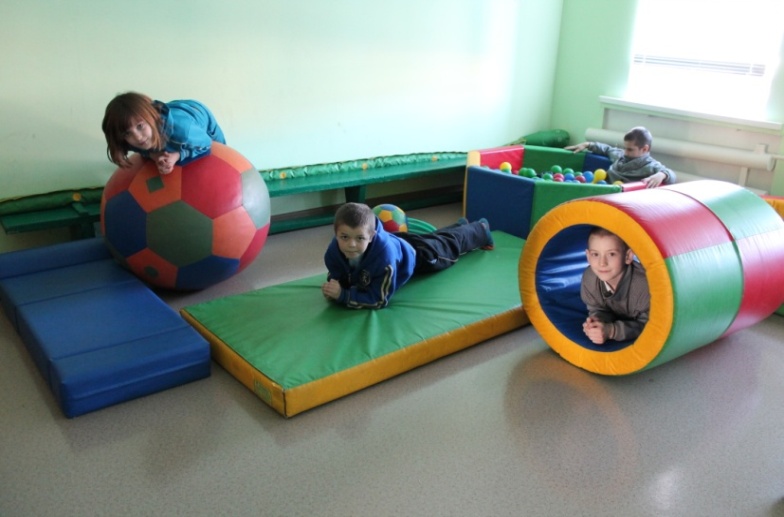 Основа здоров’я людини, так би мовити фундамент здоров’я, закладається ще з дитинства, а саме в період навчання в школі. Тому перед школою і її педагогічним колективом стоїть важливе  завдання - сформувати у свідомості учнів позитивне ставлення до власного здоров’я, дати основні знання про позитивний і негативний вплив різних факторів на організм та необхідність підтримувати його в належному, здоровому стані, прищепити основні гігієнічні навички. Звичайно, держава не стоїть осторонь даного питання, і законодавство України в цілому забезпечує правові аспекти для формування здорового способу життя дітей. У цій роботі беруть участь багато міністерств, відомств та їх структур на місцях, а також громадські організації. Проте практичною роботою, безпосередньо в контакті з кожною дитиною, займаються педагогічні колективи закладів освіти. Для реалізації цього завдання у нашому закладі - комунальному закладі «Михайлівська спеціальна загальноосвітня школа-інтернат Черкаської обласної ради» - з метою формування здорового способу життя та збереження здоров’я школярів ми скоординували всі необхідні зусилля. Результати вивчення всієї існуючої на даний момент нормативно-правової бази щодо збереження, зміцнення і формування здоров’я дітей, аналізу здоров’я всіх учнів, розроблення конкретних дій та заходів лягли в основу  проекту – створення Школи сприяння здоров’ю. Даний проект був названий «Планета здоров’я» та включив наступні напрямки активності: ароматерапія; фітотерапія; кольоротерапія; естетотерапія; дендротерапія; музикотерапія; фізіотерапія; терапія вірою; здорове харчування; оздоровчий самомасаж; соціально-психологічний супровід учнів.Цей проект охопив усі аспекти збереження здоров’я: фізичні, психічні, духовні та соціальні. По кожному напрямку активності був призначений керівник, який здійснював організаційну та методичну роботу з упровадження свого напрямку.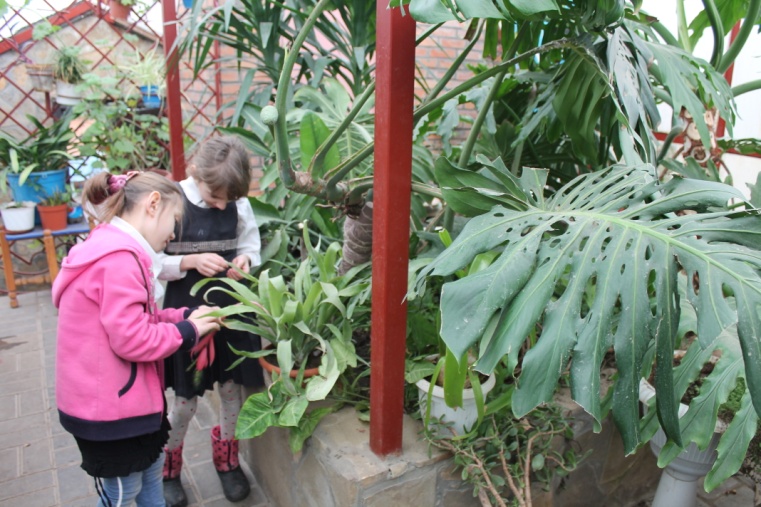 На даний час використання елементів школи сприяння здоров’ю під час освітнього процесу є обов’язковим. Вчителі та вихователі планують та прописують цю роботу у своєму щоденному плануванні. В післяурочний час вихователями організовано проведення годин «Планета здоров’я» на вибір: підготовчий та 1-й класи – самомасаж, 3-і, 4-і, 6-і класи - дендротерапія, 5 клас – хромотерапія, 7-й, 8-й, 9-й класи  – фітотерапія. Медичні працівники закладу систематично проводять моніторинг здоров’я учнів, а саме медичні огляди дітей двічі на рік. Також створено шкільну навчально-екологічну стежку. Мета такої роботи – практична природоохоронна діяльність, прищеплення естетичних смаків та проведення пропагандистської роботи. Протяжність стежки – чотири кілометри. Містить вона п'ять зупинок.Кожного дня під час проведення уроків, на 2-х та 3-х уроках згідно зі структурою уроку у спеціальній школі проводяться загальношкільні музичні фізкультхвилинки. Всі учні, їхні вчителі та всі присутні на той час у навчальному корпусі разом виконують фізичні вправи. Підтримка дорослих спонукає дітей якісно та систематично виконувати вправи. Поряд з цим це ще й весело. Крім уроків фізкультури, кожного дня, згідно з режимом дня, погодженим районним управлінням ГУ Держпродспоживслужби в Черкаській області, з дітьми проводяться ранкова зарядка, спортивна година, прогулянки та рухливі ігри. Належну увагу приділяємо і психічному здоров’ю дітей. Психологічною службою школи проводяться тренінги, бесіди, тести, ігри щодо виявлення або попередження негативних емоційних, поведінкових, соціальних проявів. Також цьому сприяють і зустрічі з працівниками різних служб, поліції. Адже усвідомлення дитиною неприйнятності поганих звичок та вчинків, насильства, булінгу породжує відповідальне ставлення не лише до свого здоров’я, а й до здоров’я друзів, близьких, знайомих. Своєчасне усвідомлене та сказане дитиною «ні» на запропоновані «спробуй» стає продовженням хорошої поведінки в суспільстві. Належна увага звертається і на підтримку здоров’я педагогічного колективу. Виявлення емоційного вигорання, своєчасні рекомендації, психологічне розвантаження дають результати.Постійна участь у спортивних змаганнях школи (між учнями, вчителями, вихователями, обслуговуючим персоналом), у районних спортивних змаганнях між педпрацівниками тримають у тонусі ввесь колектив. Поряд з цим плануються та проводяться екскурсії, колективні поїздки, що сприяє емоційному відновленню та розвантаженню. Отже, при систематичній діяльності всіх підрозділів освітнього закладу, що направлена на збереження здоров’я дітей і на бажання позитивних змін у колективі, виховання орієнтації на здоров’я є повсякденною ціленаправленою складовою освітнього процесу. А правильно спрямований пошук та популяризація здоров’язберігаючих технологій, форм та методів принесе результат не лише в окремому освітньому закладі, а й у суспільстві в цілому.Список використаної літератури1. Діагностика рівня емоційного вигорання // url: balint.com.ua/downloads/bojko_test.doc2. Соколенко Л.С. Формування культури здорового способу життя сучасної молоді засобами освіти та виховання // «Наукові записки екологічної лабораторії УДПУ». - Умань, 2017. // url: http://dspace.udpu.org.ua:8080/jspui/handle/6789/7298Алла ПришлюкСКЛАДОВІ ІННОВАЦІЙНОЇ ПОЗИЦІЇ СУЧАСНОГО ВЧИТЕЛЯСьогодні, у третьому тисячолітті, ми спостерігаємо поглиблення та прискорення соціокультурних соціально-економічних та політичних процесів. Ці процеси визначають певний розвиток життєдіяльності суспільства. У чому відбуваються зміни? Це швидкий, незворотний науково–технічний прогрес, комп’ютеризація, демократизація та інформатизація. Освіта ж є однією з найвідповідальніших суспільних інституцій у цих умовах. На сьогоднішній день перед освітою України постали нові запитання та завдання, які потребують нової підготовки фахівців. Сучасний учитель має бути здатний до креативної діяльності, вміти швидко реагувати на вимоги сьогодення, поглиблювати та вдосконалювати професійну компетенцію. Серед головних рис такого учителя – уміння функціонувати у конкурентному середовищі, духовність, інтелект, соціальна зрілість, досвідченість, розвинуті комунікативні навички, наявність педагогічної культури. [4, с. 168]Перелічимо технології, що формують конфігурацію конкурентоспроможного сучасного учителя: технологія саморозвитку; технологія самовдосконалення; технологія самореалізації; технологія мобільності мислення; технологія критичного мислення; технологія адаптованості; технологія виховання тактовності; технологія компетентності; технологія інноваційності; технологія залучення систем цінностей; технологія креативності.На мою думку, тільки конкурентоспроможний фахівець є дослідником своєї справи, творцем нових знань, проектувальником настрою та моральності вихованців. У сучасному педагогічному словнику є поняття менеджменту. Роботу вчителя часто називають педагогічним менеджментом, а самого вчителя – менеджером.[4, с.168] Ці поняття включають уміння досягати поставлених цілей, вміння думати на «століття вперед». Все це впливає на вчительський імідж. «Добрий» він чи «поганий», закарбується він у пам'яті вихованців чи ні? Свій педагогічний імідж кожен учитель «малює» сам, і які кольори переважатимуть на ньому, теплі чи холодні, залежить від самого автора «малюнку» [1, с. 280]. Звичайно, що імідж кожного вчителя індивідуальний, але важко не погодитися з тим, що професія педагога містить загальні риси, тому кожному педагогу має бути властива технологія врівноваженості – це демократичний стиль спілкування з учнями, колегами, батьками. На мою думку, сучасний учитель має також свідомо і виважено приймати і критику, і підтримку з боку колег чи батьків. Високо оцінюється і здатність учителя до формування у своїх вихованців навичок самостійного здобуття знань.На цю тему є притча. Якось учні зацікавились у вчителя, у чому полягає сутність його роботи. Вчитель злегка усміхнувся і сказав, що завтра про все розповість. Наступного дня всі учні зібралися йти у гори. Милуючись краєвидами, вирішили перепочити та пообідати. Учитель пригостив всіх гречаною кашею і солоними огірками. Уже невдовзі учням захотілося пити, а вся вода закінчилася. Діти стали шукати джерело, щоб напитися, та пошуки були марними. (Зауважу, що  учитель у пошуках джерела участі не брав). Учитель, побачивши спрагу в очах дітей, підказав, що джерело знаходиться за невисоким пагорбом. Діти втамували спрагу і повернулися до вчителя. Принесли йому джерельної води. Однак вчитель відмовив і показав учням свою посудину з водою, яка була майже повною. У дітей відразу виникло запитання: чому він не дав дітям води, а змусив шукати джерело. Учитель спокійно відповів, що виконував свою роботу. Він пояснив так: спочатку я пробудив у вас жагу і ви змушені були шукати джерело, а, шукаючи джерело, ви виявили зацікавленість до знань. А те, що я взяв із собою багато води, свідчить про те, що бажане може бути поруч, потрібно тільки завчасно потурбуватися. Турбуючись завчасно, ви не даєте шансу випадковості змінити чи вплинути на ваші плани. – Тож, головна робота учителя - пробудити жагу, підтримати, показати приклад? – запитали учні. – Учитель відповів: - Ні …! Головна робота учителя – виховувати у дітей доброту і людяність. А вода, яку ви мені принесли, підказує, що я виконую свою роботу правильно.На моє переконання, вчитель – не просто професія, а високе звання, яке зобов’язує  відчувати відповідальність за долю кожного учня, який прийшов на навчання. Готовність педагога до інноваційної діяльності є «невидимою» силою, яка і формує інноваційну позицію учителя. А можливою ця діяльність стає лише тоді, коли в роботі вчителя немає «старих» штампів, стереотипів у навчанні та вихованні. Натомість присутні новаторський дух, цікаві навчальні завдання, захоплюючі відкриття на уроці, нестандартне мислення та усвідомлення особистісного розвитку. [2]Від щирого серця хочу побажати всім педагогам таких знань, щоб бути завжди на крок попереду, такого вміння, щоб звершувати чудеса, таких навичок, щоб неможливе робити можливим. Творіть, робіть відкриття, не соромтеся бути попереду колег.Список використаної літератури1. Бех І.Д. Виховання особистості : у 2-х кн. Кн. 1: Особистісно-орієнтований підхід: теоретико-технологічні засади / І.Д. Бех // Наук. видання. – К. : Либідь, 2003. – 280 с.2. Бодров В.А. Психологія професійної придатності : навчальний посібник для вузів [Електроний ресурс] / В.А. Бодров. – М. : ПЕР СЕ, 2001. – 511 с. – (Сучасна освіта). // url: http://socio.125mb.com/razvitie-lichnosti-professionala-25989.html3. Організаційно-педагогічні засади інноваційного розвитку загальноосвітнього навчального закладу : монографія / [Г.Д. Щекатунова, В.В. Тесленко, К.В. Гораш та ін.] ; за наук. ред. Г.Д. Щекатунової. – К. : Педагогічна думка, 2013. – 264 с.4. Педагогічна творчість і майстерність : хрестоматія / укл. Н.В. Гузій. – К. : ІЗМН, 2000. – 168 с.Євгенія Рева ТРАВМА ВІЙНИ І ОДУЖАННЯТема статті актуальна тим, що малодосліджена. Її дослідження може бути корисним не тільки при воєнному травматичному неврозі, а й при інших психологічних травмах. Опанування темою дозволяє розширити суспільну свідомість, попередити наслідки травми та знайти шляхи до видужання.Реальність психологічної травми увірвалася в суспільну свідомість разом із війною. За час, поки триває війна, поступово руйнується система переконань особистості та відбувається занурення у воєнний невроз.Безумовно, можна стверджувати, що найбільше психологічно страждають ті особи, які опинилися в епіцентрі воєнних подій. Але невротичні прояви мають ефект зараження. При цьому свідомість людей звужується, зникає критичність до подій. Формується травма. Психологія, психіатрія, медицина зараз посилено вивчають воєнну психологічну травму. На жаль, травматичний синдром із зникненням стресового подразника не зникає так швидко. Залишається травматичний невроз. Одним із проявів такого неврозу є інтрузія.Інтрузія виникає через тривалий час після того, як небезпека зникає. Це події, які повторно і нав’язливо постійно переживаються так, ніби вони повторюються у теперішньому часі. Людина не може відновити свої життєві ресурси, погляди, цінності. У момент травми час ніби зупиняється. Травматичний момент закодовується в аномальній формі пам'яті і виникає як у вигляді флешбеків у стані неспання, так і у вигляді травматичних жахіть під час сну. Незначні нагадування можуть викликати спогади, які часто повертаються з усією яскравістю та емоційною силою первинної події. Таким чином нормальне, безпечне середовище може викликати відчуття небезпеки, агресії, страху або навіть паніки. Травма блокує нормальний перебіг подій, постійно вторгається у життя, не попереджуючи. Травматичним спогадам завжди бракує вербальних проявів. Вони частіше закодовані у формі яскравих відчуттів та образів. Травмовані особи повторно переживають момент травми в думках, снах та у діях. Ніби щось примушує відтворювати момент жаху, буквально або ж завуальовано. Іноді люди відіграють травматичні моменти з фантазією про зміну результату небезпечної ситуації. Оскільки повторне переживання травматичного досвіду провокує такий сильний емоційний дистрес, травмовані люди намагаються за всяку ціну уникнути його. Спроба відгородитися від інтрузивних симптомів ще більше посилює посттравматичний синдром. Травмована людина опиняється у безпорадному становищі. Ніби білка в колесі… Намагання уникнути переживання травми часто призводить до звуження свідомості, втечі від спілкування з іншими, відхід у залежності (психологічні, фізіологічні), а це веде до погіршення якості життя. Іноді виникає бажання припинити все. Ціною життя.Часто особистість відіграє травматичну сцену свідомо. Але не всі відігравання небезпечні. Насправді, деякі з них є пристосувальними. Постраждалі можуть знайти, як інтегрувати пережитий досвіду у своє життя у контрольований, навіть суспільно корисний спосіб. Наприклад, дуже часто травмовані подіями люди знаходять себе в іншій сфері діяльності. Починають розвиватися як особистості, розпочинають волонтерську діяльність тощо.Але частіше травматичні життєві події порушують стосунки, люди з соціального оточення постраждалого можуть впливати на результати травми. Підтримка інших людей може пом'якшити її вплив, у той час як ворожа та негативна реакція може посилити шкоду та поглибити травматичний синдром.Після травматичних подій постраждалі дуже вразливі. Їхнє відчуття самості зруйноване. Відновити його можна лише тим самим шляхом, як воно творилося раніше, - у стосунках з іншими.Емоційна підтримка, якої травмовані особи шукають у рідних, коханих та близьких друзів, набуває розмаїтих форм і змінюється упродовж загоєння травми. Відразу після травми першочерговим завданням є відбудова мінімальної довіри. Запевнення у безпеці та захист є дуже важливими. Наприклад, військовим відчуття безпеки дає спілкування з бойовою групою. Тримаючись разом в умовах тривалої небезпеки, її члени виробляють спільне переконання, що їхня взаємна вірність та посвята може захистити їх від біди. Вони навіть починають боятися розлуки більше, ніж смерті. Коли відновлюється відчуття базової безпеки, постраждалий потребує допомоги інших у відновленні позитивного уявлення про себе. Необхідно відновити баланс близькості та агресії, порушене травмою. Це вимагає від інших терпимості до коливань людини між потребами бути близьким і зберігати дистанцію та поваги до автономії, яка сприяла первинному розвитку самооцінки у перші роки життя.Ураження від війни може насправді поєднуватися з широким суспільним толеруванням емоційної відстороненості та неконтрольованої агресії. Найближчі люди травмованої особи можуть не протистояти його поведінці, дозволяючи йому забагато вибухів гніву та емоційного відсторонення. Зрештою це посилює його відчуття неадекватності та сорому і відчужує від нього близьких. Соціальні норми щодо агресії можуть викликати стійку дезорієнтацію у травмованих, які намагаються створити мирні та теплі сімейні стосунки. Дуже часто сім’ї розпадаються. Також багато випадків переоцінки сімейних цінностей.Занадто часто таке уявлення про травмовану людину, що уникає інших, поділяють не травмовані, які схильні ідеалізувати або недооцінювати його травму, не намагаючись глибше дізнатися про те, що тягне за собою воєнний невроз. Взагалі, фіксація на травмі, переживання моменту, застиглого в часі, може закріплюватися суспільними традиціями, які сприяють відокремленню людей травмованих війною від решти суспільства.Поділитися травматичним досвідом з іншими - це передумова відновлення відчуття світу. У цьому процесі постраждалий віднайде допомогу не лише у найближчих людях, але й у суспільстві. А реакція суспільства має потужний вплив на остаточне розв'язання травми. Відновлення порушеного зв'язку залежить від визнання травматичної події суспільством.Звідси наполягання на медалях, пам'ятниках, парадах, святкуваннях та публічних пам'ятних урочистостях, а також індивідуальних компенсаціях за поранення. Однак, через сентиментальне спотворення правди війни, навіть вітальні публічні церемонії рідко задовольняють прагнення до визнання.Окрім визнання, люди із воєнною травмою хочуть знати, чи їхні дії розглядають як героїчні, чи як негідні, як сміливі чи як боягузливі, як необхідні та важливі чи як безглузді. По-справжньому доброзичливе, співчутливе, розуміюче соціальне середовище буде сприяти реінтеграції травмованої людини у звичайне життя. Вороже, нерозуміюче середовище посилює її ізоляцію, не дозволяє припинити дію травми на свідомість. Тоді виникає безпорадність. І будь-яка форма опору є марною. Виникає стан поразки і система самозахисту припиняє роботу.Для подолання посттравматичного синдрому людині потрібно відновити зв’язки. Після впорядкування травматичного минулого перед постраждалою особою постає завдання будувати власне майбутнє. Колишні переконання, які надавали змісту її життю, було поставлено під сумнів. Тепер потрібно знайти нові цінності. Це є відновлення. Виконавши таку роботу, постраждала особа повертає собі свій світ. А допоможуть їй у цьому спеціалісти.Ольга СоколоваПРАКТИЧНИЙ ПСИХОЛОГ ЯК ІНІЦІАТОР ІННОВАЦІЙНИХ ЗМІНСьогодні з позицій гуманістичної освітньої формації, орієнтованої на особистість, переосмислюються педагогічні поняття, вводяться у практичний обіг нові форми і методи роботи. «Інновації», «інноваційні процеси» - ці терміни дедалі частіше чуємо з високих трибун, коли збирається широкий освітянський загал, і в окремих навчальних закладах.Особливості інноваційної діяльності регламентовано Законом України «Про інноваційну діяльність», Положенням Міністерства освіти і науки України «Про порядок здійснення інноваційної освітньої діяльності».Типологія інновацій складна і багатогранна: за впливом на освітній процес; за обсягом перетворень; за інноваційним потенціалом; за ставленням до попереднього.Відповідно до завдань психологічної служби системи освіти України, а саме - підвищення ефективності навчально-виховного процесу, застосування на практиці новітніх досягнень психологічної науки - з інноваційною ініціативою може виступити практичний психолог, який виявляє намір удосконалювати або оновити освітню практику, експериментально перевірити продуктивність і можливість застосування нових ідей та підходів у системі освіти.Для психологів, котрі працюють в інноваційному режимі, важливе значення має вивчення передового досвіду як джерела інноваційної діяльності.З метою підвищення рівня психологічної освіти педагогів і батьків, психологи можуть застосовувати у роботі інтерактивні форми та методи, які, у свою чергу, також є інноваційними технологіями. Інтерактивні методи навчання сприяють підвищенню компетентності педагогів, вивченню, апробації та активному використанню сучасних освітніх технологій, формують прагнення до самоосвіти, саморозвитку, допомагають усім учасникам педагогічної взаємодії усвідомлювати власні професійні можливості та професійну цінність.Серед інших називають такі форми психологічної просвітницької роботи в закладах освіти: психолого-педагогічні семінари, прес-конференції, психолого-педагогічні консиліуми, ділові ігри, семінари-практикуми, тренінги тощо.Сучасна освіта переживає справжній інноваційний «бум», що проявляється у прагненні педагогів віднайти нові ефективні методи, методики, технології, спробувати свої сили у дослідно-експериментальній діяльності. Сучасні тенденції розвитку освіти засвідчують її спрямованість впровадження інноваційних психолого-педагогічних розробок та технологій. Відповідно перед практичним психологом постає особливе завдання – вміти адекватно оцінити пропоновану технологію, не піддатися впливу яскравих презентацій та гучних слів авторів про її ефективність.Ефективність будь-якої технології – це доволі умовне явище. Ефективно вибудувати процес упровадження тієї чи тієї технології у конкретному навчальному закладі можуть лише фахівці, які в ньому працюють. Практичний психолог самотужки не може, наприклад, змінити характеристики освітнього процесу в дитячому садку. Це можливо лише в  разі свідомої згоди та активної участі не лише методиста та керівника навчального закладу, а й усіх його педагогічних працівників. Тож, перш ніж упроваджувати ту чи іншу педагогічну технологію у навчальному закладі, практичному психологу варто критично оцінити її в цілому; ознайомитися з концепцією технології та науковими підходами, що стали її підґрунтям; визначити її відповідність педагогічній концепції навчального закладу.Окрім цього, варто спрогнозувати можливі труднощі реалізації конкретної технології та визначити шлях її впровадження. Однак це можна зробити лише за умови тісної співпраці з іншими фахівцями навчального закладу. Тому найкращі результати в конкретному навчальному закладі можна отримати тоді, коли фахівці, приймаючи ідею технології, беруть її за основу, нанизуючи на неї специфіку функціонування свого закладу та сьогоденні особливості педагогічного колективу, контингенту дітей та їхніх батьків.У навчальному закладі фахівцем, який покликаний допомагати педагогу орієнтуватися в інформаційно-комунікаційному потоці, спрямовувати діяльність, супроводжувати на науково-дослідницькому шляху, підтримувати в підвищенні психологічної культури, формуванні психологічної компетентності, у розв’язанні особистих негараздів, є практичний психолог.Форми діяльності практичного психолога щодо підвищення психологічної компетентності та вдосконалення фахової майстерності педагогів дошкільного навчального закладу – різноманітні. Із-поміж найбільш ефективних – представлення психолого-педагогічного і методичного життя в педагогічному колективі у вигляді своєрідного екрану, рефлексивного дзеркала подій, думок, позицій педагогів, де кожен фахівець має змогу знайти цікаву, корисну, пізнавальну, релаксаційну інформацію для будь-яких ситуацій і запитів користувачів.Історія розвитку психологічної служби засвідчує, що вона стала органічною складовою системи освіти України. Якість роботи психологічної служби системи освіти в цілому та окремого її працівника зокрема є вагомим чинником забезпечення умов розкриття особистісного потенціалу кожного члена колективу.На сучасному етапі розвитку психологічної служби системи освіти України пріоритетного значення набуває удосконалення системи управління її підструктурами, запровадження нових форм та методів роботи з працівниками психологічної служби, які забезпечують комплексний і багатопрофільний психологічний та соціально-педагогічний супровід виховання, навчання і розвитку суб’єктів навчально-виховного процесу.Для того, щоб зреалізувати психологічний супровід розвитку дитини, практичний психолог має працювати над підвищенням психологічної культури педагогів. Бажано, щоб психолог регулярно виступав з повідомленнями на засіданнях педагогічної ради, де «мовою педагога» роз’яснював наукові підходи в розв’язанні конкретної проблеми. Педагог, який має високу психологічну культуру, та вміє послуговуватися у своїй роботі знаннями з вікової та педагогічної психології, поступово стає не лише творчим, а й вільним і відповідальним у виборі способів і форм суб’єкт-суб’єктних взаємин з дітьми та іншими учасниками освітнього процесу.Психологічна культура – важлива складова професійної сфери фахівця. Подбати про підвищення рівня психологічної культури – завдання, виконання якого потребує щоденних зусиль для формування позитивних особистісних налаштувань, позитивного мислення та поведінки за допомогою спеціально спрямованих процесів розвитку і саморозвитку.Психологічна культура – уміння жити з позитивними поглядами на світ, конструктивно розв’язувати проблеми, бути відповідальним, мудро чинити в складних ситуаціях, думати про доцільність своїх дій.Зважаючи на те, що більшість свого часу людина проводить на роботі, розвинена психологічна культура як керівника, так і підлеглих – важлива передумова створення позитивної атмосфери в колективі, оптимального його функціонування.Для успішного функціонування педагогічного колективу необхідно забезпечити цілий комплекс умов, які сприяли б підвищенню професійної майстерності кожного працівника, продуктивності праці, вчасному та добросовісному виконанню кожним членом колективу своїх безпосередніх обов’язків. Однією з таких умов є створення сприятливого соціально-психологічного клімату педагогічного колективу.Необхідність упровадження психологічної культури в освітній процес є доволі актуальною. Вирішальну роль під час формування психологічної культури як інтегральної характеристики освітнього середовища відіграє психологічна служба.Щорічні листи Міністерства освіти і науки України, що містять інструктивно-методичні рекомендації щодо діяльності психологічної служби системи освіти України впродовж навчального року серед пріоритетних напрямів психологічного забезпечення системи освіти України виокремлюють роботу щодо підвищення рівня психологічної культури і психологічної компетентності педагогічних працівників. Така робота має стати провідною. Вона допоможе педагогам легше та сміливіше  втілювати в життя інноваційні форми навчання та виховання які є невід'ємною складовою сучасного навчання та виховання.Список використаної літератури1. Гурковська Т. Як оцінити ефективність нової технології // Практичний психолог. Дитячий садок. – 2014. - №01. – С. 51 – 53.2. Нижник Г. Упровадження інноваційних технологій у роботу психолога ДНЗ // Практичний психолог. Дитячий садок. – 2011. - №4(21). - С. 9-11.3. Піроженко Т., Ладивір С. Психологічна служба дитячого садка налагоджує роботу // Практичний психолог. Дитячий садок. – 2013. - №1. – С. 4-11.4. Сосновенко Н. Соціально-психологічний клімат педагогічного колективу // Практичний психолог. Дитячий садок. – 2013. - №4. – С. 28-31.Віра ТелущенкоІДЕЇ ДИТИНОЦЕНТРИЗМУ В ПЕДАГОГІЧНИХ ПОГЛЯДАХ ТИМОФІЯ ЛУБЕНЦЯСьогодні відбуваються докорінні зміни в українській освіті. Новий закон України «Про освіту» метою освіти визначає «всебічний розвиток людини як особистості та найвищої цінності суспільства». [2]Щоб щось змінити, щоб просуватися вперед, необхідно вивчати і творчо використовувати в роботі скарбницю ідей педагогів минулого.Проблема дитиноцентризму в освіті не нова. Ф. Фребель, М. Монтессорі, Я.А. Коменський, К. Ушинский наголошували на необхідності пізнання дитини для педагогічного впливу на неї.Послідовником ідей К. Ушинського в Україні є український педагог і діяч народної школи Тимофій Григорович Лубенець (1855-1936), який збагатив українську педагогічну думку ідеями дитиноцентризму.В основу поглядів Тимофія Лубенця покладена ідея гуманістичного виховання: визнання самоцінності життя дитини.У своїй праці «Педагогічні бесіди» він зазначає: «Виховання дітей перш за все має здійснюватися з любов’ю, любов’ю і для любові». Поведінка і життя дитини мають бути предметом досліджень і спостережень. При цьому педагог має враховувати природну тягу дитини до життя. Він говорить про те, що педагогам і батькам не потрібно стримувати активності дитини, оскільки це може негативно позначитися на її емоційній сфері. Педагог постійно повинен розвиватися, впроваджувати новітні досягнення науки, вчасно реагувати на запити життя. Він повинен створювати атмосферу радості, бажання вчитися і розвиватися.   Основними виховними принципами є розуміння дитини, повага і позитивне ставлення до неї.Т. Лубенець вважає, що дитина є центром освіти, а дошкільний вік – «найніжніший і потребує найбільшої уваги». [4]Дошкільний вік є початковим етапом становлення і розвитку особистості. Він звертає увагу на складність і своєрідність цього періоду в житті кожної людини, підкреслює необхідність пізнання дитини дорослим, вивчення її якостей, природних здібностей, її потреб, а також уважного ставлення до дитини.В «Дитячих осередках» він звертає увагу на те, що дитина, не зважаючи на соціальну належність, має отримувати якісну освіту; в невеликих за чисельністю групах дитина може навчатися краще;  необхідно забезпечити наступність між ланками освіти. [3]Важливим елементом для формування свідомості дитини, на його думку, є праця. Дослідник дитячої психіки через працю розкриває різні аспекти діяльності дитини. Художні твори Тимофій Лубенець вважав не тільки носіями знань, а й джерелом морального виховання. Підкреслював необхідність використовувати твори, які показують суспільну значимість праці, а також розкривають механізм здійснення трудових завдань. Він розглядав навчання дітей як підготовку їх до праці в суспільстві і, водночас, як інструмент формування самого суспільства.Особливого значення Т.Г. Лубенець надавав ігровій діяльності, до якої просив ставитися з повагою, тому що діти, граючись, пізнають навколишній світ. У грі, відмічав він, розвиваються і вдосконалюються здібності дитини, закладені природою.Вчений вважав неприпустимими приниження і залякування дітей, фізичні покарання, адже страх нівечить дитячу душу, заважає розвитку творчості.Тимофій Лубенець не тільки обгрунтував вимоги до виховання дитини, а й визначив основні якості вчителя, такі як глибокі професійні знання, володіння мистецтвом викладання, патріотизм, стійкі ідейні переконання. Він вважав вчителя помічником, який допоможе дитині відкрити двері у майбутнє життя.Погляди Т.Г. Лубенця, на мою думку, прогресивні, гуманістичні і демократичні. Ідеї дитиноцентризму в його працях є актуальними і в наш час. Він закликав педагогів до розуміння дитини, до аналізу її поведінки на основі любові та поваги, педагогічної спостережливості та знань про неї.Список використаної літератури1. Антипін Є. Ідеї наступності в педагогічній спадщині Наталі та Тимофія Лубенців / Євген Антипін / Проблеми підготовки сучасного вчителя: збірник наукових праць Уманського державного педагогічного університету імені Павла Тичини / [ред. кол.: Побірченко Н.С. (гол. ред.) та ін.]. - Умань: ПП Жовтий О.О. – 2012. – Випуск 6. – Ч. 1. – С. 309–313.2. Закон України "Про освіту" // Освіта. — 2017. — 5 вересня.3. Лубенец Т.Г. Детские очаги / Тимофей Лубенец. – К.: Б.И., 1911. – 13 с.4. Лубенец Т.Г. Педагогические беседы / Тимофей Лубенец, издание 2-е, дополненое и переработанное. – СПб: изд. В.П. Луковникова, 1913.Оксана Толочна ТЕОРЕТИЧНІ АСПЕКТИ ПСИХОЛОГІЧНОЇ КУЛЬТУРИ ВЧИТЕЛЯПрофесія педагога висуває серйозні вимоги до емоційного боку особистості. Це «робота серця і нервів», де потрібно буквально щоденне і повсякчасне витрачання величезних душевних сил. (В. О. Сухомлинський)Успішне реформування системи освіти в нашій країні одним з головних завдань ставить гуманізацію навчально-виховного процесу, впровадження принципів особистісної орієнтації як провідного напряму удосконалення освіти. У час інноваційних змін в освіті вимоги, які ставляться до педагогічної діяльності, обов’язково пов’язуються з культурою. Високий рівень культури - це необхідна умова ефективної діяльності, особливо педагогічної. Нове шкільне середовище, що будується відкритим, потребує нового вчителя, що постійно майстерно зростає, піднімає рівень інноваційної культури. Однією зі складових культури вчителя є його психологічна культура, яка відіграє одну із важливих ролей. Психологічну культуру ми розуміємо як здатність розуміти людей та вміння спілкуватися з ними. Психологічна культура - явище соціальне, вона має бути властива кожній людині. Її можна уявити собі як сукупність переконань, переживань, уявлень про самого себе і свій педагогічний вплив. Психологічна культура педагога передбачає його знання і здатність регулювати свої психічні стани, свою  поведінку, а також розуміння і вміння регулювати психічні стани учнів та враховувати у спілкування емоційні стани своїх колег. Психологічна грамотність включає насамперед наявність у педагога певних психологічних та педагогічних знань, умінь і навичок, котрі у взаємозв'язку з розвинутим мисленням та особистісними якостями дозволяють йому вміло організовувати освітній процес, досягати успіху у педагогічній діяльності. [2]Психологічна культура педагога вимагає вміння зосереджувати свою увагу на головному, зберігати урівноваженість в стресових ситуаціях і в той же час передбачає активність, високий емоційний настрій протягом всього періоду роботи, розвинені здібності до адаптації. [4]Складові психологічної культури визначені Колмогоровою Л.С. наступним чином: це психологічна грамотність; психологічна компетентність; ціннісно-смисловий компонент; рефлексія; культуротворчість. [2]Психологічна культура педагога тісно поєднується з культурою його поведінки, повсякденними  вчинками, що визначають моральне обличчя педагога. Найважливішими моральними якостями педагога є: принциповість; почуття нового; громадянська активність; щирість; порядність і чесність; скромність і самокритичність;  чуйність і вимогливість; працьовитість та ін.  Педагогу в будь-яких ситуаціях спілкування належить бути врівноваженим, витриманим. Зовнішнім виявом цих якостей є ввічливість - моральна якість, що характеризує поведінку людини, для котрої повага до людей стала повсякденною нормою поведінки і звичним способом поводження з оточуючими. [4]Здоровий і духовно розвинений педагог отримує задоволення від своєї роботи, має високий рівень працездатності, активності, творчості, прагне до вдосконалення. Важливий компонент психологічної культури - педагогічна майстерність, яка передбачає зв'язок розвинутого психолого-педагогічного мислення, професійно-педагогічних знань, навичок і вмінь, емоційно-вольових засобів виразності, що дають змогу педагогові успішно вирішувати навчально-виховні завдання. Педагог має бути Особистістю з великої літери, справжнім майстром своєї справи, який може протистояти труднощам сьогодення і здатний упоратися з ними. У зв’язку з цим актуальною є думка К.Д. Ушинського: «У вихованні все повинно ґрунтуватися на особистості вихователя, тому що виховна сила випливає тільки із живого джерела людської особистості. Ніякі статути та програми, ніякий штучний організм, наскільки добре він не був би осмислений, не може заступити особистість у вихованні. Без особистого безпосереднього впливу вихователя на студента істинне виховання, що проникає в характер, неможливе. Тільки особистість може впливати на розвиток і визначення особистості, тільки характером можна формувати характер».Список використаної літератури1. Антонюк М.С. Удосконалення психологічної культури вчителів і соціальних педагогів / М.С  Антонюк // Наукові записки Вінницького державного педагогічного університету імені Михайла Коцюбинського. Серія : Педагогіка і психологія. - 2016. - Вип. 48. - С. 116-121. // url: http://nbuv.gov.ua/UJRN/Nzvdpu_pp_2016_48_252. Колмогорова Л.С. Становление психологической культуры личности как ориентир современного образования // Педагогика. - 1997. № 3. – С. 55-69.3. Савчин В.М. Педагогічна психологія: навчальний посібник / М.В. Савчин. – Дрогобич: Відродження, 1998. – 298 с.4. Щербань  П. Сутність педагогічної культури // Вища освіта України. – 2004. - №3. – С.67-72.Олена Уманська ПІДЛІТОК І КІБЕРПРОСТІРГоворячи про феномени Інтернет-комунікації та кіберкультури, які посіли нині значне місце серед науково-прикладних досліджень, не можна оминути розгляд механізмів передачі культурної спадщини, а також різні аспекти взаємодії людини і кіберпростору.Механізми передачі культурної спадщини здійснюються через інформаційні блоки, які подібні дозованим інформаційним часткам різного смислового навантаження: популярні ідеї й мелодії, поширені висловлювання, модні віяння тощо. Передача інформації здійснюється від одного мозку до іншого. Культурна передача всього, чому навчається людина - це своєрідне копіювання дій інших людей. Інформація, що отримується, впливає на хід певних подій і сприяє виникненню власних копій в житті.Передача будь-якої складної ідеї здійснюється через характерний легкий для запам’ятовування образ. Передача й поширення таких образів від однієї людини до іншої здійснюються як за допомогою мови й поведінки, так і за допомогою предметів матеріальної культури - письмових джерел, фото, відео, творів мистецтва і архітектури тощо. В умовах сучасного суспільства з’явилися величезні можливості для копіювання й поширення готових образів, особливо завдяки мережі Інтернет. Інтернет-комунікації – повідомлення (візуальні, аудіальні, вербальні) в медіа-просторі, що являють собою реакцію на ту чи іншу подію, і відрізняються помітністю змісту й образу. Вони наслідуються і копіюються користувачами Інтернету і невимушено поширюються в мережі. Такі ідеї або образи несуть у собі певну концентровану інформацію, що передається добровільно, від одного носія до іншого. Цей механізм схожий на вторгнення вірусів у клітину з метою її перепрограмування. Людина як суспільний організм піддається впливу так само, здійснюється програмування і перепрограмування її свідомості. Найсильніше на неї впливає найбільш поширене й найбільш значуще в сучасному світі явище комунікації - кіберпростір, який є абсолютно некерованим і неконтрольованим за своїм смисловим навантаженням як із середини, так із зовні.Найбільшим змінам підлягає масова свідомість підростаючого покоління, яке, не маючи сформованих правильних ідеологічних взірців, формується стихійно і непередбачувано.Кіберкультура створюється й поширюються відповідно до певних правил і закономірностей: образи, що передаються, здатні яскраво урізатися в пам’ять; відбивають свіжий погляд на освітлювані події; здатні викликати значну емоційну реакцію; втягують людей у вимушене спілкування тощо.У простій ясній яскравій та зрозумілій формі та або інша ідея стає більш доступною широким масам інтернет-користувачів.Тоді і здійснюється своєрідне «зомбування», поділ людей на групи «за» і «проти», «свої» - «чужі», що є небезпечним у спілкуванні через Інтернет.Світ змінюється з неймовірною швидкістю, і розвиток комунікаційних технологій цьому сприяє. За даними Інтернет Асоціації України Інтернетом користується понад 17 млн. населення України. Ще понад 8 млн. – це діти та підлітки.Ефективним та інформативним у роботі навчального закладу є проведення моніторингу в учнівському середовищі «Інтернет в моєму житті». Аналізуючи отриману інформацію, отриману шляхом анонімного анкетування, можна визначити стан залежності учнів різних вікових категорій від Інтернету, їхні уподобання, ризики тощо.Надаємо приклад анкети, яку можна використовувати з підлітками. В інструкції учням пропонується дати відповіді на запитання відкритого і закритого типу (за бажанням анонімно) з проханням бути правдивими і щирими. 1. Чи є в тебе вдома комп’ютер? А) так Б) ні. 2. Чи підключений твій комп’ютер до мережі Інтернет? А) так Б) ні. 3.Скільки часу ти проводиш вдома за комп’ютером? А) 30 хв. – 1 год. Б) 1 год. – 3 год. В) 3 год. і більше Г) свій варіант. 4. Чи контролюють батьки, рідні твої дії в Інтернеті? А) так, постійно Б) ні В) іноді. 5. Чи доводилось тобі зустрічати в Інтернеті провокативну, підозрілу, заборонену та іншого роду небезпечну інформацію? А) так Б) ні В) не знаю, яка це. 6. Чи спілкуєшся ти в соціальних мережах? А) так Б) ні В) не зареєстрований. 7. Чи пишеш ти коментарі під фото, картинками? А) так Б) ні В) не завжди Г) вибірково. 8. Тобі доводилось при цьому вживати неформальну лексику, використовуючи брутальні чи лайливі слова? А) так, бувало Б) намагаюсь бути чемним. 9. Які сайти Інтернету ти найчастіше відвідуєш? 10. Чи можеш ти сьогодні відмовитися від використання Інтернету? А) так Б) ні В) не зовсім.Оброблені результати можуть бути представлені у вигляді діаграм. Наприклад,   пропонується ознайомитись з результатами діагностики учнів 5-х класів (див. мал.1 – 10).Такий наочний матеріал може бути досить інформативним для всіх учасників освітнього процесу: батьків, учнів, учителів. Це дає можливість оцінити ситуацію, в якій вони знаходяться, так би мовити, з середини, побачити реальну картину із власного життєвого досвіду, коли учасниками є реальні діти і класні колективи, а не якісь віртуальні й абстрактні. Інформація є корисною і для спеціаліста психологічної служби, який може проаналізувати стан проблеми, її актуальність, особливості її розвитку для певного віку дітей, відстежити динаміку, зробити порівняльний аналіз, спланувати роботу згідно потреб, підвищуючи рівень ефективності практичних занять з учнями, батьками, вчителями.Сучасній людині Інтернет необхідний як засіб для отримання інформації, спілкування, але, користуючись його послугами, слід знати, пам’ятати і використовувати правила безпечної поведінки, формуючи певну культуру. Для батьків і педагогів комп’ютер може стати головним болем, адже він не такий безпечний, як видається на перший погляд, виникає проблема контролю за діяльністю дітей в Інтернет-просторі.Сьогодні завданням школи є ознайомлення дітей не тільки з перевагами, а й з реальними небезпеками Інтернету. Важливо формувати в учнів інформаційну культуру та відповідальну поведінку в мережі, вчити молодь безпечно користуватись Інтернетом. Школа може і повинна здійснювати первинні профілактичні заходи, що покликані роз'яснювати підліткам правила поведінки  у суспільстві, можливу трагічність наслідків їх порушення.Список використаної літератури1. Виховання культури користувача Інтернету. Безпека у всесвітній мережі:  навчально-методичний посібник / А. Кочарян, Н. Гущина. – К., 2011. – 100 с. // url: http://elibrary.kubg.edu.ua/1547/1/Internet.pdf2. Діти в Інтернеті: як навчити безпеці у віртуальному світі: посібник для батьків / І. Литовченко, С. Максименко, С. Болтівець [та ін.]. – К.: ТОВ “Видавничий будинок «Аванпост-Прим»”, 2010. – 48 с. - С. 8-12. // url: http://rvo-kolomak.ucoz.ua/Informatizazija/kijiv_star.pdfВалентина ЧижЄВРОПЕЙСЬКА СИСТЕМА ЦІННОСТЕЙ В УКРАЇНСЬКІЙ ШКОЛІУкраїнська освіта переживає нині своє становлення, реформується, збагачується новими підходами до виховання людини нового покоління, що матиме орієнтацію на європейські цінності. Саме тому питання європейської людиноцентричної системи цінностей в освітньому процесі на даний час є надзвичайно актуальним.Що ж таке європейські цінності? Чи потрібні вони нам, чи знайдуть вони своє належне місце у нашому, українському освітньому процесі?Основою європейських цінностей є демократія, рівність прав усіх людей, цінність приватної власності та християнські цінності.Звичайно, кожна людина мріє жити в такому суспільстві, де б її поважали, прислухалися до її думки і надавали їй свободу вибору.Ми ще, на жаль, не можемо похвалитися усім цим.Українській державі, що стала нині на проєвропейський шлях, важливо особливу увагу звернути на виховання дітей, змінити свої підходи до педагогічних методів та прийомів, адже не секрет, що довгий час і суспільство, і освіта мали авторитарний стиль і керівництва, і навчання. Сьогодні наша країна проходить шлях трансформації від традиційного ладу суспільства з елементами авторитаризму до соціально-орієнтованого суспільства з прозорою демократією.Йде зміна кількох ціннісних систем та формується нова система, яка і передбачає орієнтацію на європейські цінності. Сподіваємось, що це дасть змогу оздоровити наше суспільство.Формування людиноцентричної політики передбачає створення та підтримку сприятливого життєвого середовища, що забезпечує всебічний розвиток людини, її самореалізацію.Відправною точкою людиноцентризму є ствердження гідності особи, свободи її ідеалів, соціальної справедливості й покладається на такі принципи, як чесність, достойність, моральність, гідність.Нам, українцям, звичайно, є чому повчитися у наших сусідів, але будувати свідоме суспільство з людиноцентричними цінностями варто на своїх підвалинах.Ми, українці, маємо багатий досвід, багату історію й у нас є давні традиції, культура, відродивши які, ми зможемо зрозуміти та прийняти усі позиції людиноцентризму.Ми мали досить демократичний устрій за часів козаччини, у нас достатньо вільного духу і бажання стати такою державою, де б людина, як особистість, мала належне місце. Витоки гуманістичних ідей знаходимо в давньоруських літописах Київської Русі, у філософських трактатах актуального, як ніколи, Григорія Сковороди. Є у нас праці І. Гізеля, І. Величковського, П. Могили, Ф. Прокоповича, М. Максимовича, Т. Шевченка, К. Ушинського, О. Потебні, Б. Грінченка та інших діячів освіти та культури. Вони вважали, що дітей якомога раніше слід знайомити з гуманістичними поняттями, навчати доброті.На думку Василя Сухомлинського, головним у вихованні гуманізму є те, що педагог повинен любити дитину, тоді й вона полюбить людей. Не треба забувати і про вплив сім’ї на виховання дітей. Адже «недолюблені» діти є нині проблемою у нашому суспільстві. Перефразовуючи Сухомлинського можна сказати: «Діти, яких не любили – не вміють любити».Тому «Сто порад вчителеві», написаних Василем Сухомлинським, можна порадити кожному учителеві. До кожного учня слід донести цю аксіому: «Ти живеш серед людей. Не забувай, що кожен твій вчинок, кожне твоє бажання позначається на людях, що тебе оточують. Знай, що є межа між тим, що тобі хочеться, і тим, що можна. Перевіряй свої вчинки. Роби все так, щоб людям, які тебе оточують, було добре» [2].Тож недаремно психологи та фахівці-педагоги все частіше звертають увагу саме на ці аспекти освіти та радять виховувати дітей «у доброму середовищі».Маленька людина з раннього дитинства всотує досвід та приклад батьків та соціуму. І майбутнє дитини зумовлене «аурою його виховання».Я працюю з дітьми, які потребують особливої уваги і особливого відношення. Їм важче, ніж звичайним, здоровим дітям, адаптуватися у людському середовищі, жити за принципами людиноцентризму. Діти з особливими освітніми потребами часто не вміють співпереживати, тому важливим є підбір художньої літератури, на прикладах якої вони б заповнили цю прогалину. Порівнюючи події, що відбулися раніше, із подіями сьогодення, варто виховувати патріотизм, любов до Батьківщини та тверду громадянську позицію [1]. Працюючи з дітьми на уроках та в позаурочний час, необхідно донести кожній дитині, що вона особлива, що її думка має право на існування, якою б вона не була. Учням потрібно надавати можливість відстоювати власну думку, не нав’язуючи своєї. Школярі мають розуміти, що не варто лякатися помилок на уроці, їх завжди можна виправити. В легкій та доступній формі пояснити учням де вони помилилися і як цього уникнути. На уроках української літератури обов’язковим є порівняння себе (учня) з героями повістей та оповідань та знаходження відповідей на запитання: А як би я вчинив в тій чи іншій ситуації? Чому саме так? Хто винен і чи винен взагалі? Потрібно виховувати в учнів вміння брати на себе відповідальність за свої вчинки, не перекладаючи її на інших. При вивченні біографії поетів та письменників звертати увагу на такі запитання: Чи був поет (письменник) особливим? Чи можу я (учень) стати відомим? Що для цього потрібно?Діти повинні відчувати себе потрібними, особливими, рівними в своїх правах та обов’язках, але пам’ятати, що кожен із них унікальний. Доречно згадати слова Василя Симоненка, які найкраще і найзрозуміліше стверджують цю думку: «Ти знаєш, що ти – людина. / Ти знаєш про це чи ні? / Усмішка твоя – єдина, / Мука твоя – єдина, / Очі твої – одні.»Одним із важливих напрямків у роботі на уроках української мови та літератури є відродження національних традицій. Цьому сприяє проведення нестандартних уроків, виховних заходів, що розкривають традиції, обряди та свята нашого народу, де учні самі є героями дійств.Вчитель відіграє основну роль у впровадженні європейської людиноцентричної системи цінностей в освітній процес, і обов’язковою умовою для цього є створення ситуації успіху, похвала за найменші досягнення вихованця. Ми маємо допомогти дитині знайти своє місце в дорослому житті, бути щасливою та успішною людиною, справжнім громадянином нового демократичного суспільства, що побудоване на таких європейських принципах, як рівність, чесність, моральність, гідність, справедливість, ім’я якого – Україна.Список використаної літератури1. Кравець Н.П. Корекційна робота з розумово відсталими учнями на уроках літературного читання / Н.П. Кравець. – Київ, 2016. – 198 с.2. Сухомлинский В.А. Письма к сыну / В.А. Сухомлинский. – Москва: Просвещение, 1987. – 49 с.Катерина Шевченко ПРО ПСИХОЛОГІЧНЕ ЗДОРОВ’Я ДБАЄМО, РОЗВИВАЄМО ЙОГО І ЗБЕРІГАЄМОНа зростанні ролі розвитку психологічного здоров’я дитини дошкільного віку наголошують Закон України «Про дошкільну освіту», Національна доктрина розвитку освіти, Базовий компонент дошкільної освіти. Ці документи спрямовані на розвиток внутрішніх сил дитини, на соціокультурне зростання особистості.Оновлення змісту освітнього процесу, враховуючи пріоритетні напрямки роботи дошкільного закладу, передбачає: створення умов для забезпечення розвитку психологічного здоров’я дитини; інноваційний підхід педагогічного колективу у розвитку психологічного здоров’я дітей; взаємодію родинного та суспільного виховання.Закон України «Про дошкільну освіту» визначає збереження та зміцнення психологічного здоров’я дитини як одне з пріоритетних завдань розвитку дошкільної освіти. Зміст Базового компонента дошкільної освіти в Україні (сфера життєдіяльності «Я Сам»; змістової лінії фізичне – «Я»; психічне – «Я»; соціальне – «Я») спрямований на розв’язання цих основних завдань.[1, с. 6-22; 2, с. 123-182]Сьогодні ми все частіше стикаємося з такими проявами психологічного нездоров’я дітей, як підвищена тривожність, страх, невпевненість у собі, надмірна вразливість тощо. Негативний вплив на психологічне здоров’я дитини стресогенних чинників, які постійно діють на дитячу психіку, і є головною причиною досить високого відсотка невротичних проявів у поведінці дошкільників. Ці чинники підсилюються проблемами, які існують у системі дошкільної освіти: низький статус працівників дошкільної  освіти у суспільстві; незадовільне матеріальне забезпечення вихователів, що ускладнює підбір кваліфікованих кадрів для  роботи з дітьми; спрямованість батьків на посилену підготовку дітей до школи, що підвищує загальне навчальне навантаження, яке не відповідає віковим можливостям дітей, викликаючи у них нервову перевтому. [6, с. 4-9]Психологічне здоров’я дитини характеризується її здатністю успішно регулювати свою поведінку і діяльність відповідно до загальноприйнятих норм і правил, активно розвиватись як особистість.Кожний віковий період має свої норми психологічного здоров’я. Експерти Всесвітньої організації охорони здоров’я визначають психологічне здоров’я особистості за такими основними критеріями: ставлення дитини до самої себе; ставлення до інших людей; здатність справлятися з вимогами життя.Психологічно здорова дитина характеризується гармонійністю розвитку, врівноваженістю, адаптивністю, а також духовністю, орієнтацією на саморозвиток і самоактуалізацію. Гармонійний особистісний розвиток і фізичне здоров’я сприяють  успішній адаптації дитини у соціумі.Емоційна потреба у любові та захищеності посідає перше місце серед психічних потреб дітей усіх вікових груп. Недостатнє задоволення цієї потреби зумовлює виникнення у дітей короткочасних і тривалих негативних психічних станів (неврозів, психопатій тощо).За даними досліджень порушення рівноваги внутрішнього світу дитини сприяє розвитку негативних емоційних станів.[5, с. 23, 67]Одним з актуальних завдань виховання є забезпечення психологічного комфорту малюків, стабілізація їхнього емоційного стану. Ефективним шляхом розв’язання цієї проблеми є залучення дошкільників до участі в таких видах діяльності, які виконують функцію позитивно-емоційного збагачення, викликають емоції радості, захоплення, натхнення, що сприяє витісненню тривожності, напруження, почуття безпорадності. У дошкільному закладі до таких видів діяльності належить художня, до якої входять зображувальна, музична, театралізована та художньо-мовленнєва діяльність.Діти переживають неабияку радість, захоплення, натхнення, намагаючись відтворити об’єкти навколишньої дійсності за допомогою малювання, ліплення, аплікації, конструювання з різних матеріалів. Щодня під час проведення занять ми можемо приділити увагу розвитку емоційної сфери малюків.[4, с. 20, 28] В роботі з педагогами широко використовуємо таку інтерактивну технологію «Інформація – мій помічник: шукаю, володію, поділюся».Знайомимося з матеріалом і поглиблюємо знання по цій темі: як впливають емоції на психологічне здоров’я людини; в чому полягає різниця між емоціями і почуттями; які ви можете назвати показники емоційного розвитку дошкільника.Після обговорення кожен педагог пропонує вправи та ігри, які можна використовувати у щоденній роботі з дітьми (ігровий момент «Звідки гості завітали?», «Класний настрій завжди маю»); проводяться вправи на релаксаційне дихання та на розслаблення, ігри-медитації, етюди, ігри-казки у піску.Якщо говорити про роботу з дітьми, то дорослому варто звертати увагу на дозування для дитини зовнішньої інформації. Те, що викликає занепокоєння, дорослі можуть обговорити з дитиною. Це може бути як випадкова, так і особистісно зафарбована ситуація. [2, с. 50-51] В роботі з дітьми використовуємо інтерактивну технологію: «Ти мені довіряй, ти мене запитай». Насамперед, слід пояснити дітям, чи дійсно така ситуація має місце в суспільному житті нашої держави, інших держав чи нашого міста.Потім проводимо обговорення ситуації і знаходимо вихід із неї.Наприклад: якщо діти обговорюють події в зоні воєнних дій на Сході України або їх наслідки, необхідно повідомити дітям про те, що така ситуація дійсно має місце.Щоб захистити дітей від емоційного напруження, тривоги та страхів, які виникають, повідомляємо, що: воїни нашої Української Армії стоять на захисті своєї держави – України, українського народу. Вони сміливі, безстрашні, сильні, могутні, героїчні, відповідальні, патріоти. Вони багато знають і уміють, загартовані, хоробрі, самовіддані, справжні захисники своєї Батьківщини. Можна розповісти, що в даний час частина України (Донецька та Луганська області) окуповані, відбуваються бої, а тому трапляються і сумні події: поранення, захоплення в полон і навіть смерть. Всі українці дуже співчувають один одному, коли щось трапляється. Люди виявляють вдячність патріотам, героям. Допомога надходить звідусіль – всі країни нам співчувають, підтримують. Кожен житель України вносить свою часточку допомоги. Велику допомогу надають волонтери. Держава нагороджує героїв, вшановує загиблих, допомагає пораненим з лікуванням, виділяє матеріальну допомогу. Всі сподіваються, що прийде час і настане мир, і всі будуть жити щасливо, посміхатися і радіти.Не слід боятися, що інформації буде забагато, чи вона буде незрозумілою.Основне, щоб діти отримали відповідь на свої хвилюючі запитання, заспокоїти дітей, вселити віру в перемогу, дати відчути, що вони захищені, що їх люблять.Для розвитку психологічного здоров’я дітей доцільно організувати куточки емоційно-психологічного розвантаження, де дитина може побути наодинці з собою або усамітнитися з другом. Для цього ми створили «Куточок добра», «Килимочок-чарівник», «Куточок гумору і сміху», «Мішечок добрих справ», «Чарівні торбинка і корзинка», «Скляночка-забавляночка».У кожній віковій групі нашого дитячого садка №4 «Берізка» живе персонаж, який допомагає дітям зняти тривожність та позбутися страхів: Клоун Кеша, Тигрик-Веселунчик, Зайчик-посміхайчик, Кумедна мавпочка – Кривляка. Діти розповідають їм на вушко свої маленькі таємниці, діляться тривогами та страхами.Діти полюбляють відносити свої тривоги та хвилювання «Песику-Ненажері», який все погане «поїдає» і голодним  ніколи не буває. Широко застосовується в усіх вікових групах паперотерапія. Зминання та розривання паперу допомагає дитині забути тривогу, а поганий настрій перетворити у позитивну енергію.В групах раннього та молодшого дошкільного віку є «Скляночки-Забавляночки», які допомагають під час адаптації дітей до дошкільного закладу.В гості до тривожної дитини чи дитини зі страхами приходить «Хмаринка-Плаксуня» і разом з дитиною плаче, жаліється, розповідає про свої проблеми. Практичний психолог чи вихователь промовляє: До тебе в гості хмаринка завітала, / Вона все плакала і часто сумувала. / Ми «Скляночку чарівную» у руки візьмемо, / І всі твої слізоньки швиденько зберемо.З-за Хмаринки виходить Веселе Сонечко. Психолог чи вихователь використовує примовлянки, забавлянки, потішки і разом із Сонечком заспокоює дитину: Любий синочку (можна ім’я дитини) / Не плач, не плач, / Ми спекли тобі калач. / Тож швиденько витирайся / І до діток посміхайся.Всі свої образливі слова дитина може прокричати у «Чарівну торбинку», яку потім міцно зав’язують і ховають чи «викидають».Всі ці осередки емоційного розвантаження спрямовують потоки страху і тривоги у безпечне русло. [6, с. 4-9]Для розвитку засад психологічного здоров’я використовуємо процес інтерактивного навчання дошкільників.Метод розв’язання проблем або «Дерево рішень». Діти, досягнувши взаємної домовленості, шляхом обговорення, знаходять своє рішення для розв’язання певних проблем, вислуховують один одного. Оцінюємо діяльність дітей лише позитивно, що стимулює їх до подальших висловлювань.Метод «Мікрофон».  Відбувається групове обговорення певної проблеми.Метод «Дебати». Діти висловлюють свої думки, оставлять один одному запитання, домовляються, шукаючи спосіб розв’язання проблеми.Метод «Ланцюжок». Діти вчаться довіряти один одному, відчувати командний дух, вносять свої пропозиції в уявний ланцюжок, самостійно утворюють ланцюжок дій.Метод «Снігова куля». Група дітей знаходить спільне рішення і виконує спільне завдання, домовившись про чітку послідовність дій кожного члена групи.Метод «Багатоканальної діяльності». Полягає у сприймання світу за допомогою всіх органів чуття.Всі ці інтерактивні методи забезпечують високий рівень інтелектуальної, емоційної активності, дають змогу підтримувати у дітей гарний настрій та інтерес до процесу сприймання. Рівень обізнаності батьків з особливостями дитячої психіки часто відіграє вирішальне значення у збереженні психологічного здоров’я дитини. Коли психологічна грамотність батьків зростає, можна бачити, як поступово у дитини зникають ознаки психологічного нездоров'я: Дитина починає відчувати емоційний комфорт, у неї з'являється почуття захищеності власного Я. [3, с. 18-19]У своїй роботі поглиблюємо знання батьків та педагогів про роль і значення психологічного здоров’я дітей для становлення особистості. Формуємо у батьків необхідність співпраці з закладом дошкільної освіти, активізуємо батьків для участі у житті дошкільного закладу. Тому головною метою діяльності практичних психологів закладів дошкільної освіти, батьків та вихователів є розвиток психологічного здоров’я дітей, виховання дитини з відчуттям радості та оптимістичних життєвих перспектив.Список використаної літератури   1. Базовий Компонент дошкільної освіти в Україні. // Дошкільне виховання – №1, 1999. – С. 6-22.2. Бернацька О. Тривожність – коротко про головне. – К.: Практичний психолог: дитячий садок. - 2014. – №4. - С. 50-51.3. Карпенко Н. Страх: позитивна і негативна роль у розвиткові дітей. // Дошкільне виховання. - 1997. - №12. - С. 18-19.4. Крамченкова В.О. Психодіагностика розвитку дошкільників: старший дошкільний вік. - Вид-во «Ранок», 2013. - С. 20-28.5. Кряжева Н.Л. Развитие эмоционального мира детей. – Ярославль: «Академія развития», 1997. - 206 с.6. Ладивір С. Дитинство має бути щасливим або Як уберегти дитину від негативних переживань. – К.: Практичний психолог: дитячий садок. – 2014. - №11. - С. 4-9.Юлія Якубова СУЧАСНА ІНТЕРНЕТ-КОМУНІКАЦІЯ – ПЛЮСИ І МІНУСИСьогоднішнє суспільство важко уявити без Інтернету та цифрових технологій. В Україні заплановано за кілька років підключити 80% населення до високошвидкісного Інтернету, тобто тенденція до всепроникнення віртуального світу зростає. Інтернет став невід’ємною частиною нашого життя. Проведені в нашому навчальному закладі дослідження показують, що упродовж останнього року кількість дітей віком 8-17 років, які користуються Інтернетом, становить 90 %, але про те, які ризики існують в мережі і як на них реагувати, знають не всі. Окрім того, 13 % зазнавали віртуальних агресивних нападів, 28 % опитаних дітей спілкувалися з незнайомцями у мережі, 35 % дітей погоджуються повідомити інформацію про себе і свою сім'ю, 30 % дітей хоча б раз потрапляли на сайти для дорослих.15 % опитаних батьків не контролюють,  20 % не можуть контролювати, які сайти відвідує їх дитина, через те що користуватися Інтернетом можна не тільки на домашньому комп’ютері. Про небезпеки віртуального світу знають  85 % опитаних батьків.Щороку в нашому навчальному закладі проводиться тиждень безпеки в Інтернеті, де проводяться години спілкування «Соціальні мережі: за і проти», «Інтернет-залежність та що з нею робити», тренінги «Я за безпечний Інтернет», конференція для дітей та батьків «Діти в Інтернеті: переваги та небезпеки віртуального світу».У пастки віртуального світу може потрапити будь-хто, але особливо така вразливість  стосується дітей. Справа в тому, що у дітей в силу психічної незрілості та нестабільності і в реальному спілкуванні можуть виникати непорозуміння, конфліктні ситуації, проте в реальному світі дитина бачить свого опонента, і, обговоривши свої образи, часто за допомогою дорослих, конфлікт вирішується. У віртуальному світі людина часто не знає, з ким має справу.Незахищеність в першу чергу проявляється в тому, що навіть не користуючись соціальними мережами для спілкування, а лише для пошуку інформації, дитина може натрапити на інформацію агресивного чи соціально небезпечного змісту. Тут, звичайно, батьки мають скористатися програмою «Батьківський контроль», аби захистити дитину від інформації небажаного змісту, яка може з’являтися на моніторі без спеціального запиту. Небезпекою для юних Інтернет-користувачів також є естетизація війни та насилля, пропаганда розбещеності. Це призводить до виховання в дітей емоційної байдужості, жорстокості, нездатності до співчуття. Непередбачувані наслідки має перегляд небезпечних відео (фото в небезпечних місцях та на висоті, катання на даху поїзда тощо), які викликають інтерес підлітків та бажання спробувати, тим самим призводячи до травмування і смерті.Іншу небезпеку приховують соціальні мережі, передусім тому, що надання переваги віртуальному світу перед реальним справляє негативний вплив на психіку і здоров’я дитини та може погіршити не тільки зір, поставу та сон, але й викликати тривожність, дратівливість, соціальну дезадаптованість та  врешті-решт залежність. Привабливим  у пошуку нових Інтернет-контактів є легкість і безпека їх створення та припинення. Особливість мережевого спілкування така, що образ іншої людини абсолютно позбавлений реальності, як правило, ідеальний. Спілкуючись зі своїм віртуальним співрозмовником, підліток, звичайно ж, впевнений, що спілкується з людиною, яка так йому підходить, так розуміє, завжди уважно вислуховує, хоча насправді підліток спілкується з образом, який сам і придумав. При цьому в молодої людини формується небажання підтримувати стосунки, працювати над їх розвитком в реальному житті. Так виникає ілюзія повноцінного емоційного життя, позбавленого труднощів реального спілкування. Наслідком цього є страх створювати реальні відносини, бажання притупити почуття самотності новими віртуальними знайомствами. Треба зауважити також, що підлітки, які створюють сторінки та спілкуються в соціальних мережах, поводять себе по-іншому, ніж у реальному житті, видаючи себе за старших: вживають нецензурну лексику, обговорюють теми інтимного змісту, викладають провокаційні фото, в результаті чого теж можуть стати жертвами злочинних намірів та сексуальних домагань. З цим пов’язана ще й участь дітей у небезпечних квестах, таких як «Синій кит» чи «Червона сова», що може призвести до самогубства. Дорослим треба повсякчас приділяти більше уваги психологічному стану дитини, адже грають в такі ігри діти з почуттям самотності, непотрібності, низькою самооцінкою, неприйняттям їх в реальному світі, нерозумінням їх проблем оточуючими. Тому перш за все треба турбуватись про встановлення довірливих стосунків з підлітком, бажання вирішувати проблеми спільно, не відмахуватись від всяких підліткових «дурниць».Ще однією небезпекою віртуального спілкування є кібербулінг. Це багаторазово повторювана агресивна поведінка, напади, які здійснюються через електронну пошту, сервіси миттєвих повідомлень, у чатах, соціальних мережах, на web-сайтах, а також за допомогою мобільного зв’язку, з метою завдання психологічної шкоди. Відмінності кібербулінґу від традиційного реального зумовлені особливостями Інтернет-середовища: анонімністю, можливістю сфальшування, наявністю величезної аудиторії, можливістю дістати жертву будь-де і будь-коли. Для кібербулінґу потрібні лише технічні засоби, час і бажання когось тероризувати. Страх утратити доступ до віртуального простору примушує жертв кібербулінґу приховувати свою проблему від дорослих.Для уникнення небезпек віртуального світу слід дотримуватись кількох простих правил: 1. Не викидай свій негатив у кіберпростір, адже агресія ніколи не сприяла налагодженню дружніх стосунків. 2. Дбай про свою онлайн-репутацію. Хоча кіберпростір і дає відчуття свободи і розкутості завдяки анонімності, існують способи дізнатися, хто стоїть за певним нікнеймом. Заплямувати репутацію легко, виправити - важко. 3. Зберігай підтвердження фактів нападів. Якщо тебе дуже засмутило повідомлення, картинка, відео тощо, негайно звернися до батьків за порадою. 4. Ігноруй одиничний негатив. Одноразові образливі повідомлення краще ігнорувати - часто не підтримувані віртуальні напади зупиняються на початковій стадії. 5. Не будь байдужим до інших. Якщо хтось із твоїх знайомих став жертвою віртуальної агресії, підтримай людину та звернись до дорослих за допомогою. 6. Блокуй агресорів. У програмах обміну миттєвими повідомленнями є можливість блокувати повідомлення з певних адрес. Якщо дитина звертається до вас із питаннями кібербезпеки і ви самостійно не можете впоратись із проблемою, зверніться до правоохоронців. Будьте уважні до своїх дітей, прислухайтеся до їхніх проблем, вчасно реагуйте – і тоді небезпеки реального чи віртуального світу Вам не страшні.Список використаної літератури1. Богдан М.С. Психологічні особливості спілкування залежних від соціальних мереж / М.С. Богдан, О.В. Горецька // Психологія і соціологія: проблеми практичного застосування. – 2014. – С. 25-29. 2. Вакуліч Т.М. Інтернет-залежність як новий вид адиктивної поведінки / Т.М. Вакуліч // [науковий часопис НПУ ім. М. Драгоманова]. Серія №12. Психологія / За ред. Долинської Л.В. – К. : НПУ імені М.П. Драгоманова, 2005. – Вип.7(31). – С. 22. 3. Данько Ю.А. Соціальні мережі як форма сучасної комунікації: плюси і мінуси / Ю.А. Данько // Сучасне суспільство: політичні науки, соціологічні науки, культурологічні науки. – 2012. – С. 179-184. Відомості про учасників науково-практичної Інтернет-конференції «Використання гуманітарних ресурсів для розвитку засад психологічного здоров'я в закладі освіти» (19-23 лютого 2018 р., місто Черкаси)Артеменко Тетяна Борисівна, методист-практичний психолог обласного центру практичної психології і соціальної роботи комунального навчального закладу «Черкаський обласний інститут післядипломної освіти педагогічних працівників Черкаської обласної ради», artabor@ukr.netБаштова Алла Василівна, практичний психолог комунального закладу «Канівська загальноосвітня санаторна школа-інтернат I-III ступенів Черкаської обласної ради», kaniv-alla@ukr.netБезпала Світлана Вікторівна, практичний психолог, соціальний педагог Шелепуської загальноосвітньої школи І-ІІІ ступенів Черкаської районної ради Черкаської області, svbezpala@ukr.netБірюков Сергій Андрійович, практичний психолог закладу дошкільної освіти № 19 «Світлячок» (ясла-садок комбінованого типу) управління освіти, молоді та спорту виконавчого комітету Смілянської міської ради Черкаської області, sergeybirykov3@gmail.comВавілова Леся Анатоліївна, заступник директора з виховної роботи, вчитель початкових класів Шрамківської загальноосвітньої школи І-ІІІ ступенів Драбівської районної ради Черкаської області, a.vavilova07@gmail.comВербицька Ірина Анатоліївна, практичний психолог Золотоніської спеціалізованої школи № 2 інформаційних технологій Золотоніської міської ради Черкаської області, sapfoooira@ukr.netГалата Людмила Миколаївна, директор Квітчанського навчально–виховного комплексу «Дошкільний навчальний заклад – загальноосвітня школа І-ІІІ ступенів» Корсунь–Шевченківської районної ради Черкаської області, kvitki_shkola@ukr.netГрон Вікторія Віталіївна, кандидат історичних наук, викладач англійської мови та історії державного навчального закладу «Черкаський професійний ліцей», ghron@ukr.netДерябіна Юлія Олександрівна, практичний психолог Черкаського фізико-математичного ліцею Черкаської міської ради Черкаської області, ladygornik@ukr.netДимитрієва Вікторія Вікторівна, практичний психолог дошкільного навчального закладу (ясла-сад) № 1 «Віночок» Канівської міської ради Черкаської області, dimitrievdmitrij96@gmail.comЗавгородня Марія Сергіївна, практичний психолог Шполянської загальноосвітньої школи І-ІІІ ступенів № 5 Шполянської міської ради об’єднаної територіальної громади Черкаської області, miss.marizava@gmail.comЗаскалета Олена Анатоліївна, викладач фізичного виховання Уманського медичного коледжу, вищого навчального закладу І-ІІ р.а., uman.ukr.@gmail.comЗгура Оксана Олексіївна, практичний психолог Богодухівського навчально-виховного комплексу «Дошкільний навчальний заклад – загальноосвітня школа I – III ступенів» Чорнобаївської районної ради Черкаської області, oks.zgur@gmail.comКіян Наталія Михайлівна, практичний психолог дошкільного навчального закладу № 1 «Берізка» Золотоніської міської ради Черкаської області, kiyan110282@meta.uaКовальська Тетяна Миколаївна, соціальний педагог, практичний психолог Бужанської загальноосвітньої школи І-ІІІ ступенів Лисянської районної ради Черкаської області, tanyakovalska@ukr.netКоломієць Роман Сергійович, директор Центру функціональної психолого-педагогічної діагностики та реабілітації дітей і підлітків відділу освіти Смілянської районної державної адміністрації Черкаської області, kolomiec7@ukr.netКондратенко Людмила Григорівна, соціальний педагог Золотоніської загальноосвітньої санаторної школи-інтернату І-ІІІ ступенів Черкаської обласної ради Черкаської області, konlu@i.uaКонстантинова Леся Миколаївна, соціальний педагог Мошнівської загальноосвітньої школи І-ІІІ ступенів Черкаської районної ради Черкаської області, constantinova@ukr.netКриволап Людмила Платонівна, вчитель хімії і біології комунального закладу «Канівська загальноосвітня санаторна школа-інтернат I-III ступенів Черкаської обласної ради», kaniv-alla@ukr.netЛукава Юлія Борисівна, соціальний педагог Кононівської загальноосвітньої школи І-ІІІ ступенів Драбівської районної ради Черкаської області, julija.lukava@ukr.netМозгова Вікторія Іванівна, практичний психолог Золотоніської спеціальної загальноосвітньої школи-інтернату Черкаської обласної ради, mozgovavika@ukr.netМусатенко Ніна Валентинівна, практичний психолог Ладижинської загальноосвітньої школи І-ІІІ ступенів Уманської районної ради Черкаської області, lypen9@gmail.comОстрик Галина Григорівна, заступник директора з навчальної роботи комунального закладу «Михайлівська спеціальна загальноосвітня школа-інтернат Черкаської обласної ради», galanata5@gmail.comПришлюк Алла Василівна, учитель початкових класів Жашківської спеціалізованої школи № 1 з поглибленим вивченням окремих предметів Жашківської міської ради об’єднаної територіальної громади Черкаської області, prishlyuk@ukr.netРева Євгенія Олександрівна, практичний психолог Руськополянської загальноосвітньої школи І-ІІІ ступенів № 1 Черкаської районної ради Черкаської області, eugenia06061985reva@gmail.comСоколова Ольга Іванівна, практичний психолог дошкільного навчального закладу № 24 «Калинка» управління освіти, молоді та спорту виконавчого комітету Смілянської міської ради Черкаської області, ol_sok@ukr.netТелущенко Віра Володимирівна, вихователь дошкільного навчального закладу (ясла-садок) комбінованого типу № 5 «Червона гвоздика» Черкаської міської ради Черкаської області, veravladimirovna2019@gmail.comТолочна Оксана Іванівна, соціальний педагог, практичний психолог Новоукраїнського навчально-виховного комплексу «Дошкільний навчальний заклад - загальноосвітня школа І-ІІ ступенів» Чорнобаївської районної ради Черкаської області, foi_1982@ukr.netУманська Олена Василівна, практичний психолог Лисянської загальноосвітньої школи І-ІІІ ступенів № 2 Лисянської районної ради Черкаської області, lysianka_d@ukr.netЧиж Валентина Михайлівна, вчитель–дефектолог, учитель української мови та літератури Золотоніської спеціальної загальноосвітньої школи-інтернату Черкаської обласної ради, valia.chizh@ukr.netШевченко Катерина Олександрівна, практичний психолог дошкільного навчального закладу ясла-садок № 4 «Берізка» Звенигородської районної ради Черкаської області, katerinasheva@ukr.netЯкубова Юлія Володимирівна, соціальний педагог Канівської гімназії імені Івана Франка Канівської міської ради Черкаської області, yak1976yulya@gmail.comПозитивні фактори залучення дітей та молоді до віртуальних груп у соціальних мережахНегативні фактори залучення дітей та молоді до віртуальних груп у соціальних мережахШвидкий і цілодобовий доступ до джерел необхідної інформації, можливість її поширення.Анонімність партнерів у спілкуванні (можливі злочинці, шахраї, маніпулятори і т.п.).Можливість спілкуватися анонімно, відверто, не обмежуючи себе.Відсторонення від реальних процесів спілкування; самоізоляція від оточення.Знайти нових людей і друзів «які розуміють тебе».Втрата соціальних контактів, невміння їх підтримувати у реальному житті.  Можливість знайти розуміння, співчуття; можливість уникати справжніх емоцій і почуттів.Відлюдькуватість, асоціальність, невміння спілкуватися, закритість, непередбачуваність поведінкових проявів.Можливість говорити неправду без викриття.Відлюдькуватість, асоціальність, невміння спілкуватися, закритість, непередбачуваність поведінкових проявів.Можливість підміни «Я-реальне» «Я-ідеальним». Відлюдькуватість, асоціальність, невміння спілкуватися, закритість, непередбачуваність поведінкових проявів.Здоров’язбережувальні технологіїЗдоров’яформувальні технологіїметодичне об'єднання класних керівників;конкурси малюнків «Я і здоров’я»предметні тижні;предмет «Основи здоров’я»;години спілкування;класні виховні годинилогопедична корекція;музикотерапія;сміхотерапіяпросвіта батьків;медична просвітадинамічні перерви;фізкультхвилинки;пришкільний табір;веселі стартиспортивні заходи;робота козацького класу;дні, тижні і декади здоров'я і спорту;екскурсії, походивипуск газет, стендів;семінарські і тренінгові  заняття агітбригада «За здоровий спосіб життя»;екологічна агітбригада;гурткиРівеньХарактеристикаВисокийУ дитини високий рівень вербального уявлення, вона легко виражає свої думки, розповідає як про себе, так і про вигаданих героїв та персонажів. Адекватна самооцінка, добре розвинена увага. Дитина розуміє емоційний стан інших людей, може проявити емпатію. Контактна, легко вибудовує взаємини з дітьми, включається в сюжетно-рольові та інші ігри, проявляє ініціативу, здатна домовитися, характеризується емоційним благополуччямСереднійДитина може розкритися творчо і придумати невелике оповідання за підтримки дорослих і їхнього постійного схвалення, рівень уяви знаходиться на середньому рівні. Самооцінка адекватна або, злегка завищена, довільна увага розвинена на середньому рівні. Дитина може зрозуміти більшість емоційних станів інших людей, періодично проявляє емоційну нестабільність і має ознаки емоційного неблагополуччя. Вона легко спілкується з однолітками, грається з ними, проте ініціативу проявляє досить рідко. Дитина вміє домовлятися, але у неї не завжди вистачає терпіння дослухати співрозмовника до кінця, через що іноді виникають конфлікти, які, втім, швидко вирішуютьсяНизькийУява дитини розвинена слабко, вона не розуміє суті багатьох завдань і спирається на допомогу дорослих. Самооцінка завищена або, навпаки, дуже занижена, рівень розвитку довільної уваги недостатній. Емоційний стан інших людей дошкільник розрізняє не завжди, і є підстави говорити про його власне емоційне неблагополуччя. З дітьми вона грає неохоче, ігрові навички розвинені недостатньо, ініціативу в спілкуванні з однолітками майже не проявляє. У конфліктній ситуації вважає за краще вибирати уникнення, з іншими дітьми домовляється складноРівень дисбалансуМаючи високий рівень за одними показниками, дитина істотно відстає за іншими, наприклад, при відмінній творчій уяві і здатності до емпатії має занижену самооцінку і складнощі у спілкуванні з однолітками. Або, навпаки, при добре розвинених ігрових навичках дитина характеризується відсутністю емпатії і нерозвиненою довільною увагою